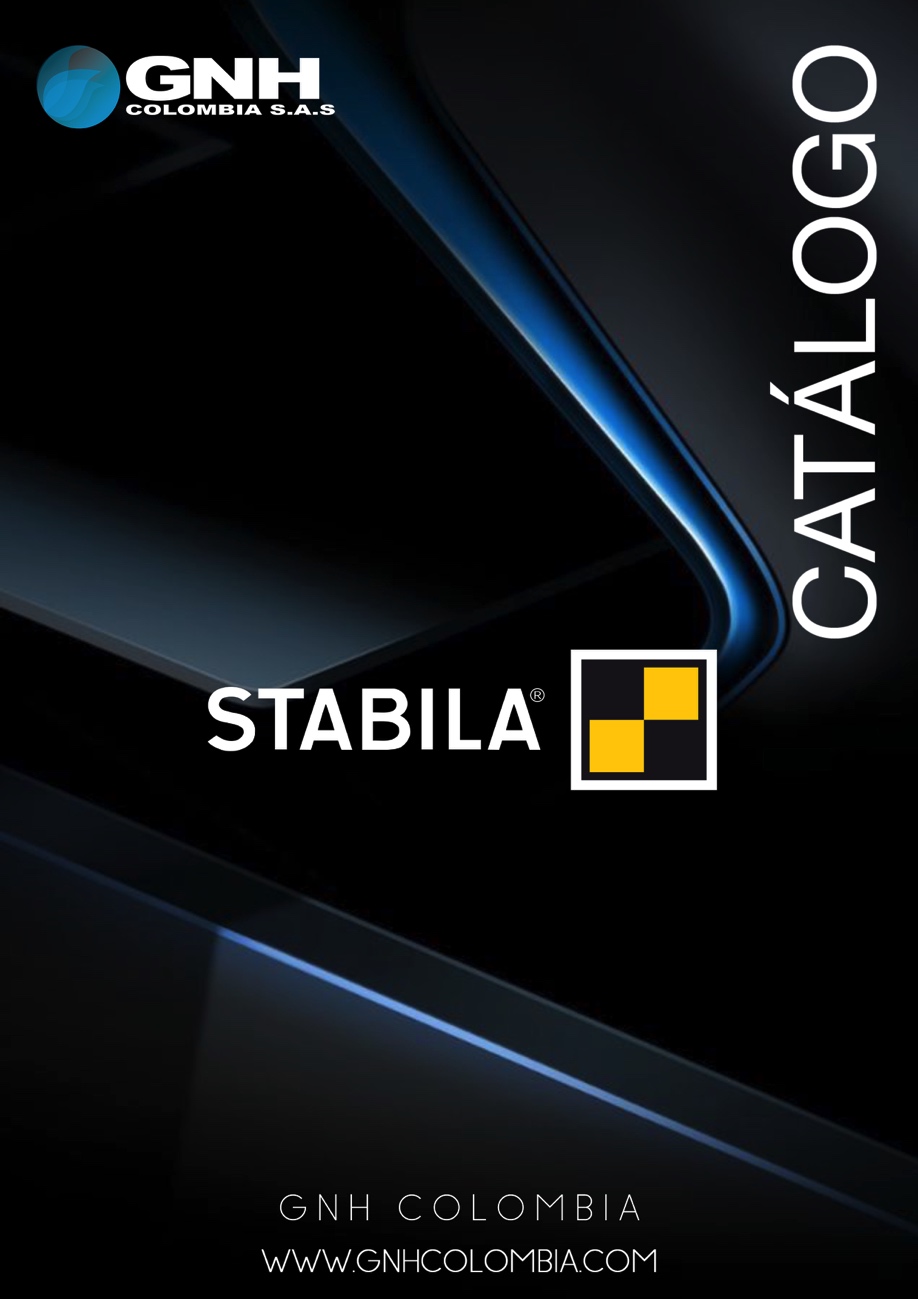 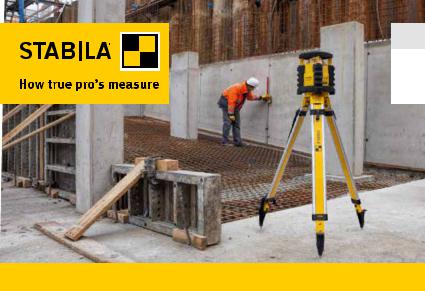 Catálogo compactoPara quienes se toman el trabajo con precisión.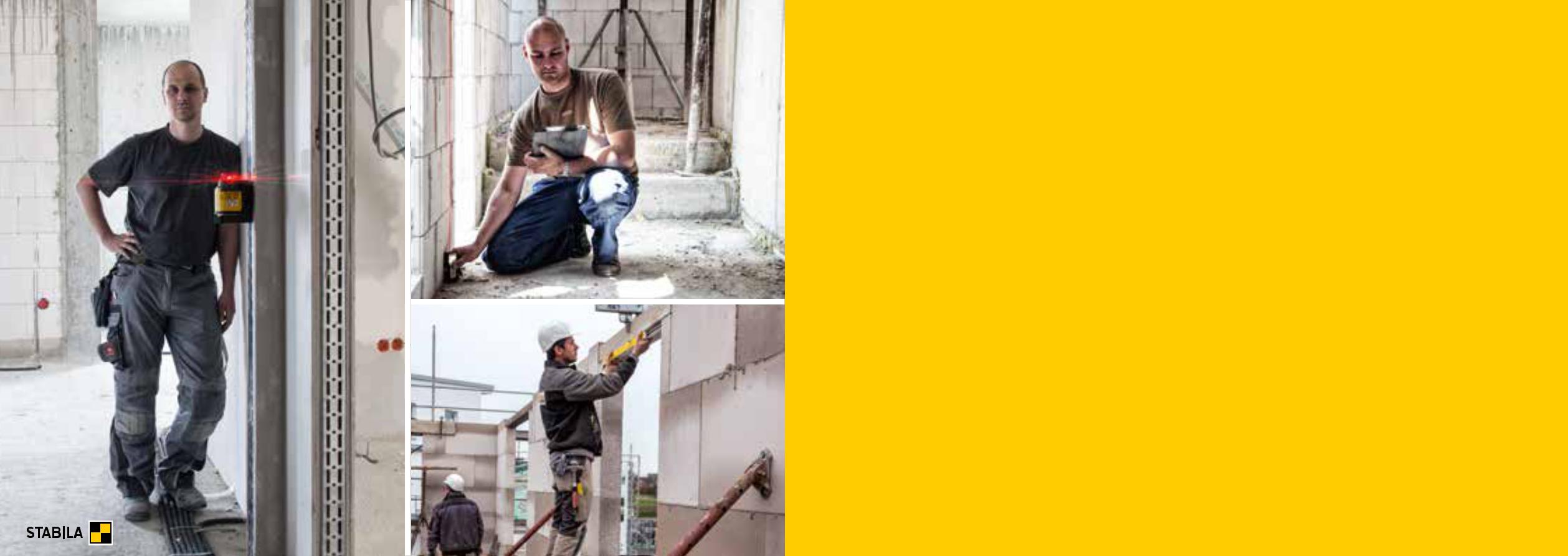 Los verdaderos profesionales miden con STABILA.STABILA	2 – 3Buenas herramientas, buen trabajo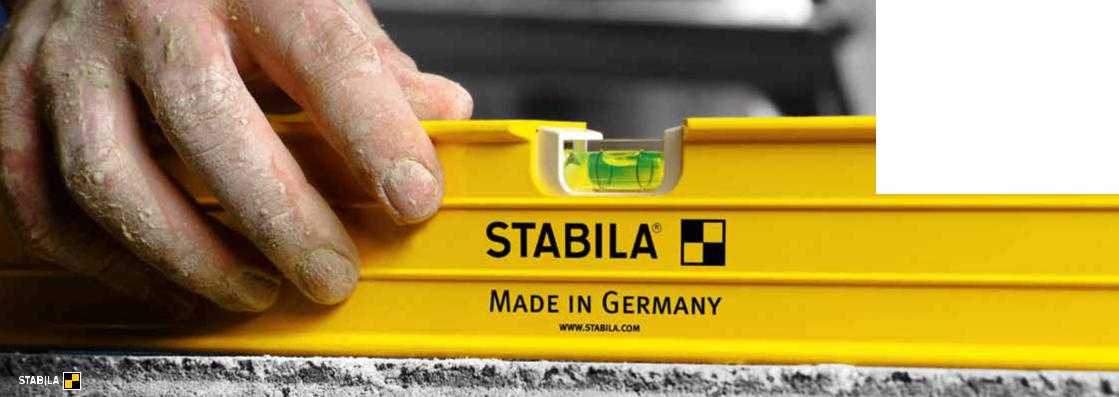 La medición exacta es uno de los principios másimportantes en cualquier trabajo profesional. Poreste motivo, es importante que los profesionalesdispongan de herramientas de medición en cuyaprecisión puedan confiar completamente. Concualquier clima, bajo las condiciones en la obra másduras. Herramientas precisas robustas y duraderasfáciles de utilizar. Justamente estas herramientas demedición son las que desarrolla y produce STABILA.Desde 1889.STABILA	4 – 5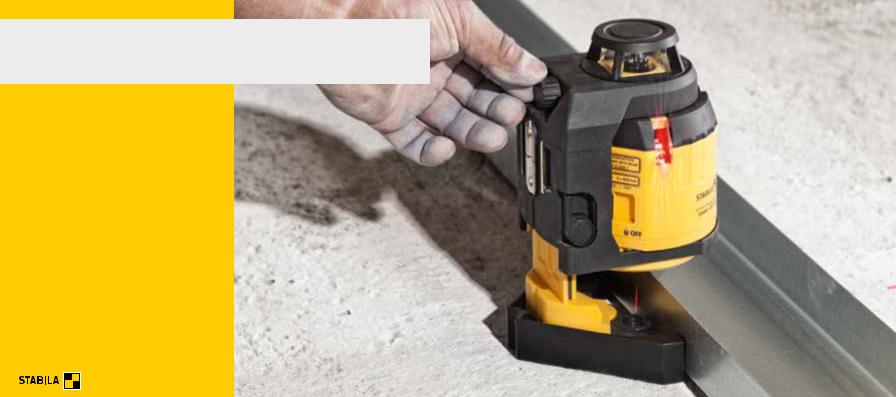 Aparatos de medición láser de STABILA – ahorrantiempo, ahorran errores, ahorran costes.Aparatos de medición láser para múltiples ámbitos de aplicaciónLos niveladores láser y los medidores láser, gracias a su elevada precisión y a su gran alcance, se han convertido en herramientas imprescindibles para cualquier gremio de la construcción. Los roto-láseres, gracias a su alcance de hasta 500 m, son muy apropiados para realizar una nivelación precisa en grandes distancias. Con ellos se puede realizar una nivelación horizontal y vertical y determinar inclinaciones. Por el contrario, los láseres de punto y de línea se utilizan frecuentemente en distancias cercanas. Para un trabajo directo con líneas y puntos láser visibles. Los medidores láser son la mejor opción cuando se trata de realizar mediciones precisas, rápidas y sencillas.Aparatos de nivelación láser STABILA	6 – 7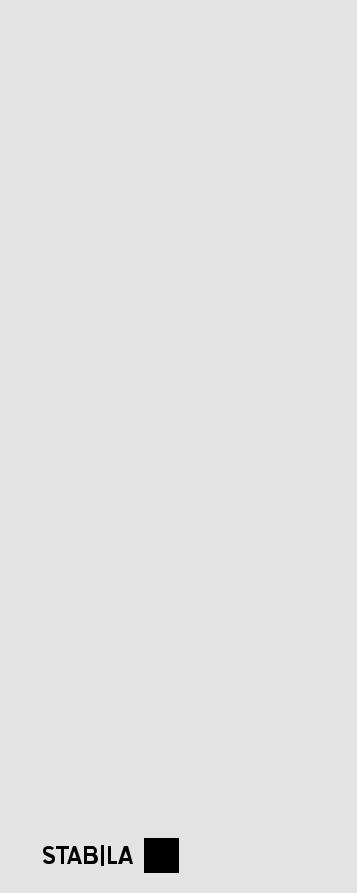 Funciones de láser y ámbito de aplicación.Los niveladores láser tienen ocho funciones láser diferentes que cubren todos los métodos de medición necesarios en las obras. Por esta razón usted puede utilizar la moderna técnica de medición láser de forma muy versátil.STABILA, siendo un reconocido especialista internacional de herramientas de medición, fabrica el aparato apropiado para cada uso y para cada trabajador.Las diferentes funciones del láserFunción de punto	Ángulo recto de (90 °)	Función de línea horizontal	Función de línea vertical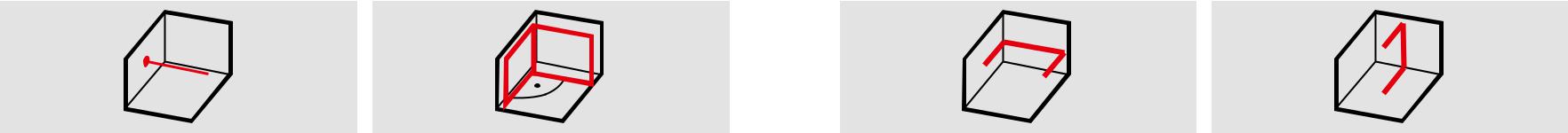 Función de plomada	Función de rotación horizontal	Función de rotación vertical	Función de inclinación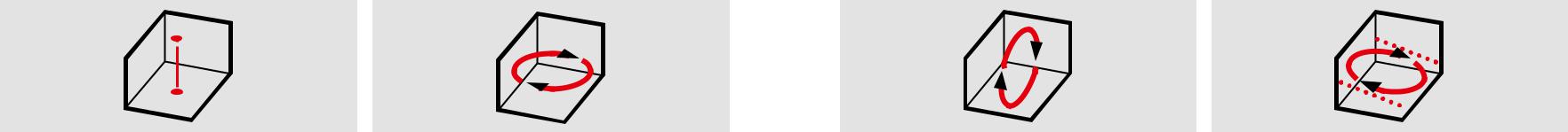 Advertencia de seguridad: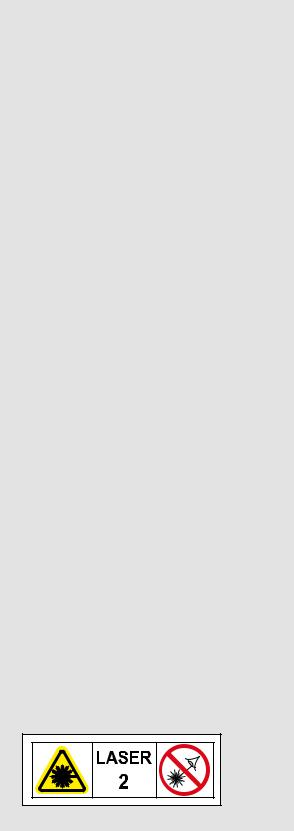 En caso de incidencia breve del rayo láser (duración0,25 s), los láseres de la clase 2 están considerados inofensivos. Es necesario evitar mirar directamente al láser aunque la persona lleve gafas protectoras. Si, a pesar de todo, el rayo láser incide en los ojos, en ese casose deberán cerrar los ojos y girar la cabeza de forma consciente.Aparatos de nivelación láser STABILA	8 – 9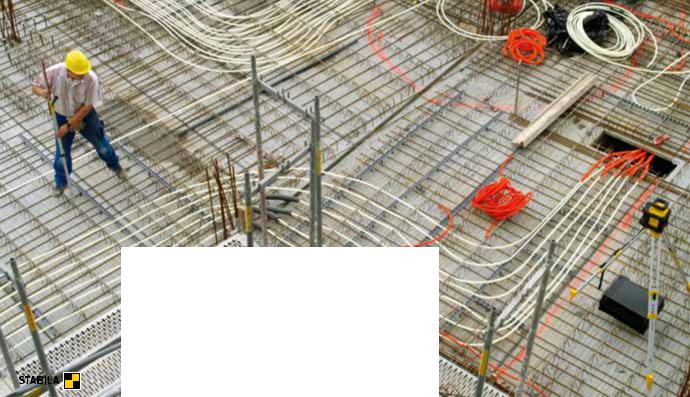 Roto-láser de STABILA: nivelar conprecisión grandes superficiesLos roto-láseres miden con una precisión muy elevada y por eso – encombinación con un receptor – son muy apropiados para utilizarlos engrandes distancias. Ofrecen una elevada funcionalidad y se puedenutilizar con flexibilidad, tanto en espacios exteriores como interiores.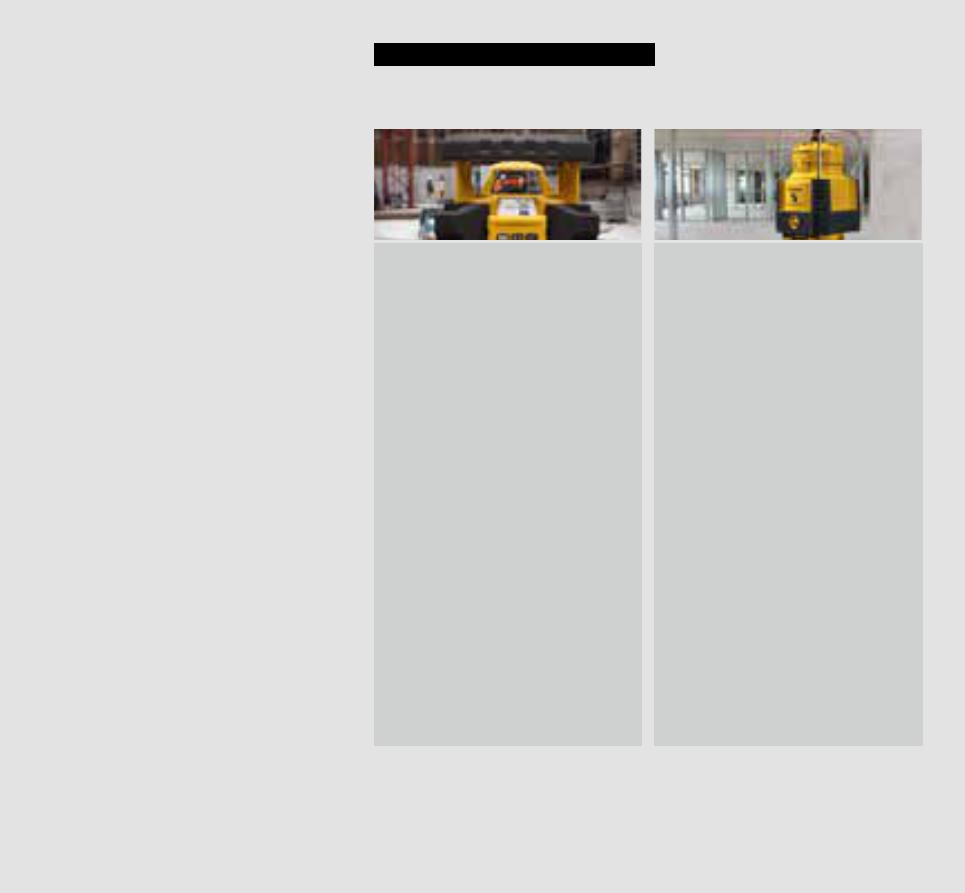 * A 21 °C, en condiciones atmosféricas óptimas.Aparatos de nivelación láser STABILA	10 – 11Robusto, duradero y preciso.Roto-láser motorizado completamente. • Control de movimiento MOTION CONTROL y sistema LED ASSIST: manejo rápido, seguro y cómodo.DUAL SLOPE: ajuste de inclinación en dos ejes hasta 5°. • SECTION MODE: el área de proyección del láser puede limitarse a voluntad en la función de rotación.STABILA PROTECTOR System: perfectamente protegido.Clase de protección IP 65.Alcance hasta 800 mde diámetro.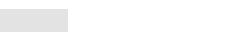 * con trípode y regla de nivelación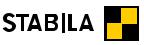 Roto-láser LAR 350 autonivelante con mando a distancia MOTION CONTROLNUEVOFunciones del láser··Función de punto··Ángulo recto de (90 °)··Función de línea horizontal··Función de línea vertical··Función de plomada··Función de rotación horizontal··Función de rotación vertical··Función de inclinación··Función de inclinación DUAL SLOPEUso recomendado para·· Albañiles··Constructores de hormigón armado··Metalisteros··Constructores de jardines y paisajes··Carpinteros·· Constructores de obras públicasMando a distancia MOTION CONTROL Un mando a distancia intuitivo con sensor de movimiento incorporado. Al girar el mando a distancia hacia la derecha o la izquierda, el sensor de movimiento acelera o ralentiza la función láser seleccionada. De este modo, podrá controlar de forma intuitiva múltiples funciones y ajustes en un radio de hasta 20 m.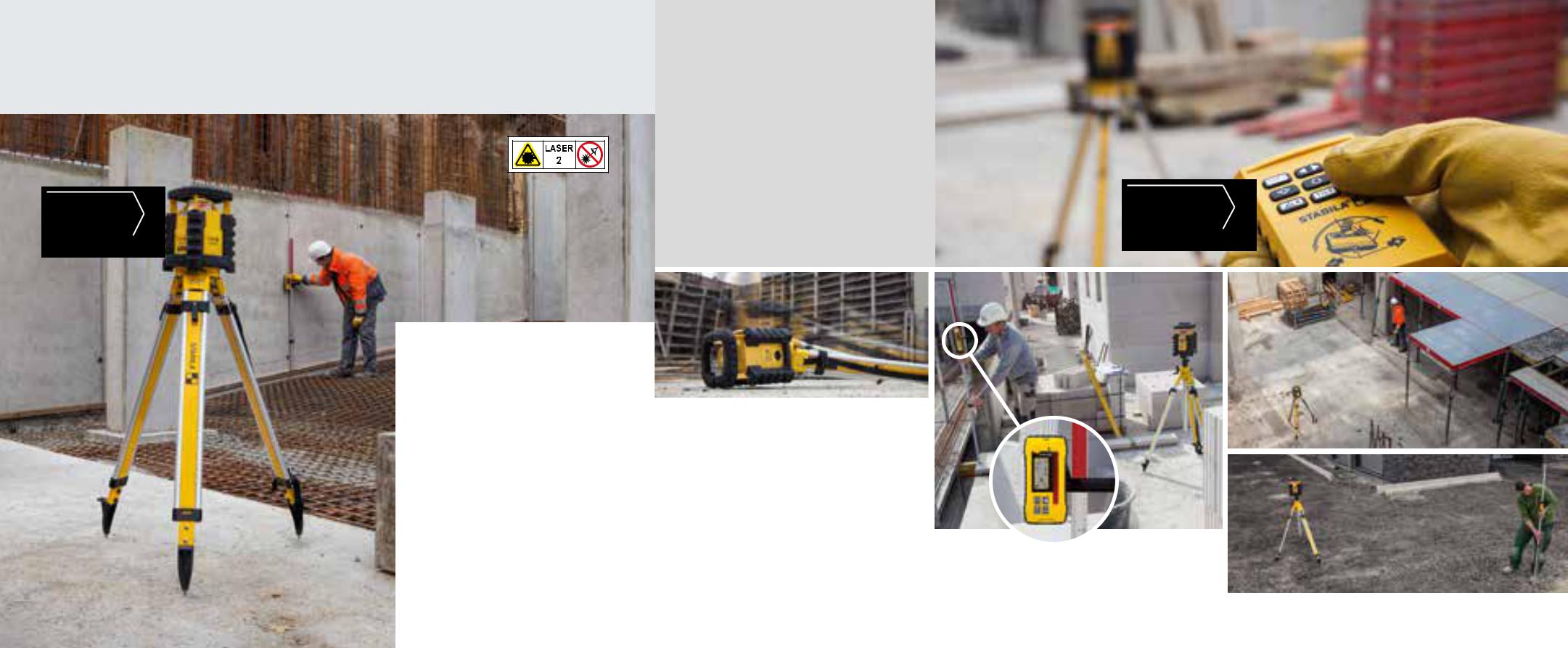 STABILA PROTECTOR System:robustez­ extrema mediante el STABILA PROTECTOR System, patentadoen muchos países: perfectamente protegido, incluso en caso de caídas del láser desde una altura de hasta1,80 m*. Levantarlo, conectarlo y seguir midiendo con la misma precisión.* Probado en caídas del trípode sobreNovedad mundialMOTION CONTROLReceptor REC 300 Digital:para mediciones en grandes distancias.Encontrará más información en la página 30.y tuberíasuna base habitual en la obraAparatos de nivelación láser STABILA	12 – 13Funciones del láser··Función de punto··Ángulo recto de (90 °)··Función de línea horizontal··Función de línea vertical··Función de plomada··Función de rotación horizontal··Función de rotación verticalUso recomendado para··Alicatadores··Instaladores de suelos··Instaladores de placa yeso(construcción interiores)··Electricistas··FontaneroRoto-láser pendular autonivelante LAPR 150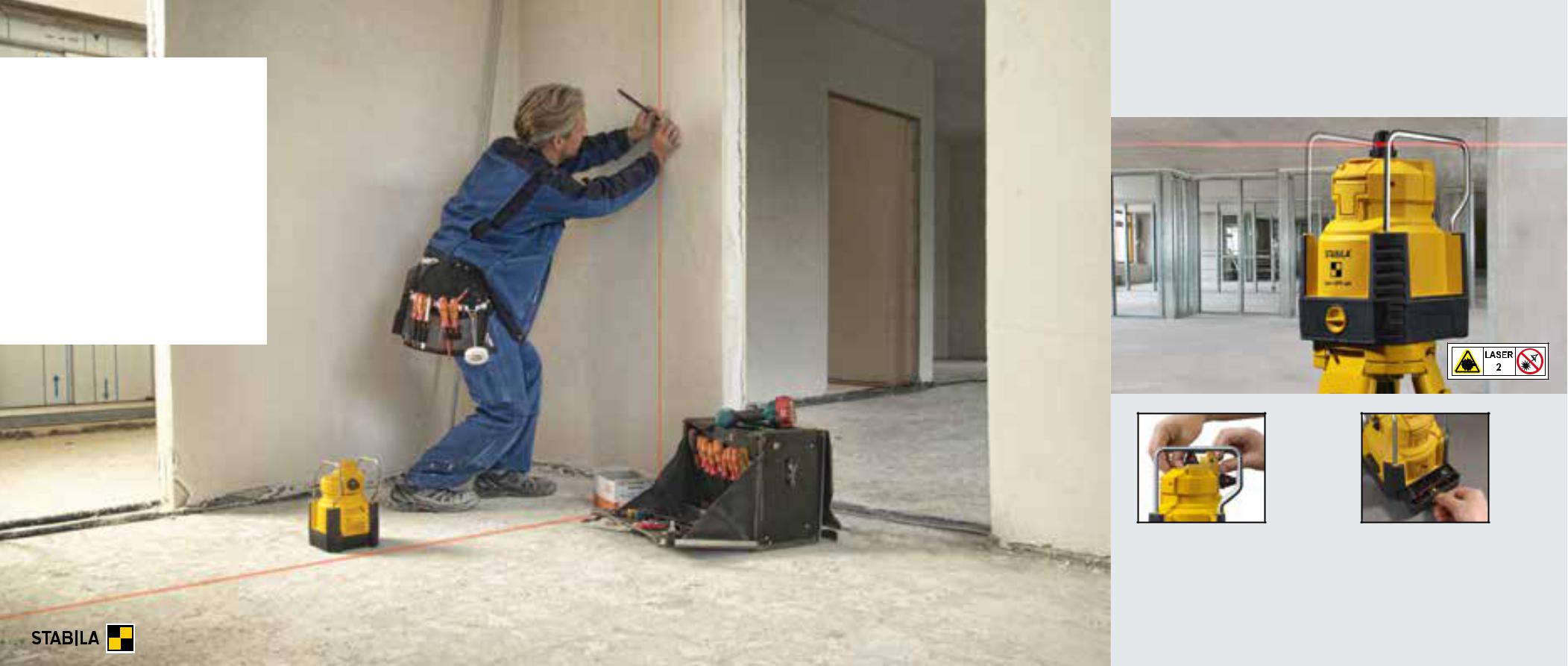 Cambio de nivelación horizontal	Compartimento de lasa vertical: El cabezal del prisma	pilas: cambio fácil inclusose abate exactamente 90 ° en el	directamente sobre elcanal guía.	trípode.Rápido, versátil, sin complicaciones.Sin tiempo de espera: Autonivelado rápido gracias a la tecnología del péndulo ajustada a las necesidades de la obra. Se nivela mucho más rápido que un roto-láser accionado a motor. • Mayor alcance: 240 m con receptor. Las principales funciones de láser agrupadas en un solo aparato: rotación horizontal y vertical, escaneo de tres pasos, plomada, ángulode 90 °. • El péndulo está protegido durante el transporte mediante un bloqueo forzado. • Protegido en todas las posiciones gracias a estribos de metal estables y un recubrimiento Softgrip que amortigua los golpes.Precisión de la medición horizontal:± 0,2 mm/m, precisión de la medición en posición vertical: ± 0,3 mm/m.Clase de protección IP 54 (protección contra el depósito de polvo en interiores. Protección contra las salpicaduras de agua en todas las direcciones).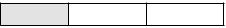 Art. n. °.	17658/7	18458/2** con trípode y regla de nivelaciónAparatos de nivelación láser STABILA	14 – 15Láseres de punto y de línea STABILA: trazado de líneas y traslado de medidas de manera precisa y rápidaLos láseres de punto y de línea son apropiados para espacios interiores cuando se debe trabajar en una línea visible o un punto. Estos aparatos compactos se pueden llevar encima y tienen un alcance de hasta 30 m. En el caso de los láseres de línea con líneas láser de pulsos, el alcance se puede ampliar considerablemente utilizando un receptor de líneas.ModeloCategoría láserPotenciaLong. onda láserRango de autonivelaciónPrecisión de nivelaciónRectitud líneas láserPrecisión plomadaPrecisión de ángulo de 90 °AlcanceAlcance del juego del receptorDuración del funcionamientoPilas incluidasClase de protecciónPresentaciónLáserReceptorGafas de visión láserPlaca objetivoPlataforma multifunciónSoporte muralFunda para cinturónMaletín de funda duraPuntal telescópico láserArt. n. °.LA 180 LLáser multilínea autonivelante21 mW635 nm aprox. ± 5,0 °± 0,07 mm/m± 0,1 mm/m± 0,2 mm/m± 0,2 mm/mlínea visible 20 m*hasta 100 m**aprox. 20 h.4 x D 1,5 VIP 54LA 180 LREC 410 Line RF con abrazadera––––18044/7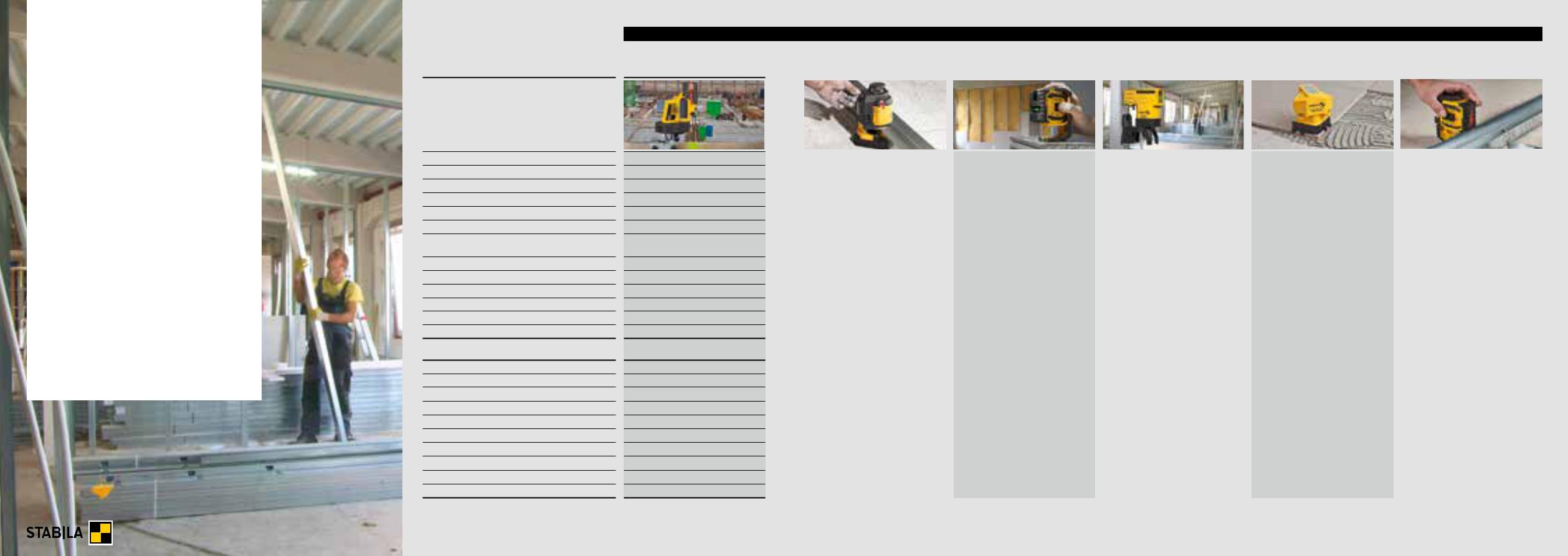 En interiores bajo condiciones de trabajo típicas.El alcance en línea recta es de hasta 100 m y 40 m en ángulo de 45 ° hacia el eje del equipo.Aparatos de nivelación láser STABILA	16 – 17Trabajos de replanteo más rápidos y precisos que nunca.• Láser multi-línea autonivelante para resultados de trabajo de gran precisión: control motriz, precisión de ± 0,07 mm/m. • Función de ALINEACIÓNAUTOMÁTICA: el receptor controla automáticamente la alineación de precisión del láser (hasta 40 m); transmisión completamente automática de ejes y marcado de escuadras. Alineación precisa sin perder el punto de referencia, no se producen fallos de medición. • Líneas láser sintonizadas para mediciones de altura exactas con el receptor (hasta 100 m) en interiores y exteriores. • Uso versátil:3 líneas verticales, 1 línea horizontal, funciónde plomada. • Líneas especialmente nítidasy bien visibles para trabajar de forma rápida yefectiva directamente en la línea láser; alcancehasta 20 m en interiores. • Forma de la carcasaúnica para el posicionamiento en esquinasy sobre cantos (p. ej. placa de hormigón);rápida comprobación de ángulos rectos.• Recubrimiento Softgrip para amortiguar losimpactos. • Amplio set de accesorios: placaobjetivo pequeña y grande, gafas de visibilidadláser, maleta de transporte. • DisponibleLáser multilínea autonivelante LA 180 L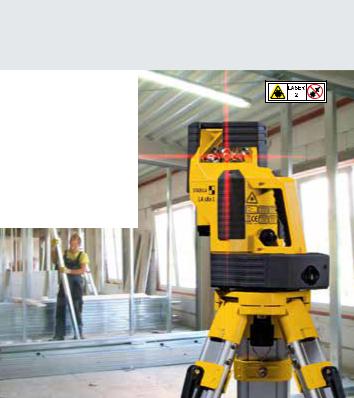 Funciones del láser··Función de línea horizontal··Función de línea vertical··Ángulo recto de (90 °)··Función de plomadaUso recomendado para··Albañiles··Constructores dehormigón armado··Trabajadores de construcción enseco (construcción interiores)··Metalisteros··CarpinterosConsejo práctico:marcado perfecto deescuadras.Con las tres líneas verticales del LA 180 L pueden alinearse simultáneamente ejes y trazarse espacios con ángulos rectos: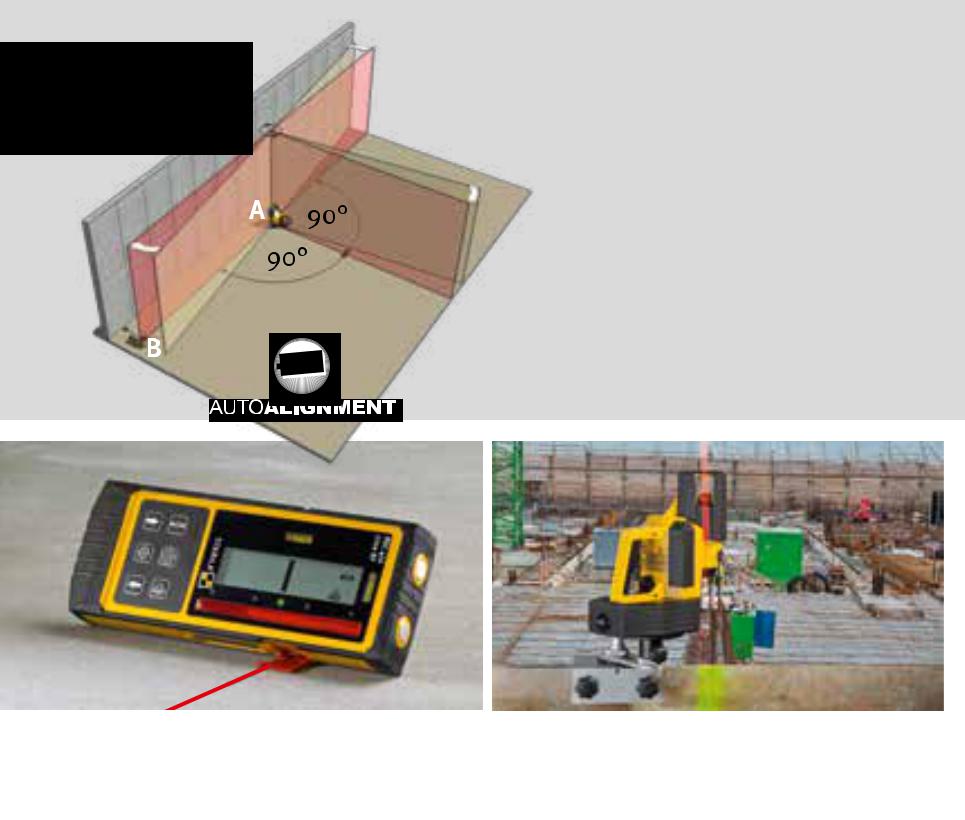  Mida en paralelo los puntos de marcado A y B de la pared.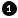  Posicione el láser sobre el punto de marcado A y el receptor sobre el punto de marcado B.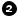  Alinee manualmente el láser de manera aproximada.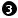  Con solo pulsar un botón en el receptor se unen automáticamente los puntos A y B. Los niveles verticales se orientan automáticamente.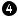 Accesorios opcionales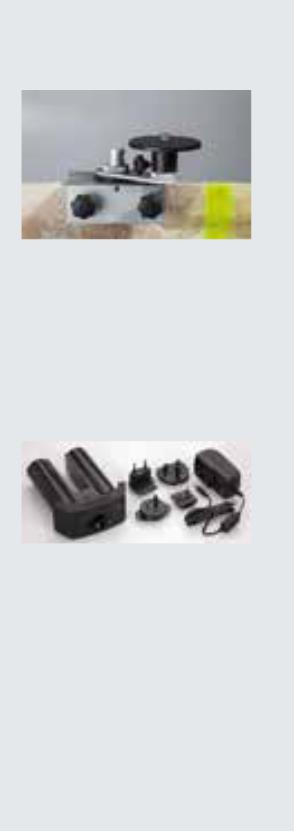 Soporte de la camilla de replanteo SR 100:abrazadera robusta para utilizar en camillas de replanteo (Art. n. °. 18904).Unidad de acumuladorAE-LA180L:potente acumulador NiMH para trabajos prolongados (Art. n. °. 17934).opcionalmente: unidad de acumulador.Art. n. °.	18044/7Receptor REC 410 Line RF: desarrollado especialmente Transmisión de ejes: de la camilla de replanteo a lapara el láser LA 180 L. El receptor recibe las líneas	placa de suelo. Con solo pulsar un botón la línea láserláser sintonizadas y controla automáticamente la	vertical se alinea de forma completamente automáticaalineación de precisión del láser.	hasta 40 m.Aparatos de nivelación láser STABILA	18 – 19El láser profesional para obras en interiores.• Una línea horizontal de 360 ° paramarcar, alinear y nivelar en todo el espacio.• ALINEADOMANUAL: Dos líneas verticalesforman un ángulo de 90 °. El ajuste fino serealiza con el botón giratorio de la carcasa.Las líneas de láser se pueden girar a unaposición de destino sin perder la posicióndel punto de plomada. Ideal para lacolocación precisa de tabiques con perfilesen U. • Ideal para trabajar directamentesobre las líneas láser. Para trasladar elreplanteo del suelo al techo. Para marcarplomadas de forma rápida y precisa.• Líneas láser claras, finas y nítidas. Alcancede la línea visible 20 m. • Cabezal de carcasaLáser multilínea autonivelante LAX 400ALINEADOMANUAL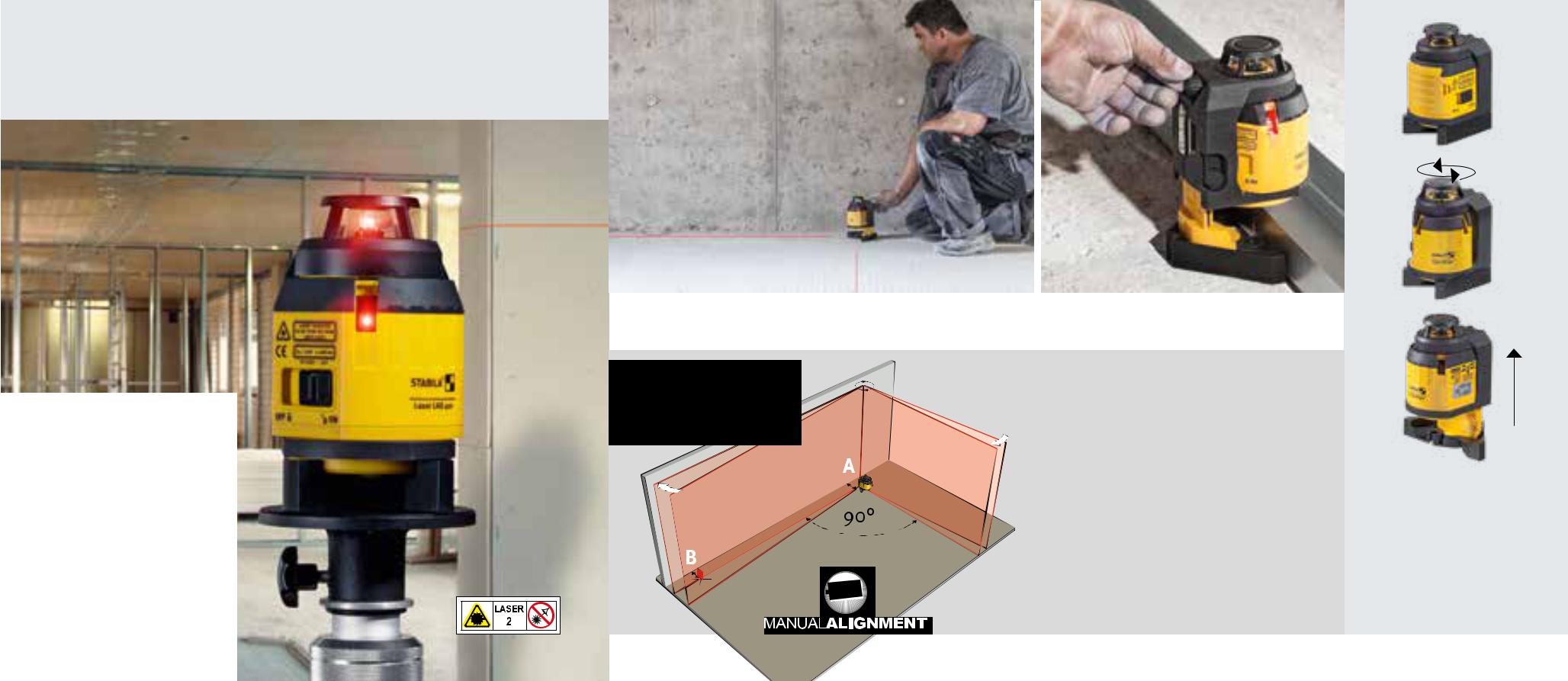 para obtención precisadel ángulo rectoCon el botón giratorio de la carcasa, el láser se posiciona manualmente sobre la marca o el perfil en U, trazándose el ángulo recto.1)2)estable de aluminio para protección de la lente horizontal del láser. Recubrimiento Softgrip de STABILA para amortiguar los impactos. • Clase de protección IP 54 (protección contra acumulación de polvo en el interior. Protección contra salpicaduras de agua procedente de todas las direcciones). • Líneas láser de impulsos para trabajos a grandes distancias:con receptor de líneas REC 220 Line hasta 40 m (alcance).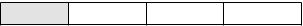 Art. n. °.	18702/6	18862/7*  18863/4**con receptorcon puntal telescópico láserFunciones del láser··Función de línea horizontal··Función de línea vertical··Ángulo recto de (90 °)··Función de plomadaAnwendungsempfehlung··Instaladores de placa yeso··Alicatadores··Electricistas··Fontanero··Ebanistas / carpinterosConsejo práctico:trazado preciso delángulo recto.Con las dos líneas láser verticales del LAX 400 se pueden trazar espacios de ángulos rectos. Mida en paralelo los puntos de marcado A y Bde la pared. Posicione el láser sobre el punto de marcado A, y la placa objetivo sobre el punto de marcado B.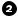  Alinee el láser de manera aproximada.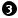  Con el botón giratorio de la carcasa, el láser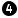 se inclina manualmente sobre la marca,trazándose el ángulo recto.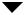 Posición de reposo.La carcasa de puede girar 360 ° dentro del soporte en U. 3) Gracias a la pata extensible, el láser se puede ajustar en altura. La superficie de apoyo permite posicionar el láser p. ej. en perfiles en U.Aparatos de nivelación láser STABILA	20 – 21Visibilidad óptima, líneas láser nítidas y gran alcanceLáser de líneas autonivelante con puntos de plomada • Trabajar con rapidez directamente en las líneas láser finas gracias a la tecnología GREENBEAM de STABILA, visible de forma óptima hasta 30 m.La línea vertical cubre prácticamente todo el espacio.Carcasa compacta con pie extensible ajustable en altura para trabajar directamente en perfiles U. • Versátil: puede usarse sobre el suelo, en un trípode (rosca 1/4˝), con imanes de neodimio en objetos metálicos o en una escuadra de pared. • Recubrimiento Softgrip de STABILA para amortiguar los impactos. • El láser puede girarse en la carcasa 360°. • • Protege la óptica frente a polvo y arañazos en la posición de reposo. • Clase de protección IP 54. • Funda para cinturón.Art. n. °.	19033/4Láser de líneas en cruz y plomada autonivelante LAX 300 G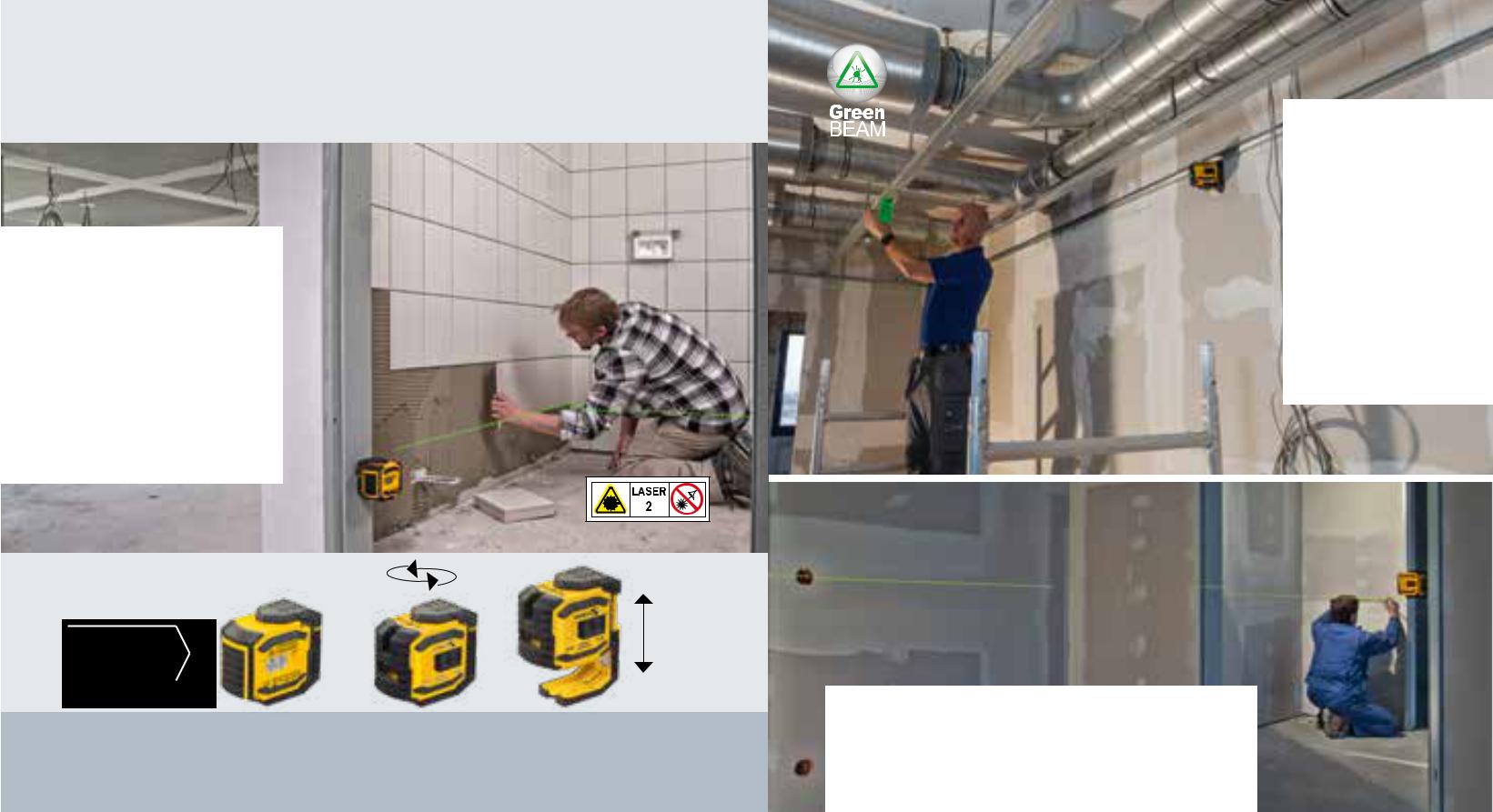 Funciones del láser··Función de línea horizontal··Función de línea vertical·· Función de plomadaUso recomendado para··Instaladores de placa yeso··Electricistas··Alicatadores··Montadores de ventanas··Ebanistas / carpinteros50 mmNUEVO1)	2)	3)Posición de reposo. 2) El láser se puede girar 360 ° dentro de la carcasa.Gracias a la pata extensible, el láser se puede ajustar en altura.En la construcción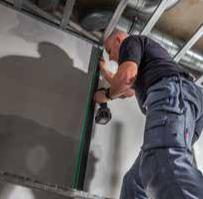 con placa yeso –Bajar techos,replantear muros ytabiques, montarperfiles en U ytrasladar replanteosdel suelo al techo.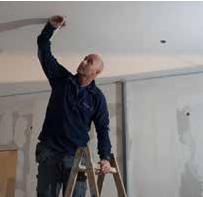 En trabajos de instalación eléctrica: montar y alinearlas instalaciones eléctricas.Aparatos de nivelación láser STABILA	22 – 23Sencillo. Mejor. Más visible. El todoterreno rentable con claras líneas láser verdes.Láser de líneas en cruz LAX 50 G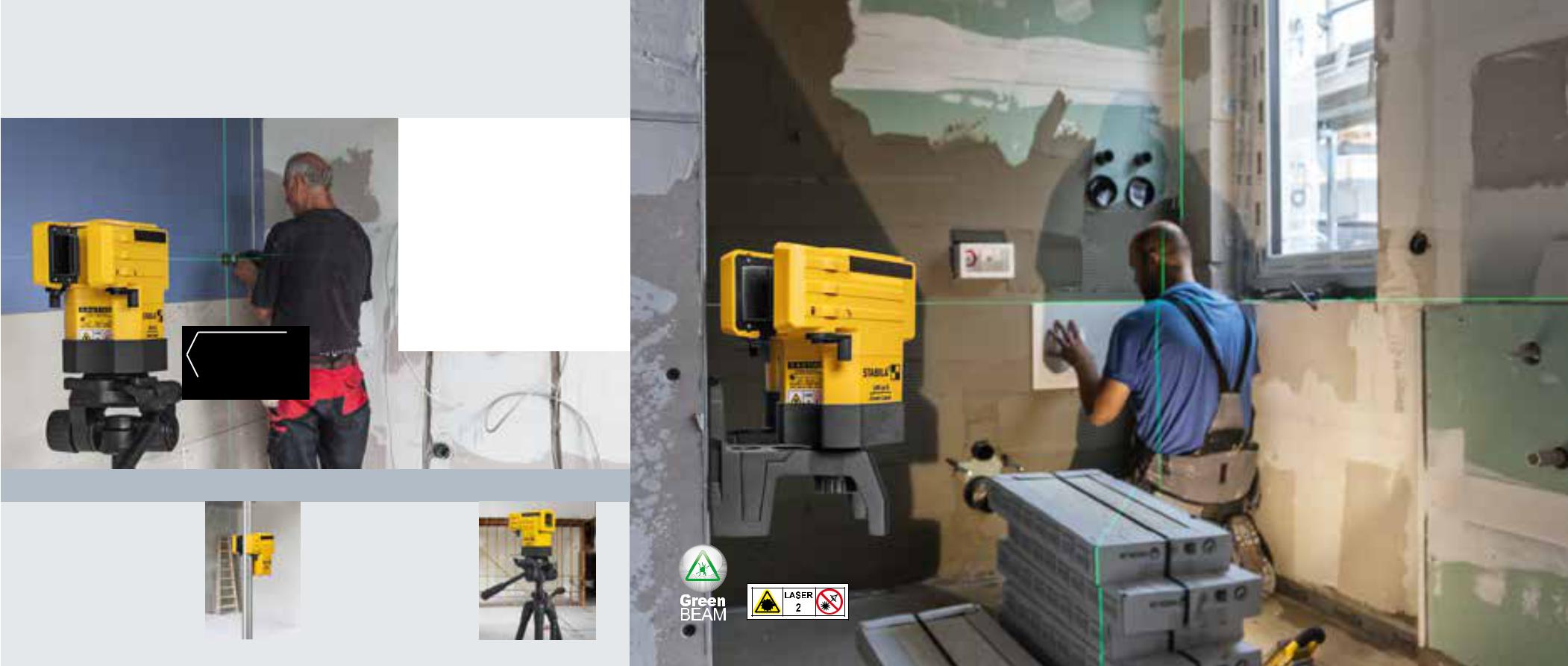 Láser de líneas en cruz autonivelante con líneas láser especialmente claras, finas y verdes: gracias a la tecnología GREENBEAM de STABILA ofrece una visibilidad óptima hasta 30 m. • Uso versátil para trabajar con rapidez directamente sobre las líneas láser largas: 1 línea horizontal y 1 línea vertical. • Diodos láser de última generación que permiten ahorrar energía: con autonomía de hasta7 horas. • Rápida autonivelación mediante la tecnología de péndulo adaptada al lugar de construcción.Plataforma multifunción giratoria para el posicionamiento flexible del láser • Potente sistema de imanes de neodimio para una fijación seguraAgujero de suspensión para la fijación en la pared. • Clase de protección IP 53: protección contra depósitos de polvo en el interior, protección contra salpicaduras de agua (hasta 60° en vertical).Art. n. °.	19110/8NUEVOMúltiples posibilidades de fijaciónDispositivo de fijación integrado: para la fijación en tubos (diámetro máx.: 30 mm).Funciones del láser··Función de línea horizontal··Función de línea verticalUso recomendado para··Ebanistas / carpinteros··Electricistas··Alicatadores··Fontanero··PintoresCon rosca para conexión de 1/4˝ a trípode fotográfico: plataforma multifunción giratoria para el posicionamiento flexible del láser.Aparatos de nivelación láser STABILA	24 – 25Ahora líneas láser de hasta 15 m visibles sobre el suelo.Este manejable láser permite realizar un trabajo especialmente rápidoy limpio – ya sea para colocar azulejos, parquet, suelos laminados, alfombras o PVC. Su nueva óptica enfoca y proyecta las líneas láser sobre el suelo. Esto proporciona una visibilidad óptima y líneas nítidas en hasta 15 m. Pulsando un botón, líneas láser rectas en un perfecto ángulo de 90 °.Aumente su productividad:• Comprobar con exactitud el ángulorecto de las paredes.• Marcado rápido de los replanteos.• El trabajo directo sobre la línea láseres más preciso y ahorra tiempo.• Los azulejos se pueden alinear conuna precisión del 100 %.Láser de líneas sobre el suelo FLS 90Funciones del láser··Ángulo recto de (90 °)Uso recomendado para··Alicatadores··Instaladores de suelos··Instaladores de placa yesoLíneas láser de impulsos para trabajos a grandes distancias:con receptor de líneas REC 220 Line hasta 100 m (alcance).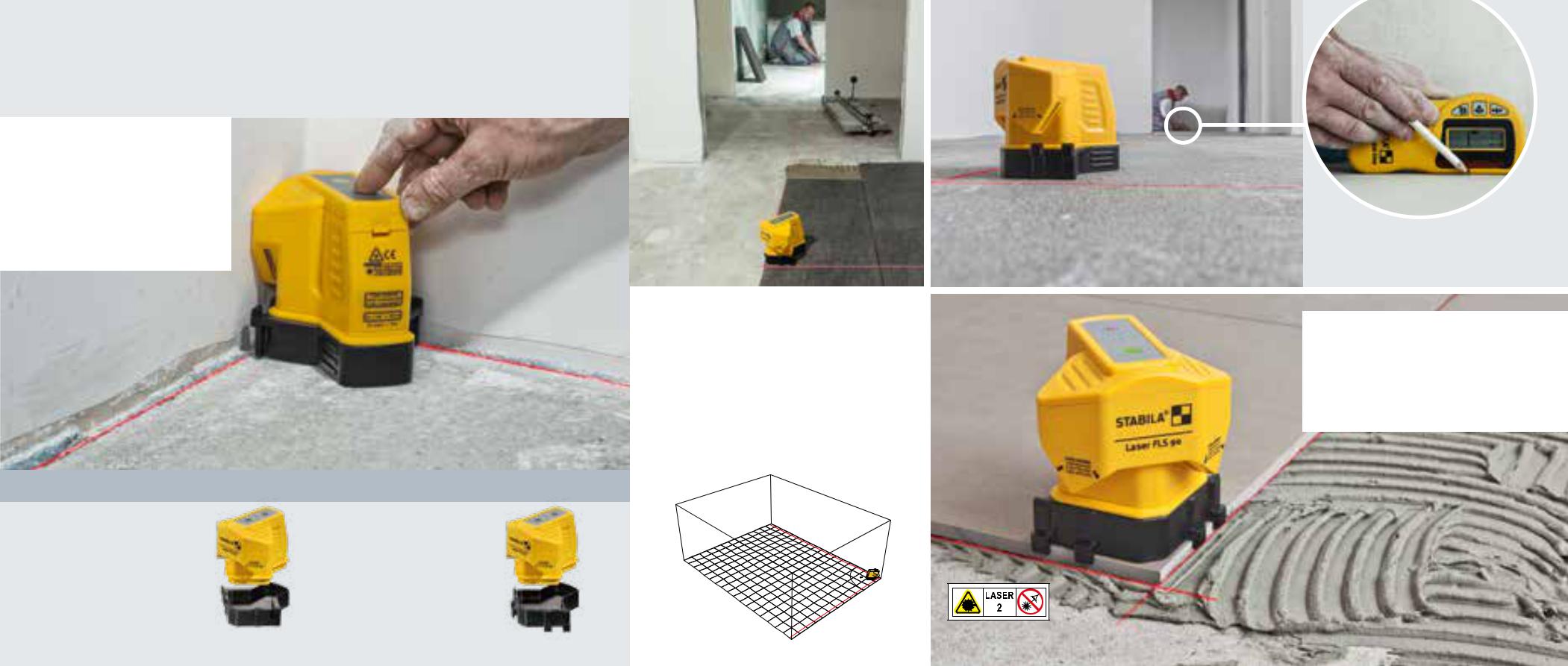 Con el láser de líneas sobre el suelo FLS 90 se puede trabajar directamente sobre la línea láser – esto ahorra tiempoy el trabajo es aún más preciso.	Base dual: la innovadora base congarras de posicionamiento haceespecialmente sencillo montar sobrelos azulejos el láser STABILA FLS 90.El láser de líneas sobre el suelo FLS 90 de STABILA se puede colocar perfectamente en rincones y genera un ángulo de 90 ° exacto (± 0,3 mm/m).• Las líneas de los cordeles para marcar se tapan o desaparecen antes de tiempo – las líneas láser permanecen siempre visibles.Art. n. °.	18574/9La innovadora base dualEn superficies planas: Garras de posicionamiento hacia arriba. El láser se puede utilizar para cualquier trabajo de replanteo.Sobre azulejos: Garras de posicionamiento hacia abajo. La base se asienta con precisión sobre un azulejo y traslada el ángulo de 90 ° a la habitación.Aparatos de nivelación láser STABILA	26 – 27Traslación perfecta de ángulos de 90 °.5 puntos láser: plomada hacia arriba y hacia abajo con pata extensible, así como 3 puntos horizontales que forman dos ángulos de 90 °. • Óptimo para trazar y trasladar ángulos rectos. Para trasladar el diseño del suelo al techo, tanto para paredes rectas como también en curva. Para un alineado rápido y preciso.Mediante el traslado de 90 ° se pueden alinear ejes y trazar dos ángulos rectos al mismo tiempo, por ejemplo para el diseño en la construcción en seco. • Puntos láser claros, finos y bien reconocibles. Alcance de 30 m del punto visible. • Recubrimiento anti-choque Softgrip de STABILA. • Clase de protección IP 54 (Protección contra el depósito de polvo en interiores. Protección contra las salpicaduras de agua en todas las direcciones). • Posición de reposo: protección óptima de la lente contra el polvo y los arañazos con el giro dentro del soporte en U. Interruptores de protección adicionales para puntos laterales horizontales.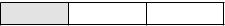 Art. n. °.	18328/8	18483/4** con puntal telescópico láserLáser de 5 puntos LA-5P autonivelante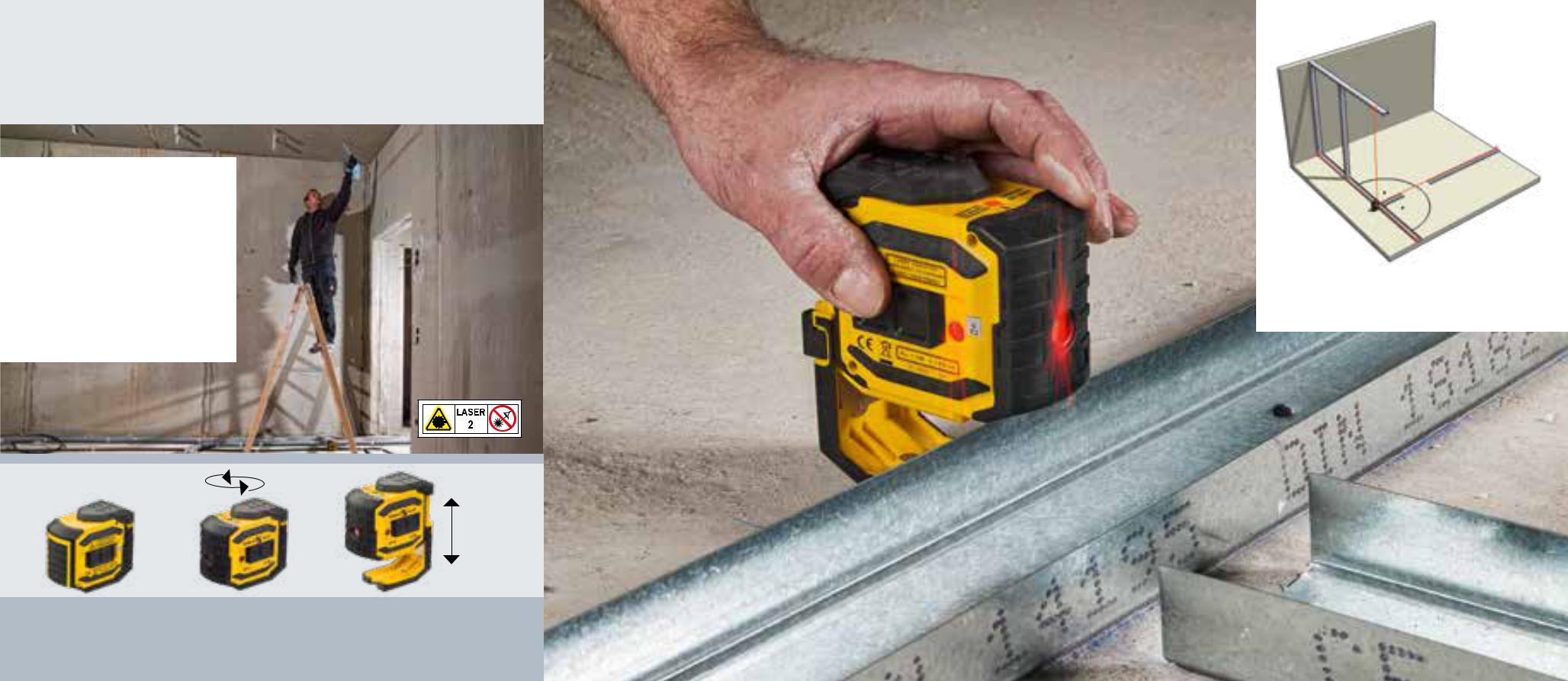 Funciones del láser··Función de punto··Ángulo recto de (90 °)··Función de plomadaUso recomendado para··Trabajadores de construcciónen seco (construcción interiores)··Metalisteros··Capataces / encargados··Montadores50 mm1)	2)	3)Posición de reposo. 2) El láser se puede girar 360 ° dentro de la carcasa.Gracias a la pata extensible, el láser se puede ajustar en altura.Trabajo directo en perfiles en U gracias ala guía de altura ajustable.Aparatos de nivelación láser STABILA	28 – 29Accesorios para el láserReceptor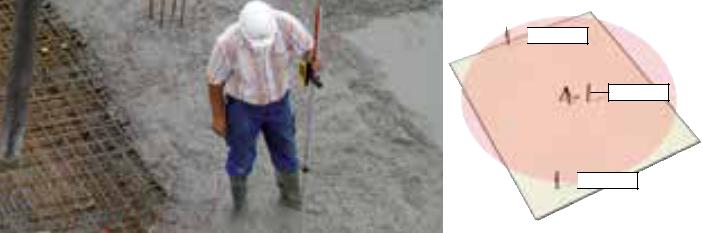  + 34 mm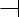 + 5 mm - 12 mmReceptor REC 300 Digital: Medición inteligente – trabajo eficaz.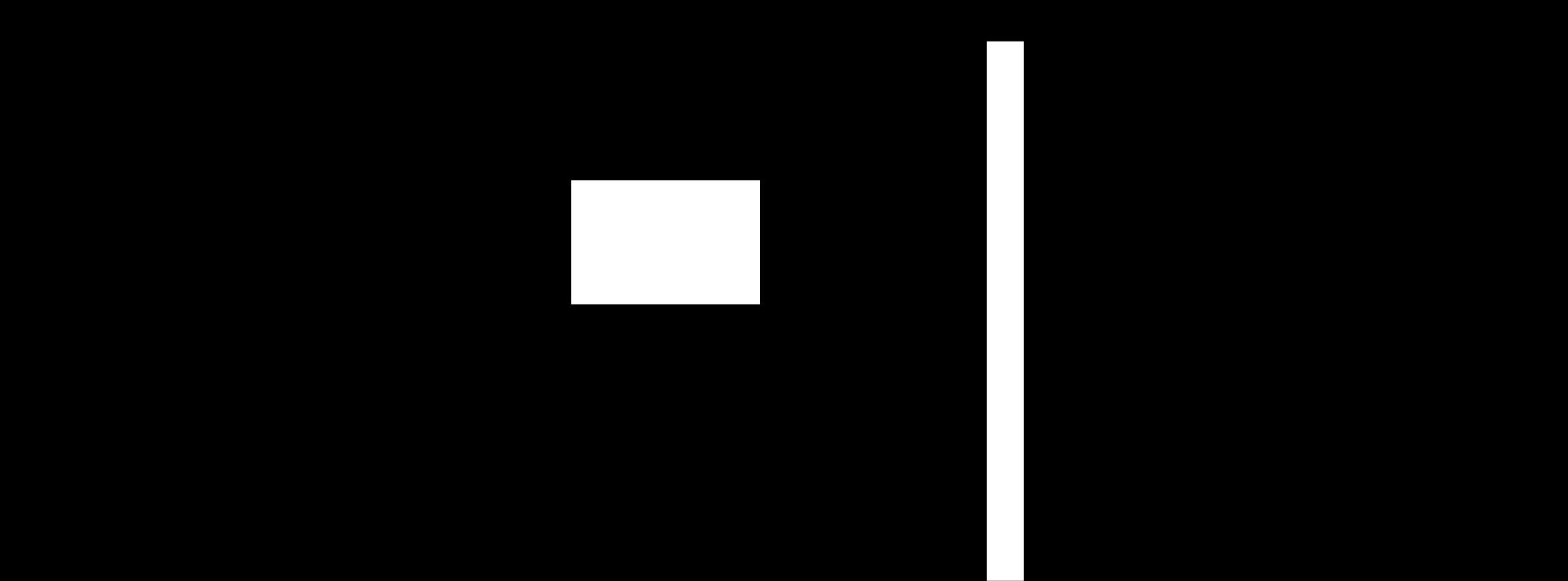 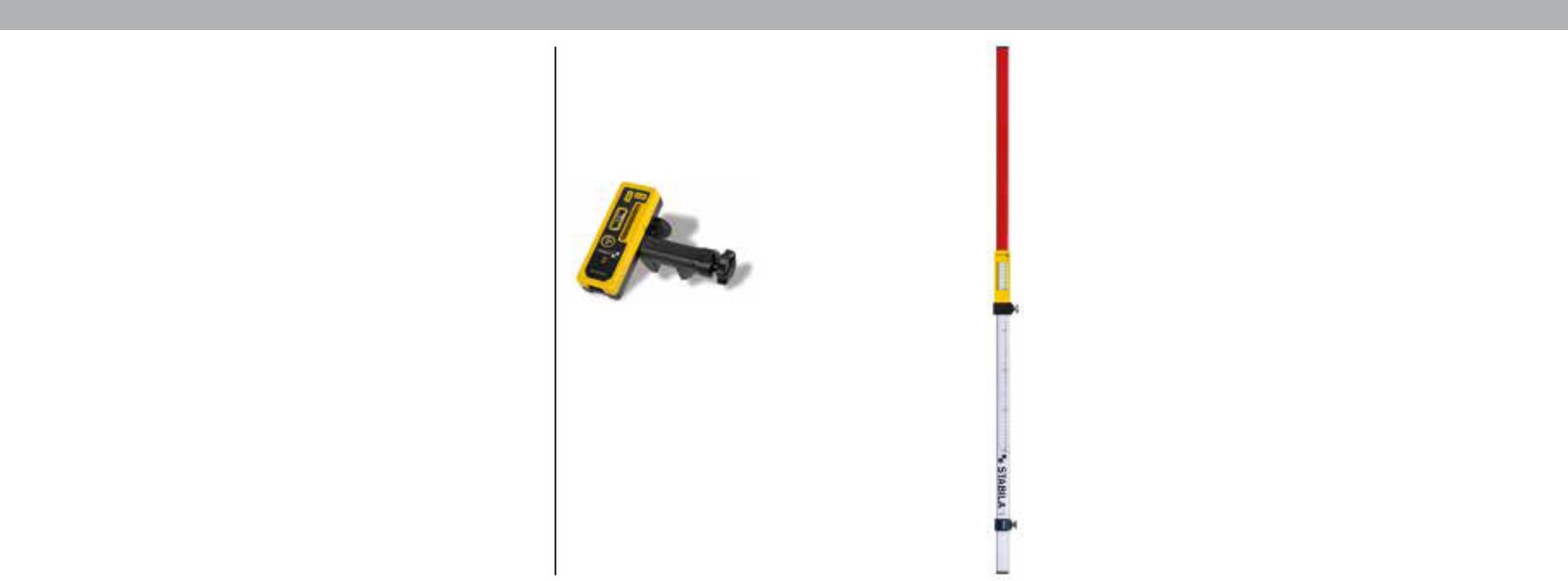 El roto-láser, el receptor, el mando a distancia y la regla de nivelación son un equipo imbatible. Con él una persona puede realizar trabajos de nivelación en grandes distancias con rapidez y seguridad. Especialmente sencillo es el trabajo con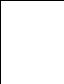 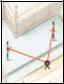 la regla de nivelación NL de STABILA:1. Hacer coincidir la cota cero de la barra con elrayo láser.2. Mover el receptor a lo largo de la barra hastaPuntal telescópico láser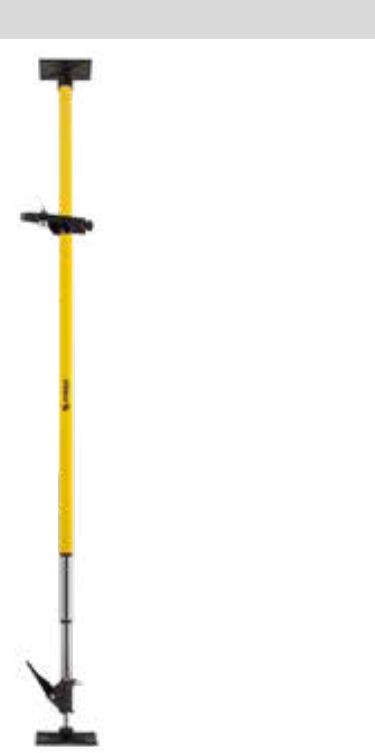 LT 30Puntal telescópico láser Posicionamiento variable de los aparatos láser a la altura de trabajo deseada. Altura: 20 – 365 cm Peso: 2,7 kgArt. n. °.	18238/0Indicación numérica de la desviación en mm. Puede leer en números la diferencia con respecto a la altura de referencia: precisión milimétrica. De esta manera puede corregir, por ejemplo, el ajuste de los puntales y las alturas de hormigonado de modo más rápido y preciso. Sin ajustes laboriosos del receptor en la regla.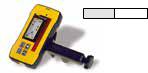 Art. n. °.	16957/2Cómoda técnica de medición.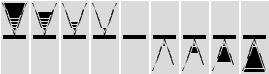 Los símbolos graduales indican a qué distancia se encuentra de la altura de referencia y si está demasiado alto o demasiado bajo. Dos niveles de recepción facilitan el alineado en una distancia larga y corta. Si además enciende la señal acústica, puede elegir entre dos intensidades de volumen.Receptor REC 150El STABILA REC 150 es un receptorfácil de manejar para un rápido registro de roto-láseres.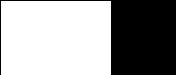 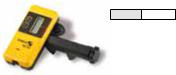 Art. n. °.	18642/5que vuelva a coincidir con el rayo láser en elnuevo punto de medición.3. La variación de altura (desnivel) se puede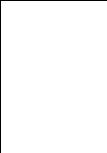 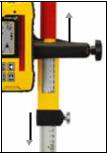 leer en la escala de la barra NL.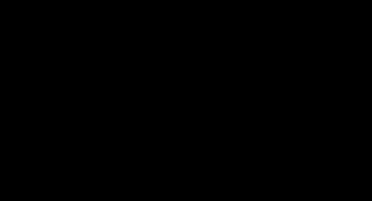 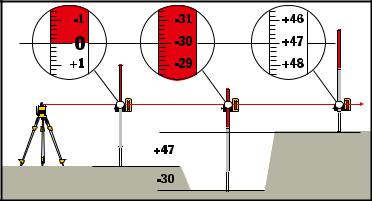 Aparatos de nivelación láser STABILA	30 – 31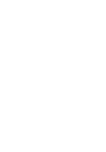 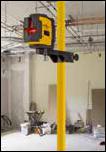 Trípodes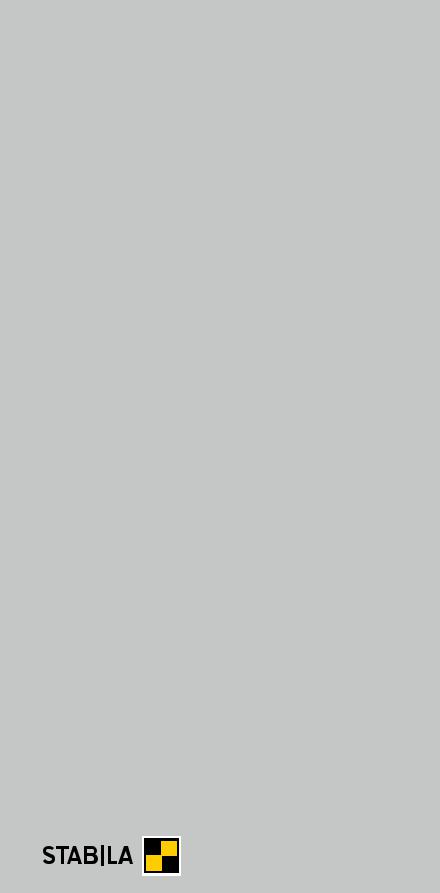 El trípode es uno de los accesorios más importantes cuando se trabaja con aparatos láser. Con ayuda de un trípode y el aparato láser colocado encima se tiene la posibilidad – independientemente del tipo y de la altura del trípode – de nivelar en horizontal prácticamente todas las alturas desde aprox. 70 cm hasta 300 cm. Los trípodes modernos se fabrican de aluminio, de manera que son muy ligeros pero, al mismo tiempo, también son muy estables. El cierre rápido permite realizar una nivelación rápida del trípode en una superficie irregular. Los trípodes con columna de elevación tienen patas con puntas y tapón de goma dura giratorio para evitar arañazos en interiores.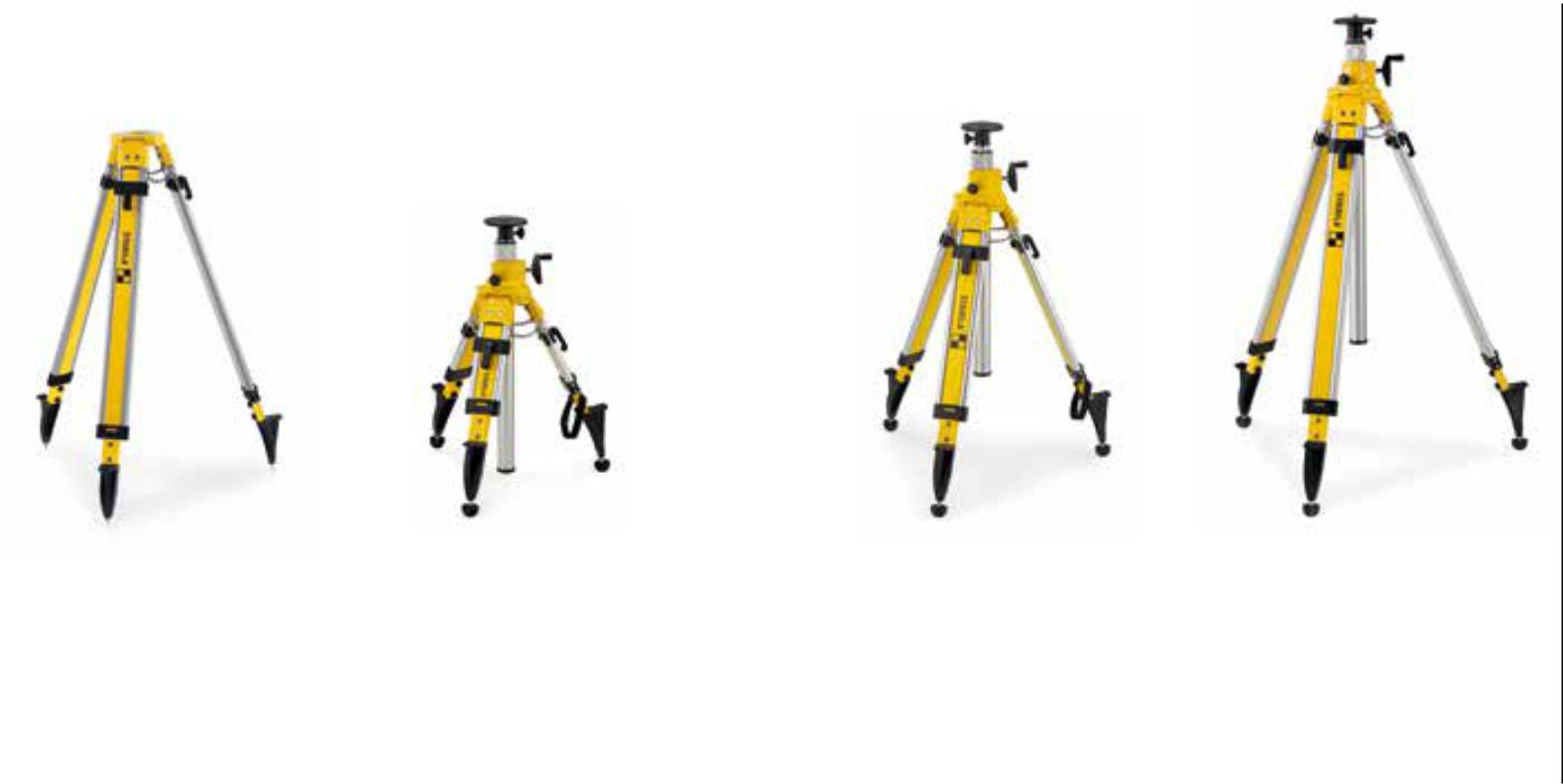 Escuadra soporte NK 100 Ideal para la construcción de interiores: escuadra soporte de altura ajustable (soporte de pared) para roto-láser. Se cuelga de un clavo o de un perfil. Aplicaciones: forjados, techos falsos, etc.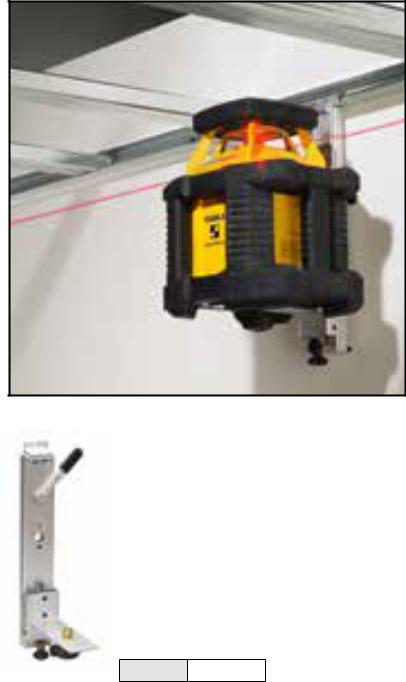 Art. n. °.	15971/9Aparatos de nivelación láser STABILA	32 – 33Sencillamente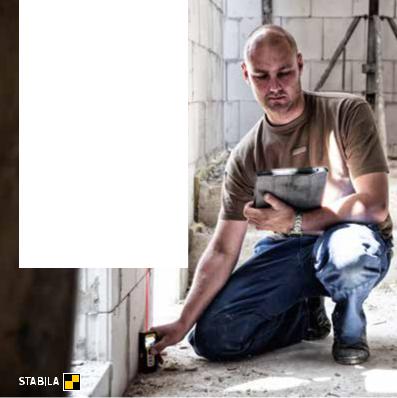 indispensable:Medidor láserSTABILADesde la medición hasta el controlde las medidas en la inspección; enla obra, medir con medidores láserya es algo habitual. Las ventajasson evidentes: una precisión de lamedición extremadamente elevada,también en largas distancias, ahorrode tiempo y de dinero, muchainformación adicional a la mediciónsin trabajo adicional.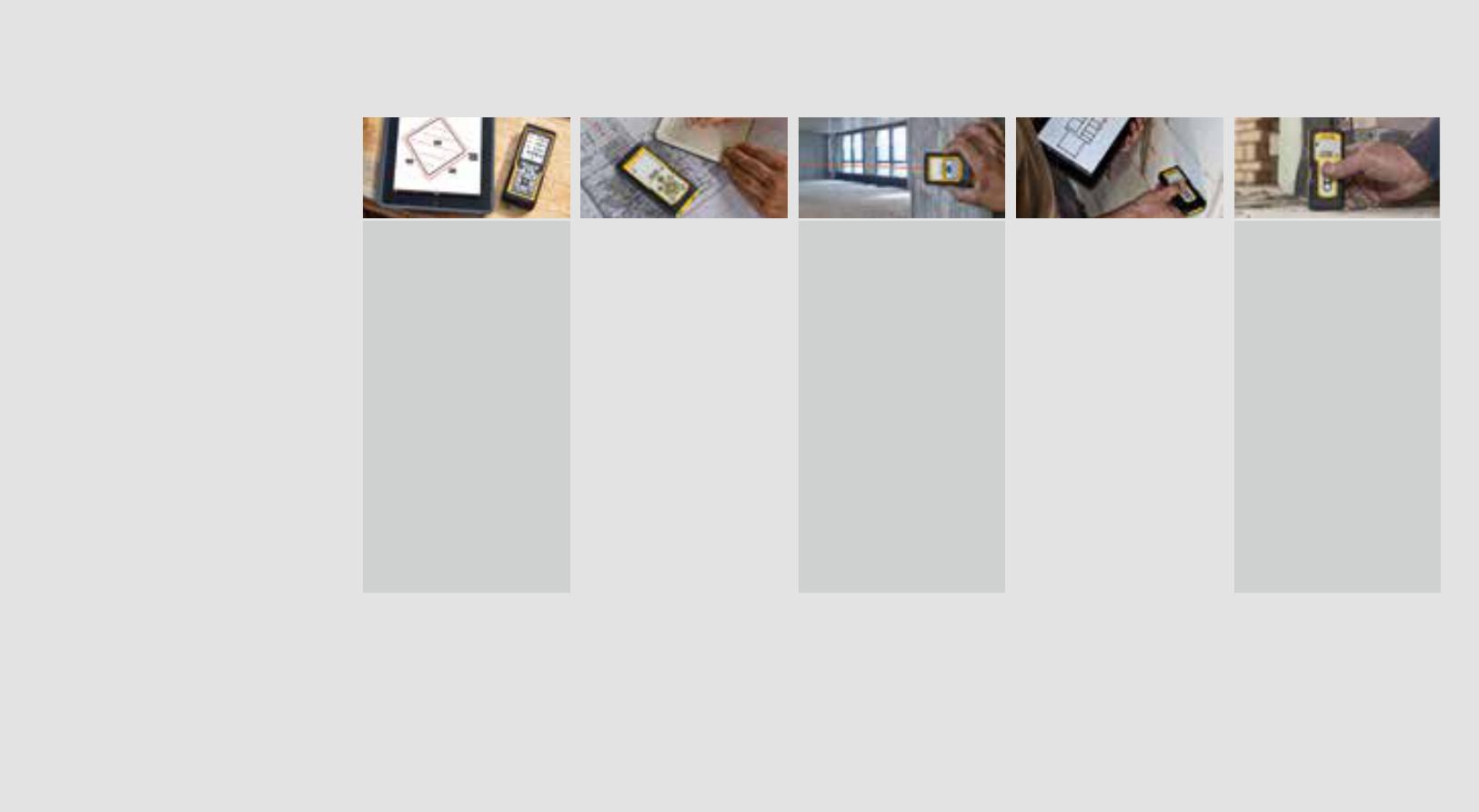 *  Condiciones favorables: objetivo blanco y con reflejo difuso (pared pintada en color blanco), iluminación de fondo suave, temperaturas moderadasAparatos de nivelación láser STABILA	34 – 35Medidor de distancias láser: Lista de las funciones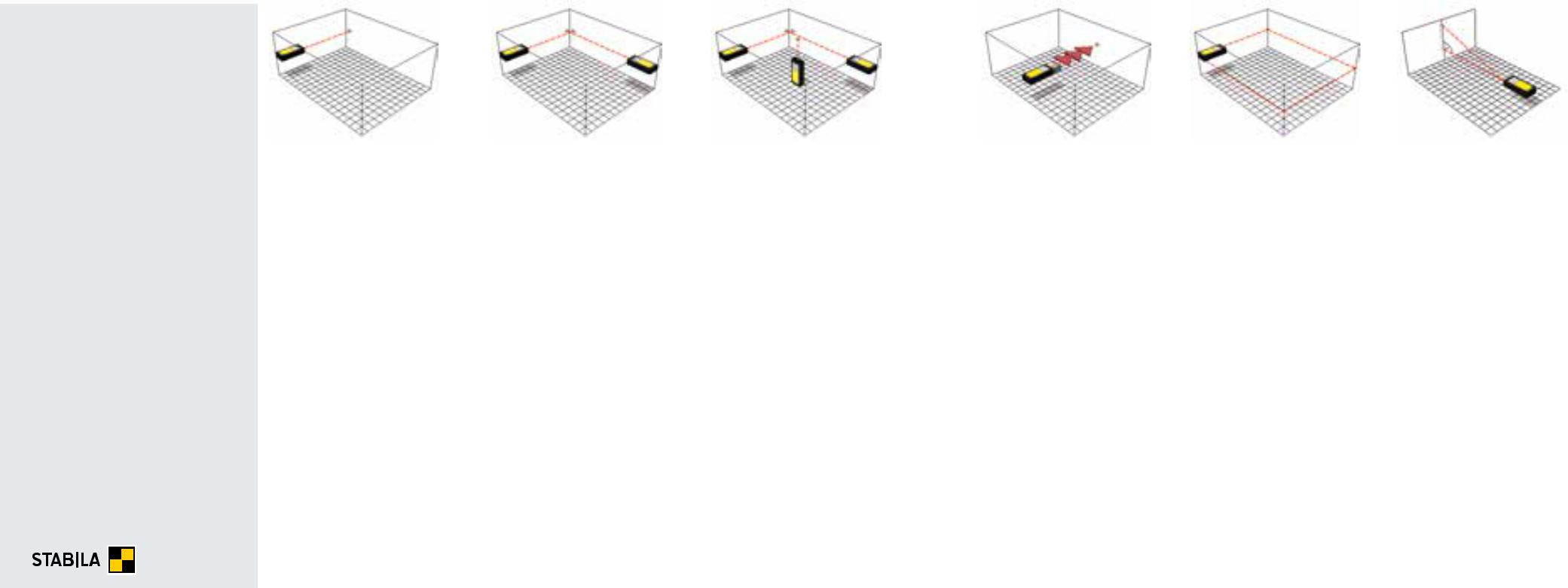 1) Medición de longitudes.2) Medición de superficies.3) Medición de volúmenes.4) Medición continua.5) Mediciones en cadena.6) Función Pitágoras 1: Determinación de un tramo con dos mediciones auxiliares.7) Función Pitágoras 2: Determinación de un tramo con tres mediciones auxiliares.8) Tracking mínimo: Con la medición continua mínima se determina la distancia más corta entre dos puntos.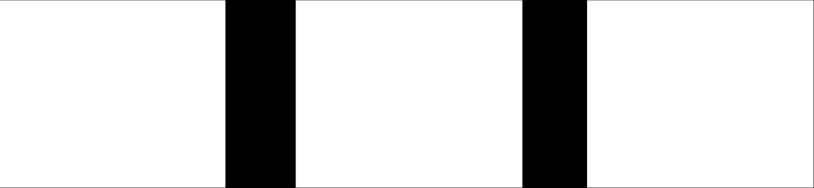 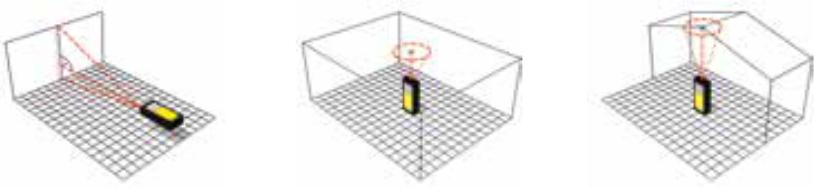 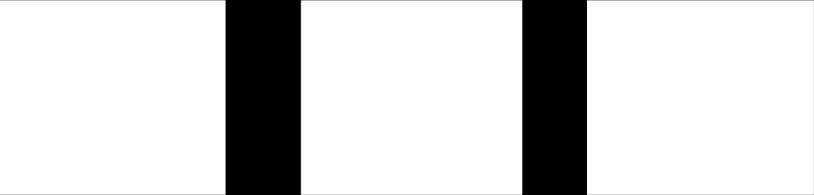 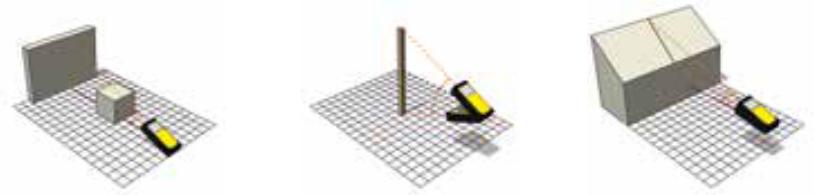 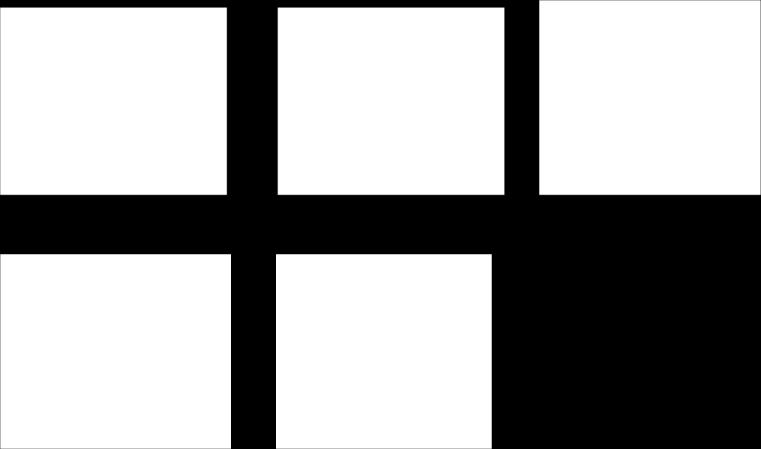 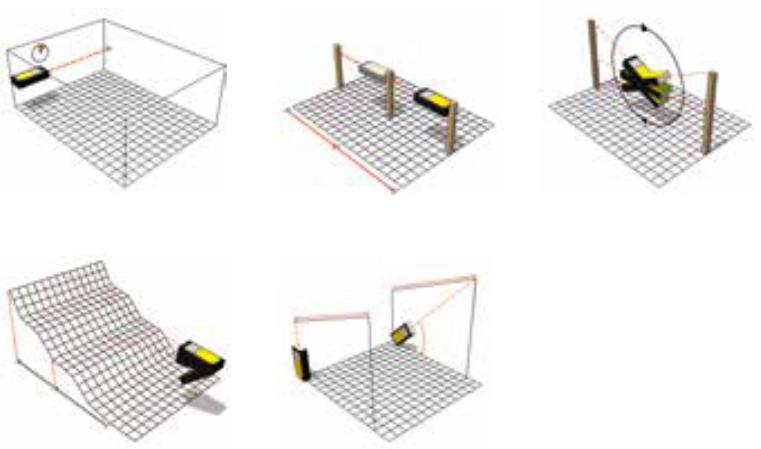 Replanteo.Medición de inclinación: El sensor de inclinación mide inclinaciones entre ± 180 °.Medición indirecta de distancias: Permite medir un tramo horizontal sin acceso directo.Medición indirecta de alturas: Determinación de una altura (p. ej. de un edificio), que no ofrece ningún punto de reflexión adecuado.Medición de objetos inclinados: Permite medir tramos inclinados sin acceso directo (p. ej. una inclinación del techo).Medición de desniveles: Determinala diferencia de altura entre un punto de referencia y otros puntos de medición.17) Medición trapezoidal: Permite medir tramos inclinados sin acceso directo.9) Tracking máximo: Medición continua para p. ej. determinar la medida máxima de la diagonal.10) Temporizador: Función de autodisparador, p. ej. para la medición sin oscilaciones del trípode.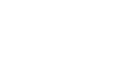 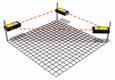 18) Medición de superficies triangulares:Calcula la superficie de un triángulo mediante la medición de los lados del triángulo.Aparatos de nivelación láser STABILA	36 – 37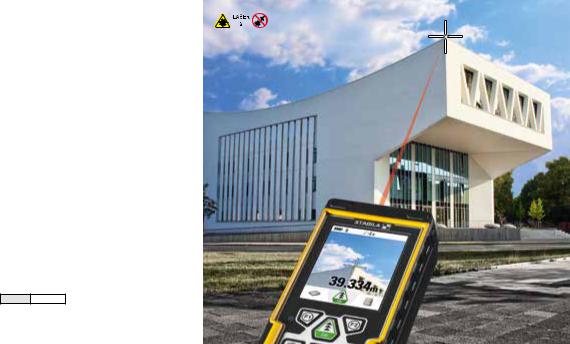 Art. n. °.	18562/6Imagen completa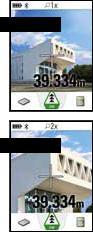 2 x Zoom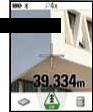 4 x ZoomCon el punto de mira: localización exacta incluso con luz solar intensa.Muy práctico en caso de mucho sol y en grandes distancias: ya no necesita buscar el pequeño punto láser rojo.Su gran pantalla a color permite orientar con precisión el LD 520.Zoom de 4 aumentos para agrandar o reducir la imagen.El punto de mira permite localizar el objetivo. La distancia se mide entonces con precisión.El brillo de la pantalla se puede ajustar fácilmente a las condiciones de luz ambientales.El sensor de luz regula automáticamente la iluminación de la pantalla. Esto aumenta la vida de las pilas.Las indicaciones sobre el alcance y la precisión cumplen la nueva norma ISO 16331-1.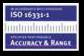 Aplicación para medición STABILA Measures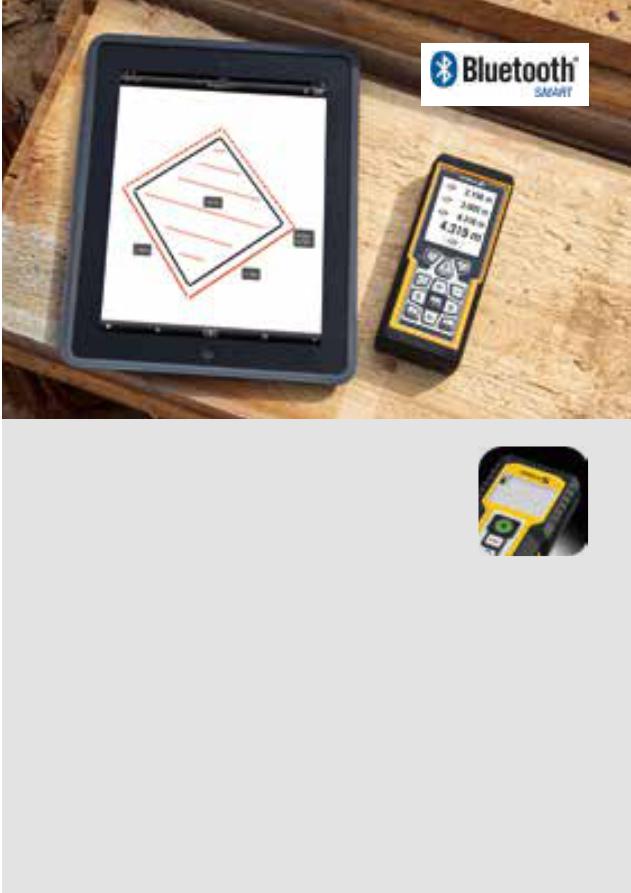 Muchos profesionales ya no conciben el día a día laboral sin sus smartphones o tablets. Con la aplicación STABILA Measures logrará un importante ahorro de tiempo al realizar mediciones y crear ofertas.La aplicación ofrece una interfaz de usuario intuitiva y muchas funciones. Transfiera de forma inalámbrica sus valores de medición del láser a su equipo terminal móvil, tanto en esquemas, como planos de construcción o fotografías. De este modo, podrá documentarlo todo directamente in situ e informar a su equipo mediante su smartphone. La aplicación móvil es compatible con medidores de distancia láser con tecnología Bluetooth® Smart 4.0.Aparatos de nivelación láser STABILA	38 – 39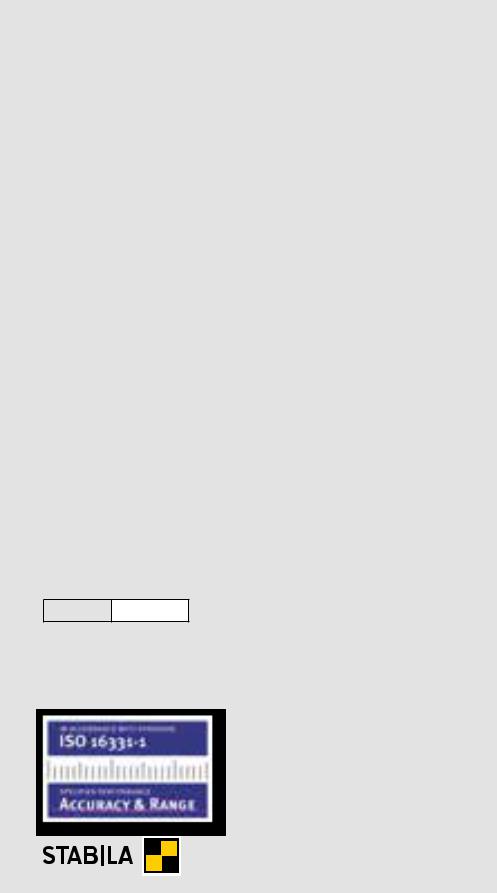 El genio de la mediciónEl LD 420 es extremadamente versátil. Usted guarda en la memoria sus valores personales – por ejemplo los costes por hora de mano de obra, el precio por metro cuadrado de un material –, después mide el espacio, aplica su valores, y presenta su oferta de forma inmediata.En muchas funciones (Pitágoras, superficie, volumen etc.) puede consultar información adicional: por ejemplo perímetro, superficie de la pared y los techos, etc.Diseño adaptado a las necesidades dela obra: El nuevo LD 420 está protegido contra el agua y el polvo según IP 65 y tiene una carcasa resistente a los golpes con recubrimiento STABILA Softgrip para amortiguar los impactos.Precisión de la medición: típ. ± 1,0 mm.Alcance: típ. 0,05 – 100 m.Art. n. °.	18378/3Medidor de distancia láser LD 420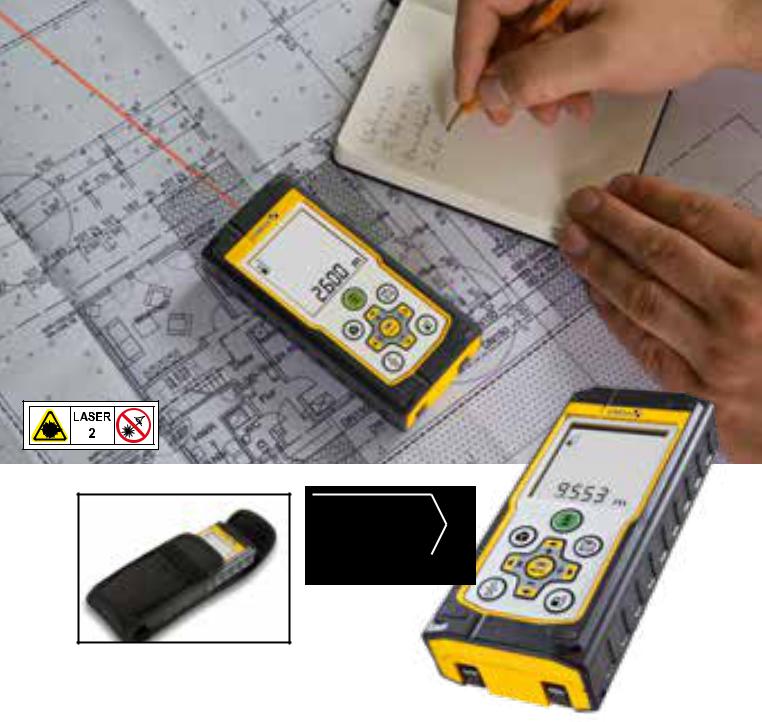 IP 65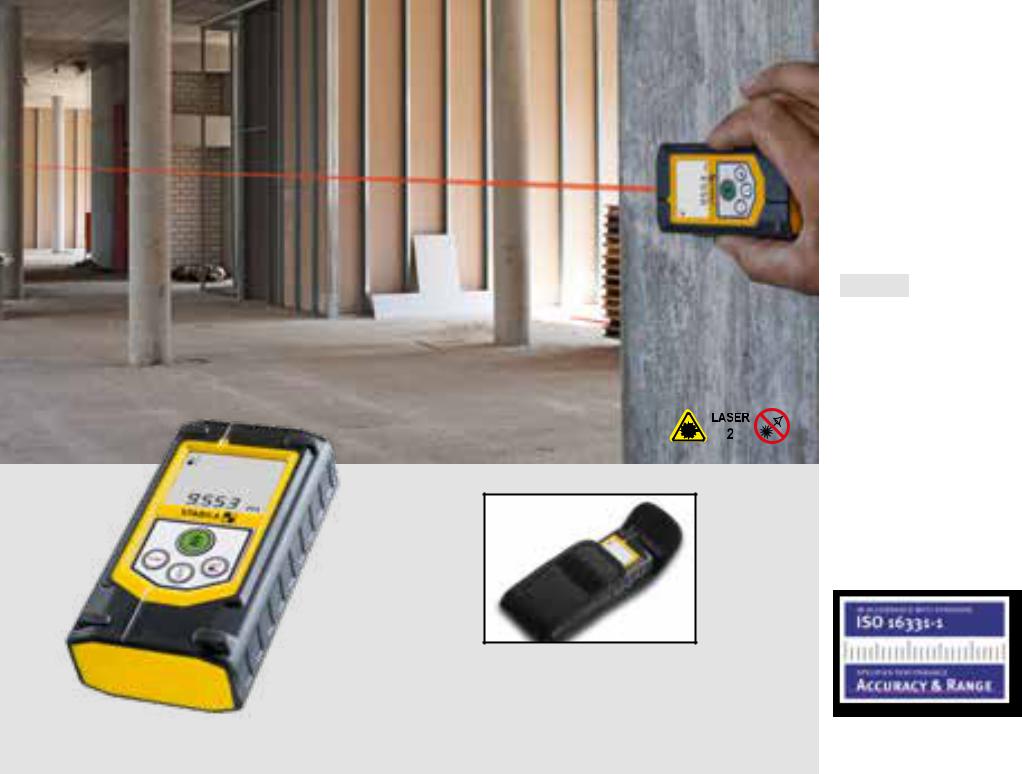 Las indicaciones sobre el alcance y la precisión cumplen la nueva norma ISO 16331-1.Funda para cinturón paraun transporte cómodo.Funda para cinturón paraun transporte cómodo.Las indicaciones sobre el alcance y la precisión cumplen la nueva norma ISO 16331-1.Aparatos de nivelación láser STABILA	40 – 41Este láser compacto y fácil de usar con tecnología Bluetooth® Smart 4.0 incorporada permite transmitir de manera inalámbrica los datos de medición desde el láser al smartphone o tablet. • Aplicación STABILA Measures gratuita para transferir valores de medición directamente sobre fotografías de la obra o planos. • 4 funciones de medición básicas: longitud, superficie, volumen y medición continua. • El láser ofrece resultados de medición rápidos y le ayuda en el trabajo diario, por ejemplo, para determinar el material necesario. • Dígitos de gran tamaño y pantalla iluminada para una fácil lectura. • Carcasa resistente a los impactos con recubrimiento Softgrip de STABILA anti-choque. • Diseñado para mediciones hasta 50 m.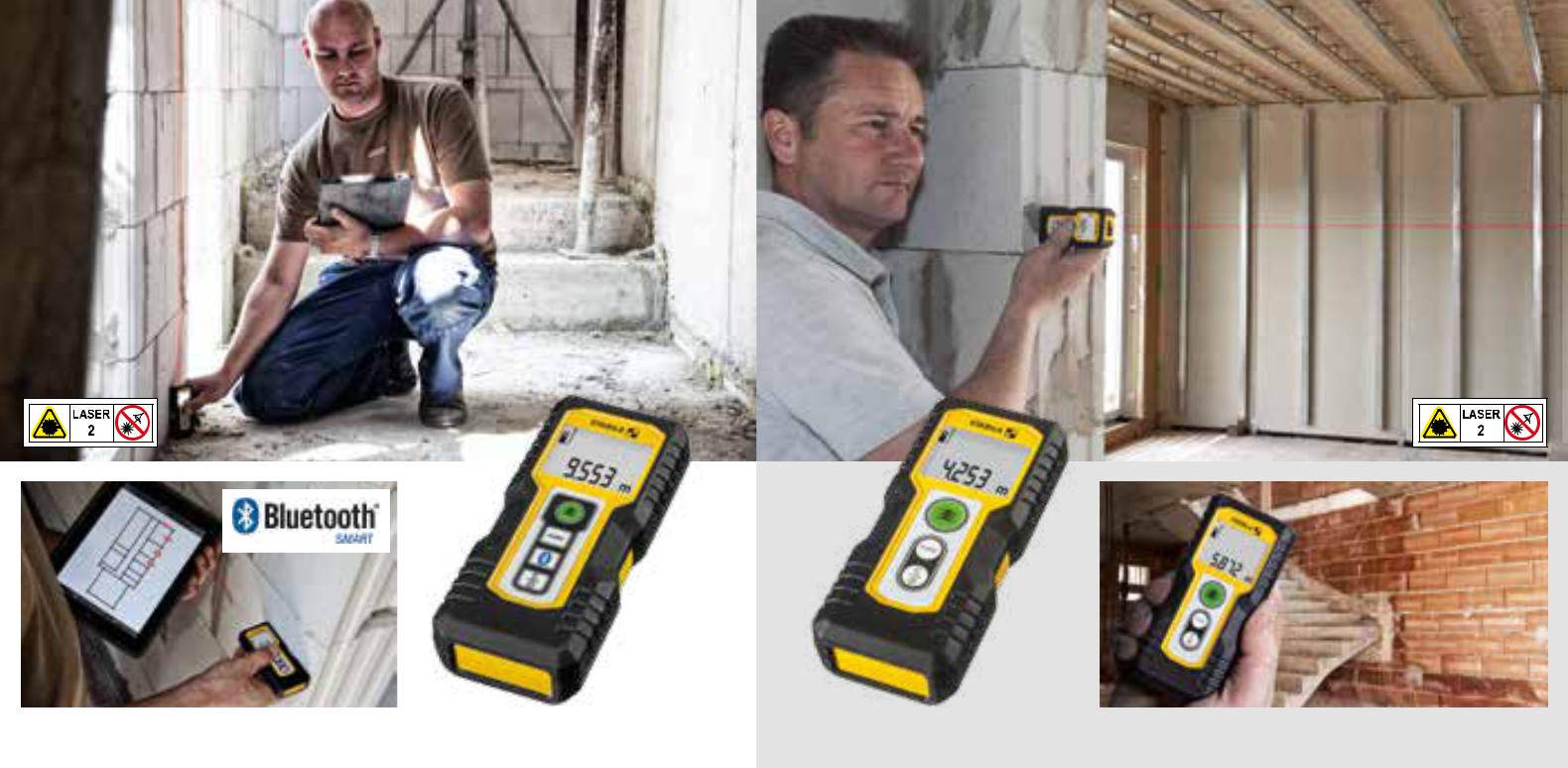 Art. n. °.	18817/7Las indicaciones sobre el alcance y la precisión cumplen la nueva norma ISO 16331-1.Mediciones sumamente sencillasLáser compacto y fácil de usar con4 funciones de medición básicas: longitud, superficie, volumen y medición continua. • El láser ofrece resultados de medición rápidos y le ayuda en el trabajo diario, por ejemplo, para determinarel material necesario. • Fácil lectura gracias al gran tamaño de las cifras.Carcasa resistente a los impactos con recubrimiento Softgrip de STABILA anti-choque. • Diseñado para mediciones hasta 30 m.Art. n. °.	18816/0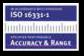 Las indicaciones sobre el alcance y la precisión cumplen la nueva norma ISO 16331-1.Aparatos de nivelación láser STABILA	42 – 43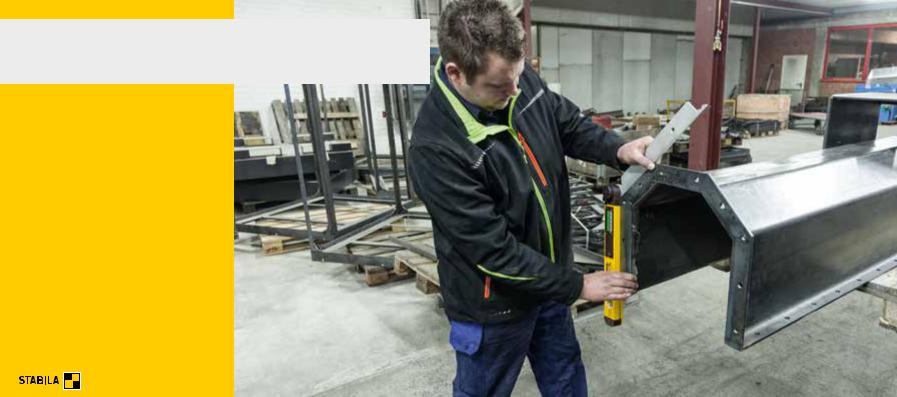 ¿Por qué herramientas de medición electrónicas?La tecnología de medición electrónica ayuda a los profesionales a trabajar de forma más rápida y efectiva.Los valores de medición pueden leerse directamente y con exactitud. Las complicadas tareas de cálculo desaparecen, por ejemplo al determinar pendientes. Los valores de medición se muestran en una pantalla digital. Además de la lectura en pantalla, también existen productos que incorporan una señal acústica que permite trabajar con valores prefijados.44–45 Herramientas de medición electrónicas 46–47 Serie TECH 196 / 196 M 48–49 TECH 700 DAHerramientas de medición electrónicas STABILA	44 – 45Breve retrato:Serie TECH 196 / 196 M• Perfil rectangular de aluminio extrarrígido connervios de refuerzo.• Se puede lavar completamente. Protegido contrael polvo y el agua según IP 65.• Dos visores digitales perfectamente legibles encualquier situación, iluminados pulsando un botón.• Señal acústica de la guía objetivo con tres tonosdiferentes.• Elevada precisión de la medición. En posiciónnormal e inversa 0,5 mm/m.• Dos superficies de medición fresadas.• Cálculo del valor de medición sin retraso.Serie TECH 196 / 196 M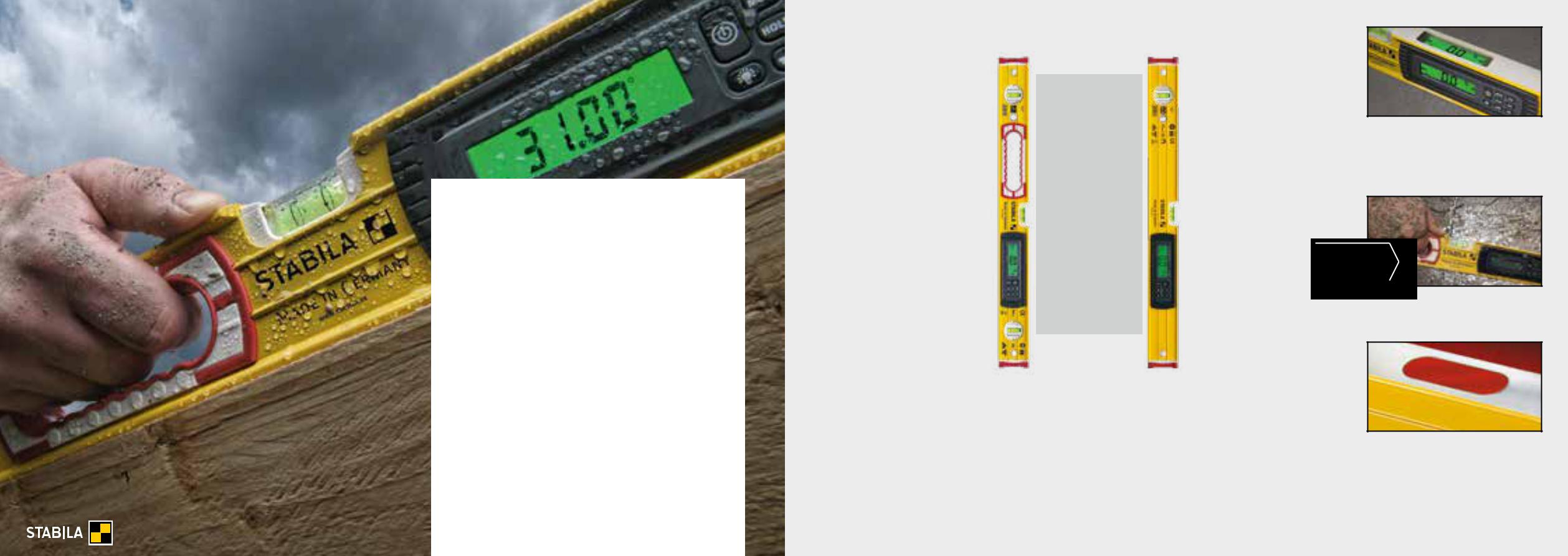 Ambas pantallas digitales se iluminan pulsando un botón: Ideal para trabajos en condiciones de baja luminosidad.IP 65Completamente lavable. Protegido contra el polvo y el agua según IP 65.• 150 horas de funcionamiento.• Incluida bolsa para un transporte seguro.• 10 años de garantía.TECH 196 M electronic IP 65:Imanes de tierras raras con unafuerza de adherencia extra. Siemprequedan las manos libres al alinear yajustar objetos metálicos.* Con perfil continuo sobre la fiola horizontal; estabiliza además el perfil.Herramientas de medición electrónicas STABILA	46 – 47Breve retrato:TECH 700 DARápida lectura y transferencia de ángulos en un rango de 0°-270°.Pantalla digital con iluminación activable a voluntad.Función LOCK: mecanismo de bloqueo para la transferencia segura de ángulos.Dos bordes de trazado anchos para un marcado preciso y seguro.Función REF: rápida medición de un ángulo complementario.Función HOLD: guarda el valor medido.Visualización de las bisectrices pulsando un botón.Resultados de medición precisos con una precisión de ± 0,1°.Clase de protección IP 54.Bolsa incluida.Equipamiento: 1 pantalla digital,1 burbuja horizontal, 1 burbuja vertical,2 superficies de medición revestidas.TECH 700 DA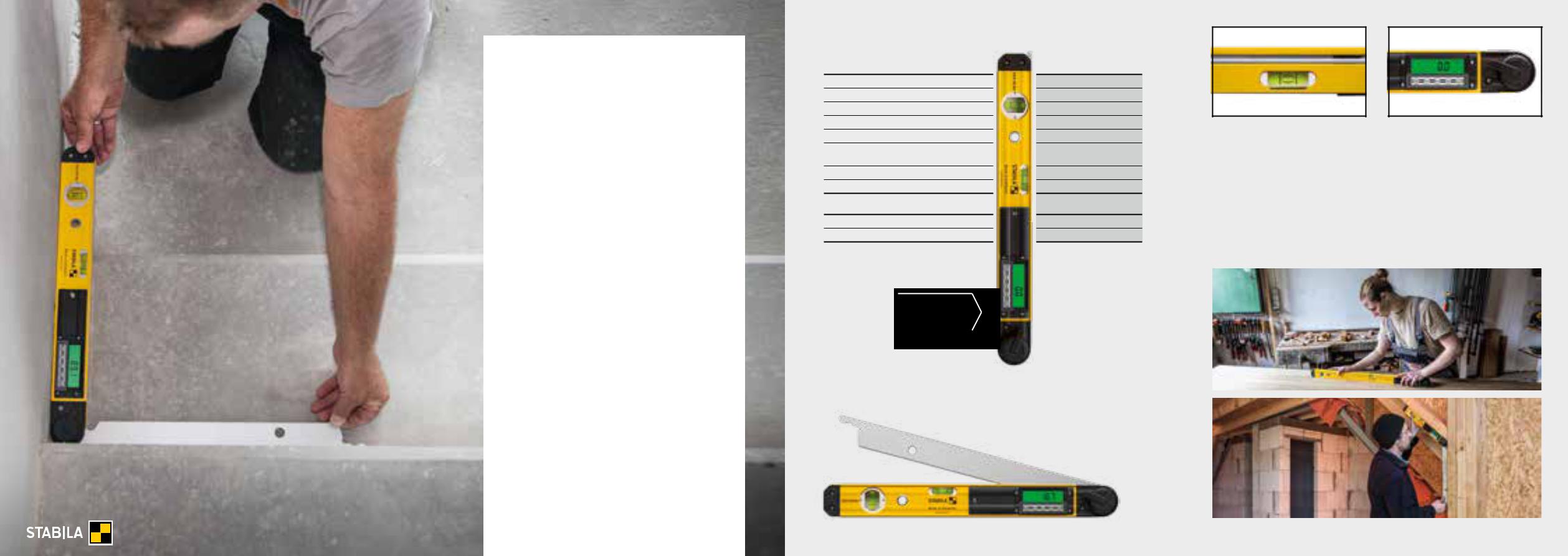 TypePrecisión en posición normalPrecisión en posición inversaPrecisión en la escuadra electrónicaAlcanceSuperficies de mediciónTipo de fiolaTapas del extremoLectura displayLong. / Art. n. °.cmcmNUEVO02/2018TECH 700 DA0,029° = 0,5 mm/m0,043° = 0,75 mm/m± 0,1°entre 0° y 270°1horizontalverticalEstándar°18903/719018/7TECH 700 DA: especialmente adecuada para trabajos de carpintería y ebanistería: determinación y transferencia de ángulos, por ejemplo en el montaje de cocinas o al alinear muebles. El ayudante ideal para colocar baldosas con diseños elaborados, para transferir los ángulos correctos a la hora de cortarlas. El socio perfecto en la construcción con madera: marcado de ángulos para cortes a inglete.Herramientas de medición electrónicas STABILA	48 – 49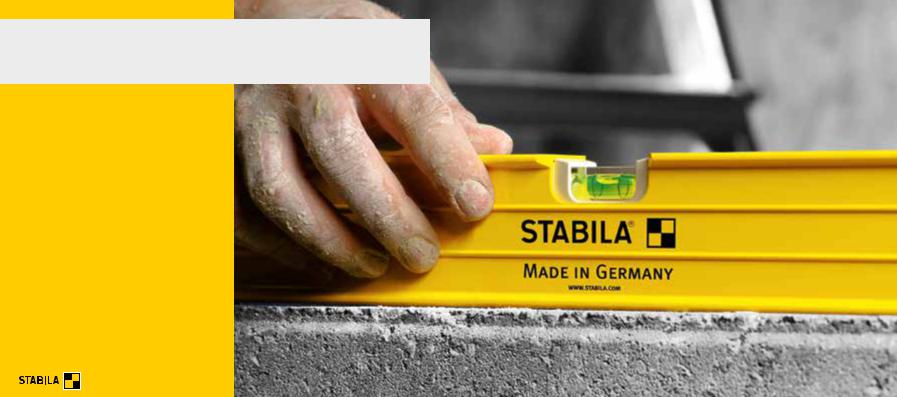 Aquí conocerá por qué los niveles de burbuja deSTABILA son unos niveles especiales:Merece la pena optar por la mejor calidad.Tarde o temprano.Todos los trabajadores saben que en la obrano siempre sale todo a la primera. Por lo tantoqué bien poder confiar en herramientas que nofallan cuando la cosa se pone seria. Imagíneseque su nivel de burbuja se cae de un andamioy después de un fuerte golpe sigue midiendocon la misma precisión que el primer día. ¡Esaes la calidad de STABILA! Porque los niveles deburbuja STABILA se construyen con una fiolaintegrada en bloque que, incluso sometida aun gran esfuerzo, sigue midiendo con absolutaprecisión, no es necesario reajustarla. Por esolos trabajadores de todo el mundo confían ennuestros niveles de burbuja. En STABILA, todoslos trabajadores encuentran el nivel de burbujaadecuado: dependiendo de sus deseos yaplicaciones, ligeros o robustos, cortos o largos,hasta niveles de burbuja especiales que estánpensados específicamente para un gremio.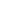 52–53	¿Cómo se reconoce un buen nivel de burbuja?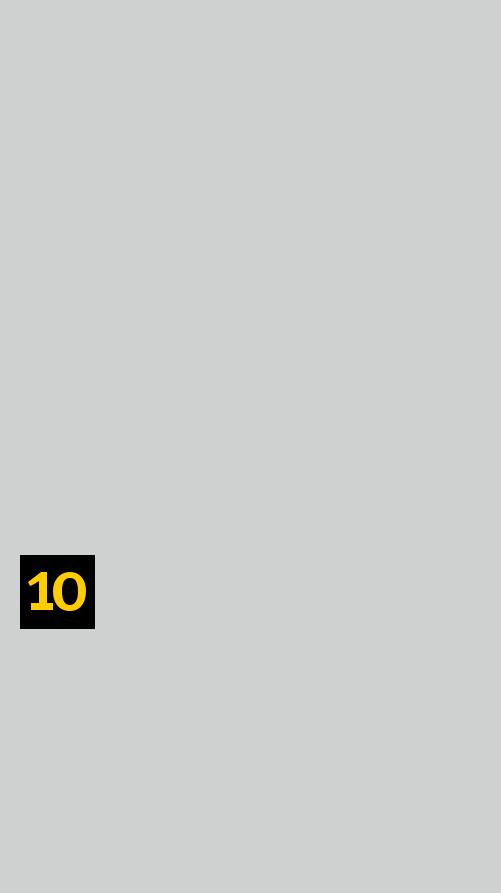 Niveles de burbuja54–55	Modelo R 30056–57	Serie 19658–59	Serie 9660–61	Serie 80 A62–63	Serie 7064–65	Serie 106 T66–67	Modelo 80 T68–69	Modelo 80 M Installation70–71	Modelo 70 electric72–73	Serie Pocket74–75	Serie 81 SAÑOSDE GARANTÍAVer parte trasera parala declaración de garantía.Niveles de burbuja STABILA	50 – 51Niveles de burbuja STABILA – el principio básico de la precisión:Ajustados con precisión micrométrica y unidos de forma inmóvil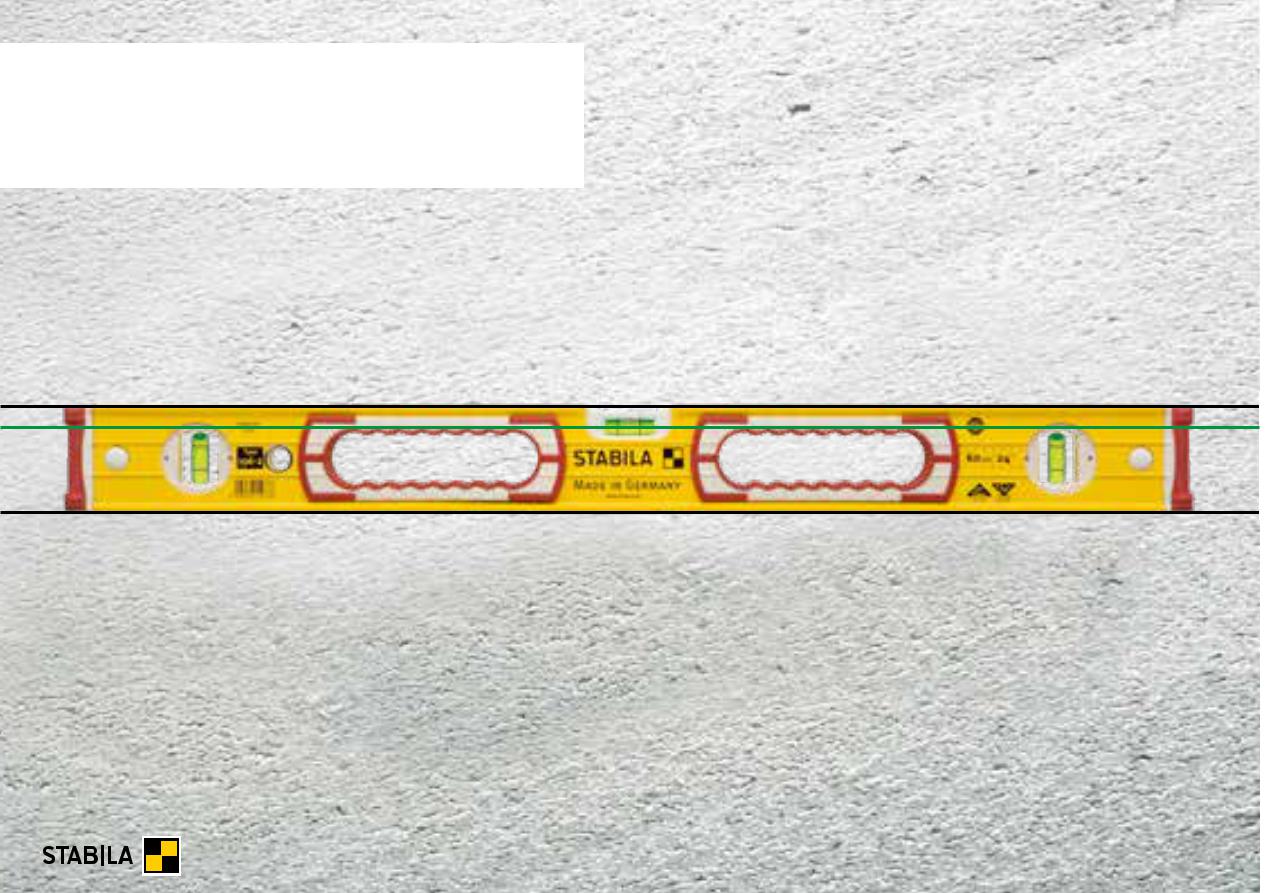 En los niveles de burbuja de STABILA, la fiola, el bloque soporte de la fiola y las superficies de medición del perfil se alinean exactamente entre sí en el proceso de producción y se unen de forma duradera con una resina artificial. Solo de este modo se garantiza que todas las piezas se alineen en paralelo entre sí y de forma inmóvil de manera que el nivel de burbuja siga midiendo con absoluta precisión incluso después de muchos años.Así hacemos posible una precisión duradera: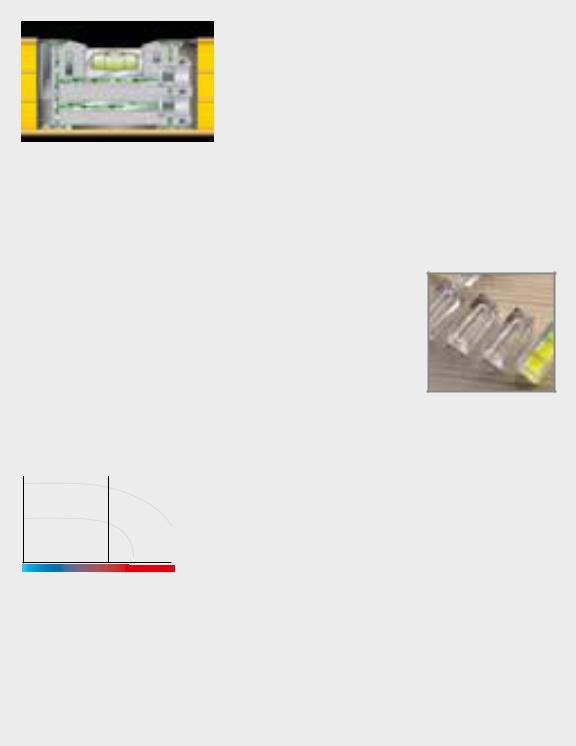 Tecnología de montaje STABILA: La tecnología de montaje especial proporciona una precisión duradera. En un proceso de colado especial, las tres piezas se unen firmemente para siempre. Puede confiar en su nivel deburbuja toda una vida. Permanecerá preciso como el primer día. Sin reajustes, sin dudas. Mediciones precisas siempre, incluso con las condiciones más duras de la obra.Fiolas:Contornos interiores de alta precisión. Anillos de lectura resistentes a la corrosión. Sin desviación de la burbuja por carga estática o efecto mecánico. Líquido fluorescente en la fiola con gran resistencia a los rayos UV.Así hacemos posible un manejo óptimo: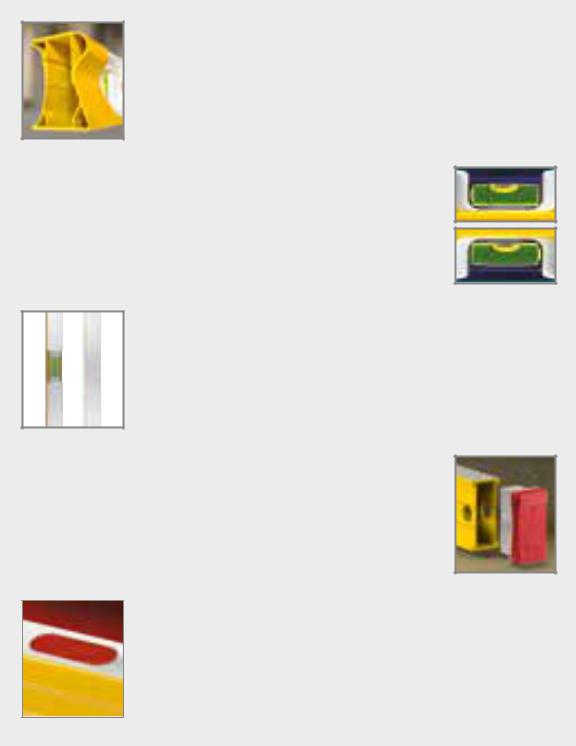 Perfiles:El perfil es la prolongación de la fiola. Por eso se debe fabricar con un material duradero y que no se deforme. La superficie con recubrimiento de polvo es robusta y fácil de limpiar.Posición normal / Posición invertida:Solo los niveles de burbuja, cuyas fiolas son apropiadas para la posición inversa, indican en esta posición mediciones fiables.Superficies de medición:Dependiendo de la versión, un nivel de burbuja tiene una o dos superficies de medición. La segunda superficie de medición amplía las posibilidades de uso.Tapas del extremo:STABILA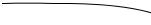 Habitual enelmercadoAsiáticosProtección contra temperaturas extremas:Nuestros niveles de burbuja son extraordinariamente resistentes a las temperaturas extremas.Garantizamos una lectura exacta de -20 °C a +50 °C.Para proteger con seguridad las superficies de medición, se utilizan de forma fija y duradera tapas en los extremos de plástico resistente a los impactos.Sistema de imanes:Imanes de tierras raras con una fuerza de adherencia extra. Siempre quedan las manos libres al alinear y ajustar objetos metálicos.Precisión del 100 % – exactitud duradera.Niveles de burbuja STABILA	52 – 53Breve retrato:Modelo R 300Extremadamente robusto: Perfil en R con cinco cámaras resistente a torsión.Estabilidad extrema: Superficie de nivelación extra ancha (4 cm).Marcado exacto: Tres bordes rectos todo a lo largo para un marcado preciso de las líneas de nivel.Agarre extremadamente cómodo: Rebaje longitudinal a lo largo del nivel con nervios para los dedos.Elevada precisión de la medición. En posición normal e inversa 0,5 mm/m.Dos superficies de medición recubiertas.Los elementos antideslizantes patentados proporcionan un asiento firme al realizar las marcas.Las tapas del extremo extraíbles facilitan la colocación directamente en los rincones.Las tapas del extremo que amortiguan los golpes protegen el perfil del nivel de burbuja en las caídas.10 años de garantía.Modelo R 300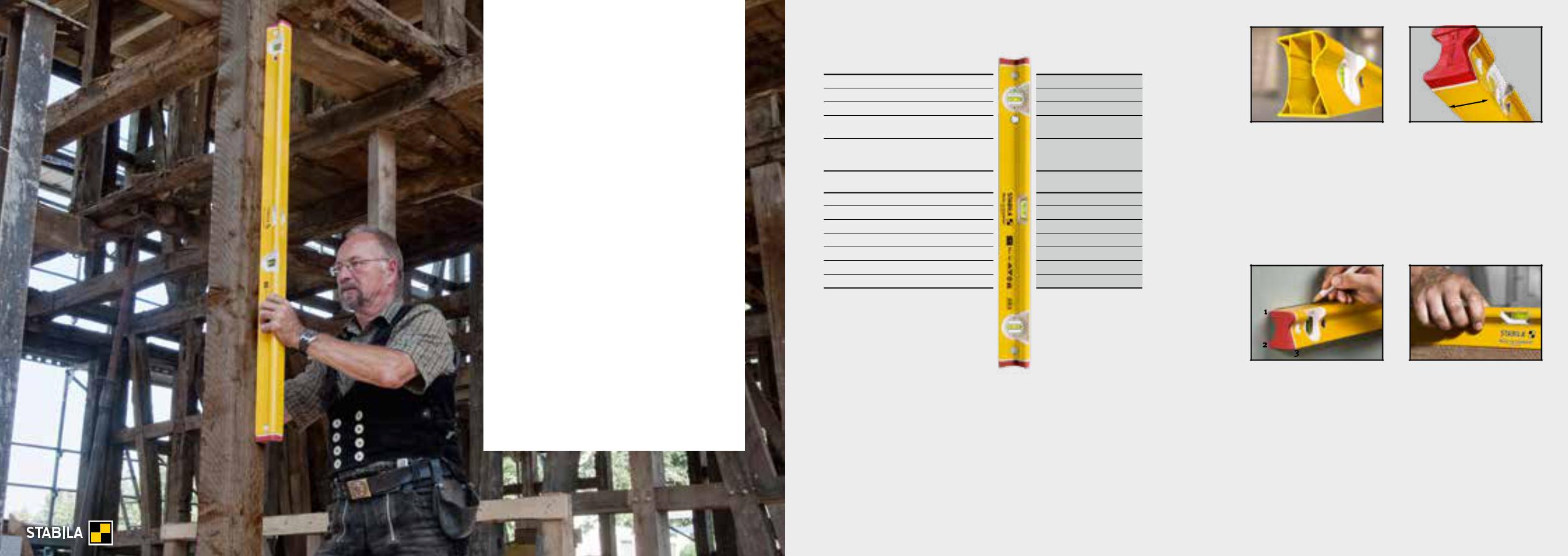 ModeloPrecisión en posición normalPrecisión en posición inversaSuperficies de mediciónTipo de fiolaTapas del extremoLong. / Art. n. °.cm*cm*cm*cm*cm*cm*cm*R 3000,029 ° = 0,5 mm/m0,029 ° = 0,5 mm/m2horizontalverticalesExtraíble / Elementosantideslizantes /  Amortiguador de golpes18371/418372/118373/818374/518375/218450/618376/9Extremadamente robusto:Perfil en R con cincocámaras resistente atorsión. Desarrollado parael uso más exigente enla obra.Marcado exacto:Tres bordes rectos todo alo largo para un marcadopreciso de las líneas denivel. Perfil continuo sobrela fiola horizontal.Estabilidad extrema:Superficie de nivelación extra-ancha. No más vuelcos durante la fase de nivelación.Agarre extremadamente cómodo:Rebaje longitudinal a lo largo del nivel con nervios para los dedos. Manejo óptimo durante la nivelación y el transporte.* Con perfil continuo sobre la fiola horizontal; estabiliza además el perfil.Niveles de burbuja STABILA	54 – 55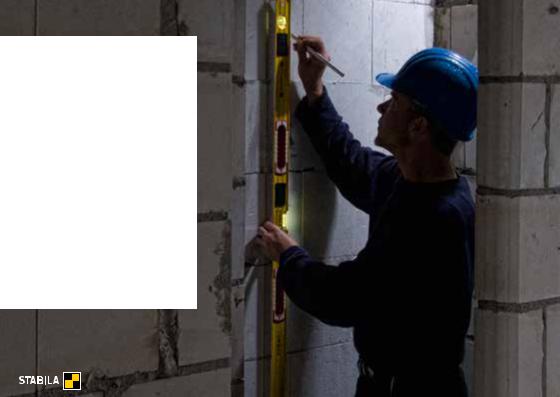 Breve retrato:Serie 196Perfil rectangular de aluminio extrarrígido con nervios de refuerzo.Elevada precisión de la medición. En posición normal e inversa 0,5 mm/m.Dos superficies de medición fresadas hasta 122 cm.Los elementos antideslizantes patentados proporcionan un asiento firme al realizar las marcas.Las tapas del extremo extraíbles facilitan la colocación directamente en los rincones.Las tapas del extremo que amortiguan los golpes protegen el perfil del nivel de burbuja en las caídas.Orificios de agarre para una sujeción firme y segura.10 años de garantía.Serie 196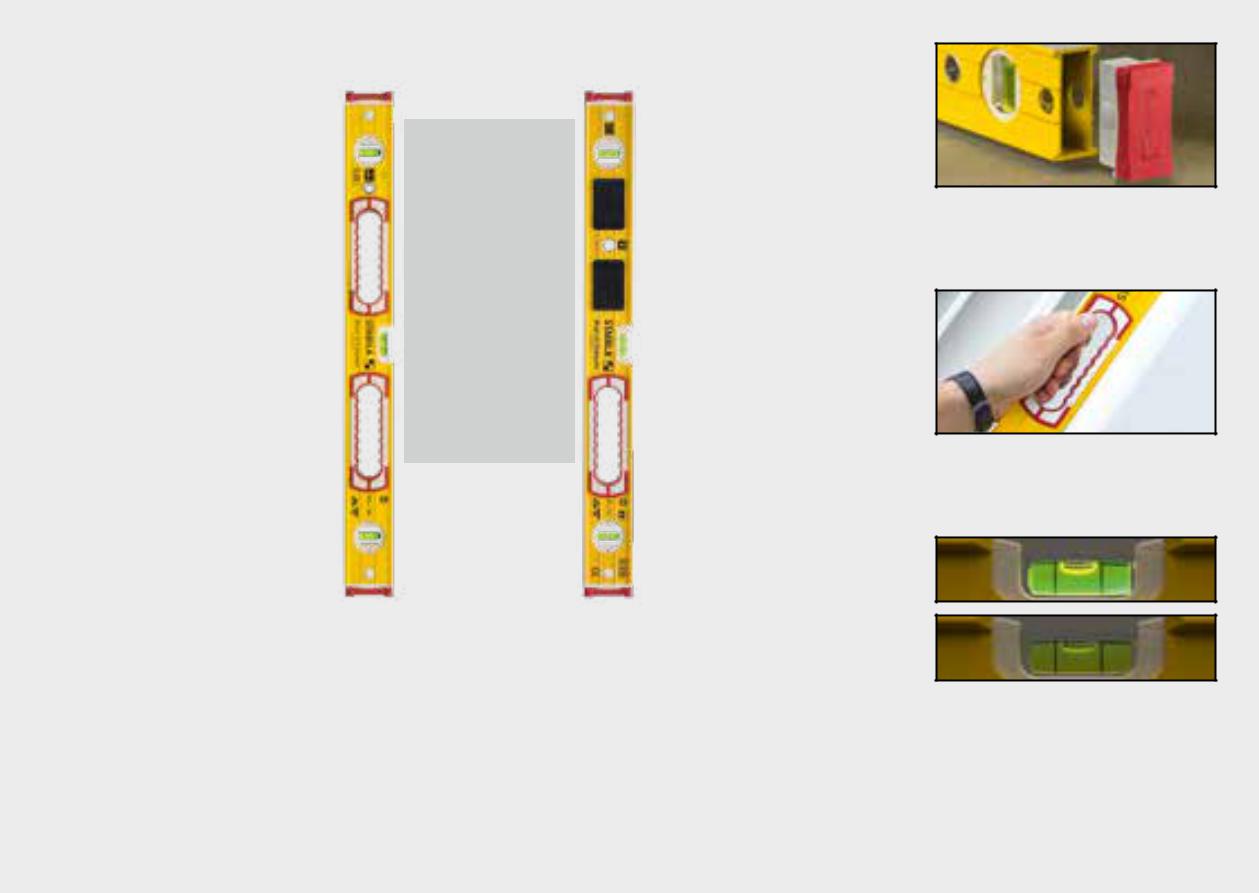 * Con perfil continuo sobre la fiola horizontal; estabiliza además el perfil.Tapas extraíbles que amortiguan los golpes con topes antideslizantes.Orificios de agarre para una sujeción firme y segura.Modelo 196-2 LED: Fiolas iluminadas. Máxima legibilidad.Niveles de burbuja STABILA	56 – 57Breve retrato: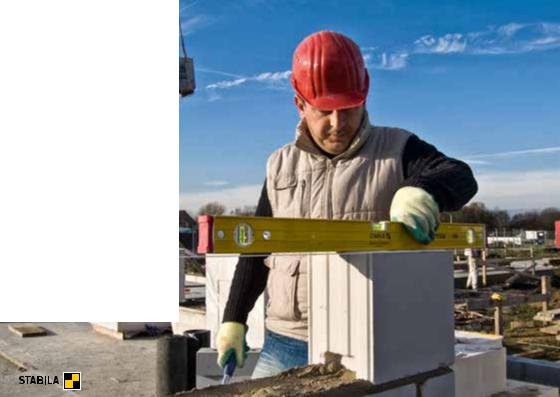 Serie 96Perfil rectangular de aluminio extrarrígido con nervios de refuerzo.Precisión de la medición en posición normal 0,5 mm/m y en posición inversa 0,75 mm/m.Dos superficies de medición fresadas hasta 122 cm.Los elementos antideslizantes patentados proporcionan un asiento firme al realizar las marcas.Las tapas del extremo extraíbles facilitan la colocación directamente en los rincones.Las tapas del extremo que amortiguan los golpes protegen el perfil del nivel de burbuja en las caídas.10 años de garantía.Serie 96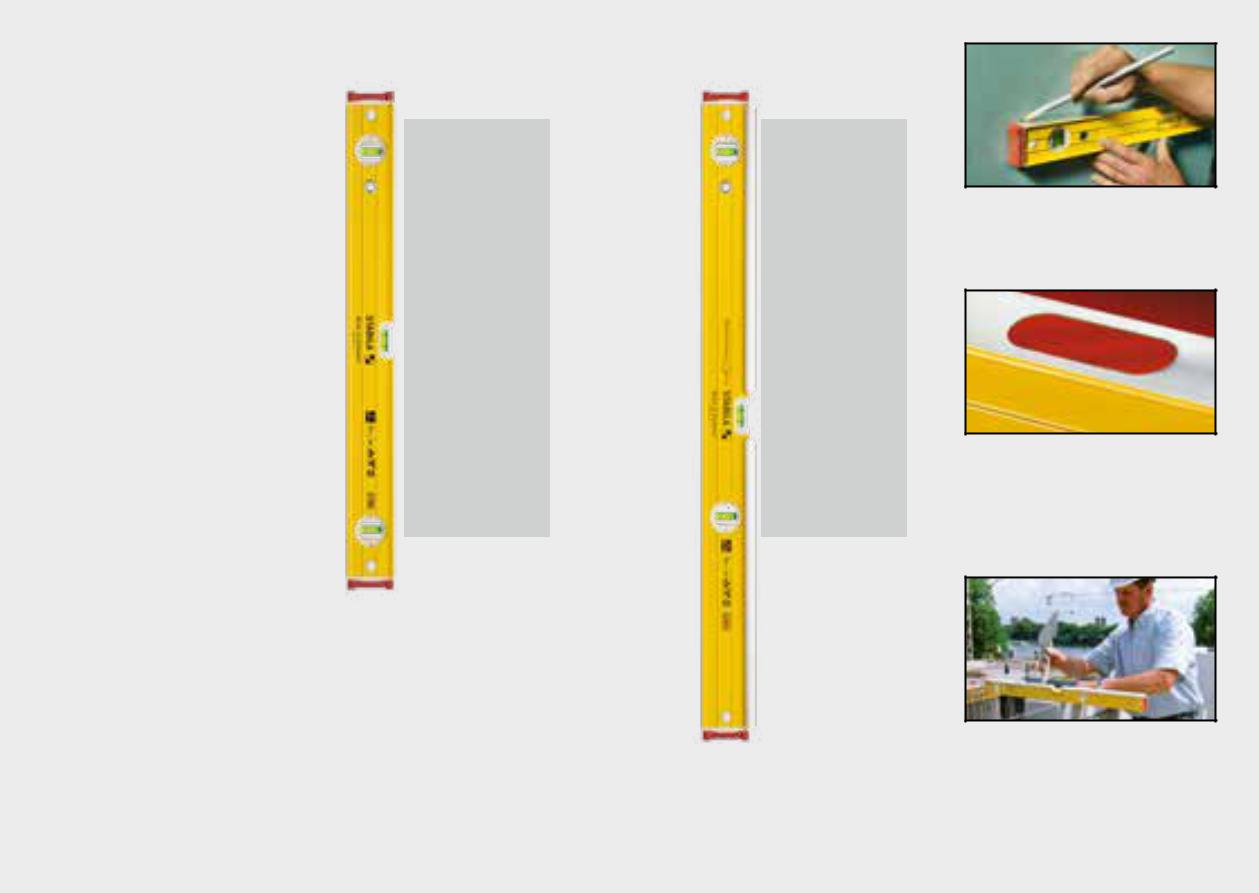 * Con perfil continuo sobre la fiola horizontal; estabiliza además el perfil.Los elementos antideslizantes patentados proporcionan un asiento firme al realizar las marcas.Modelo 96-2 M: Imanes de tierras raras con una fuerza de adherencia extra. Siempre quedan las manos libres al alinear y ajustar objetos metálicos.Modelo 96-2 K: Protección contra golpes patentada. Corregir las desviaciones directamente con pequeños golpes de la llana.Niveles de burbuja STABILA	58 – 59Breve retrato:Serie 80 AEl perfil rectangular de aluminio corrugado proporciona una sujeción segura.Precisión de la medición en posición normal 0,5 mm/m y en posición inversa 0,75 mm/m.Una superficie de medición fresada hasta 120 cm.Tapas del extremo estándar.10 años de garantía.Serie 80 A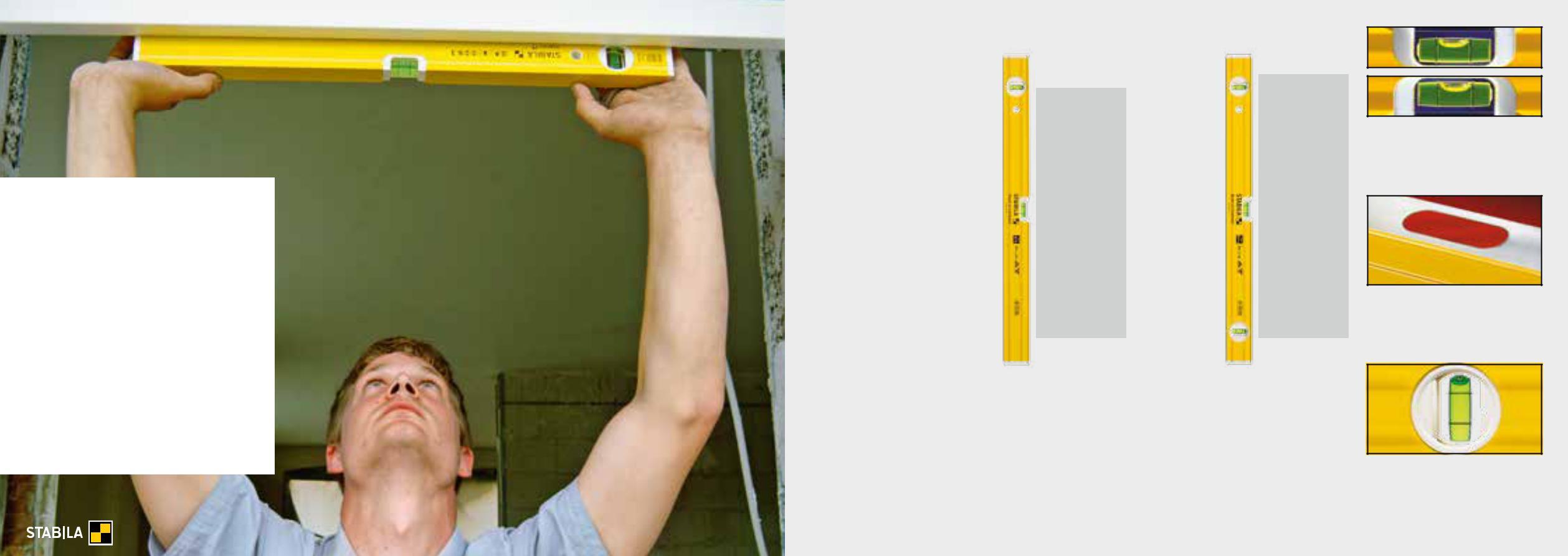 Solo los niveles de burbuja, cuyas fiolas son apropiadas para la posición inversa, indican en esta posición mediciones fiables.Modelo 80 AM: Imanes de tierras raras con una fuerza de adherencia extra. Siempre quedan las manos libres al alinear y ajustar objetos metálicos.Modelo 80 A-2: La burbuja vertical adicional permite una rápida lectura en cualquier posición.Niveles de burbuja STABILA	60 – 61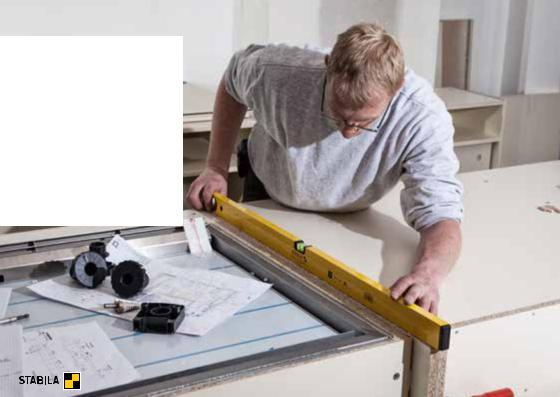 Breve retrato:Serie 70Perfil rectangular de aluminio liso.Nivel de burbuja cómodo y ligero.Fácil de limpiar.Precisión de la medición en posición normal 0,5 mm/m.Una superficie de medición recubierta.Tapas del extremo estándar.10 años de garantía.Serie 70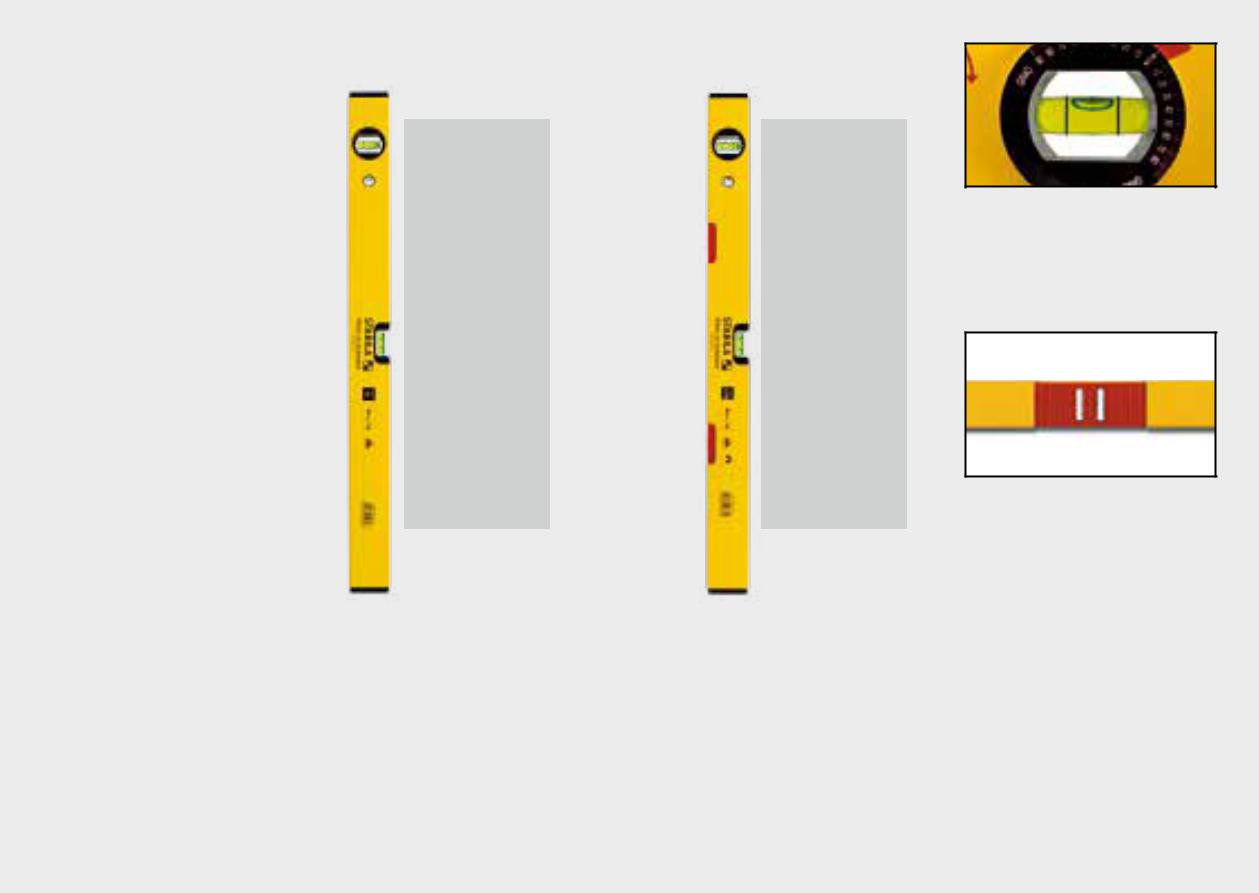 Modelo 70 W: Fiola angular giratoria para calcular inclinaciones variables.Modelo 70 M: Imanes de tierras raras con una fuerza de adherencia extra. Siempre quedan las manos libresal alinear y ajustar objetos metálicos.Niveles de burbuja STABILA	62 – 63Breve retrato: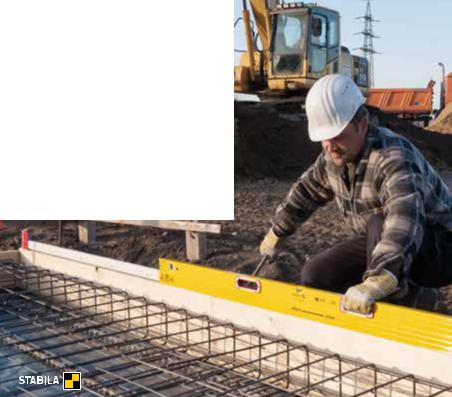 Serie 106 TPerfil rectangular de aluminio de 3 cámaras con nervios de refuerzo. Forma patentada.Nivel de burbuja extensible, extremadamente largo.Unas resistentes pinzas excéntricas garantizan una elevada precisión de la medición (ver tabla).Como alternativa puede estar equipado con distanciadores encajables para trabajar en estructuras de madera, o con imanes de tierras raras para utilizarlo en la construcción con acero.Dos superficies de medición.10 años de garantía.Serie 106 TModeloPrecisión en posición normalPrecisión en posición inversa (cerrado)Superficies de mediciónTipo de fiolaTapas del extremoParticularidadesLong. / Art. n. °.183 – 315 cm186 – 318 cm213 – 376 cm216 – 379 cm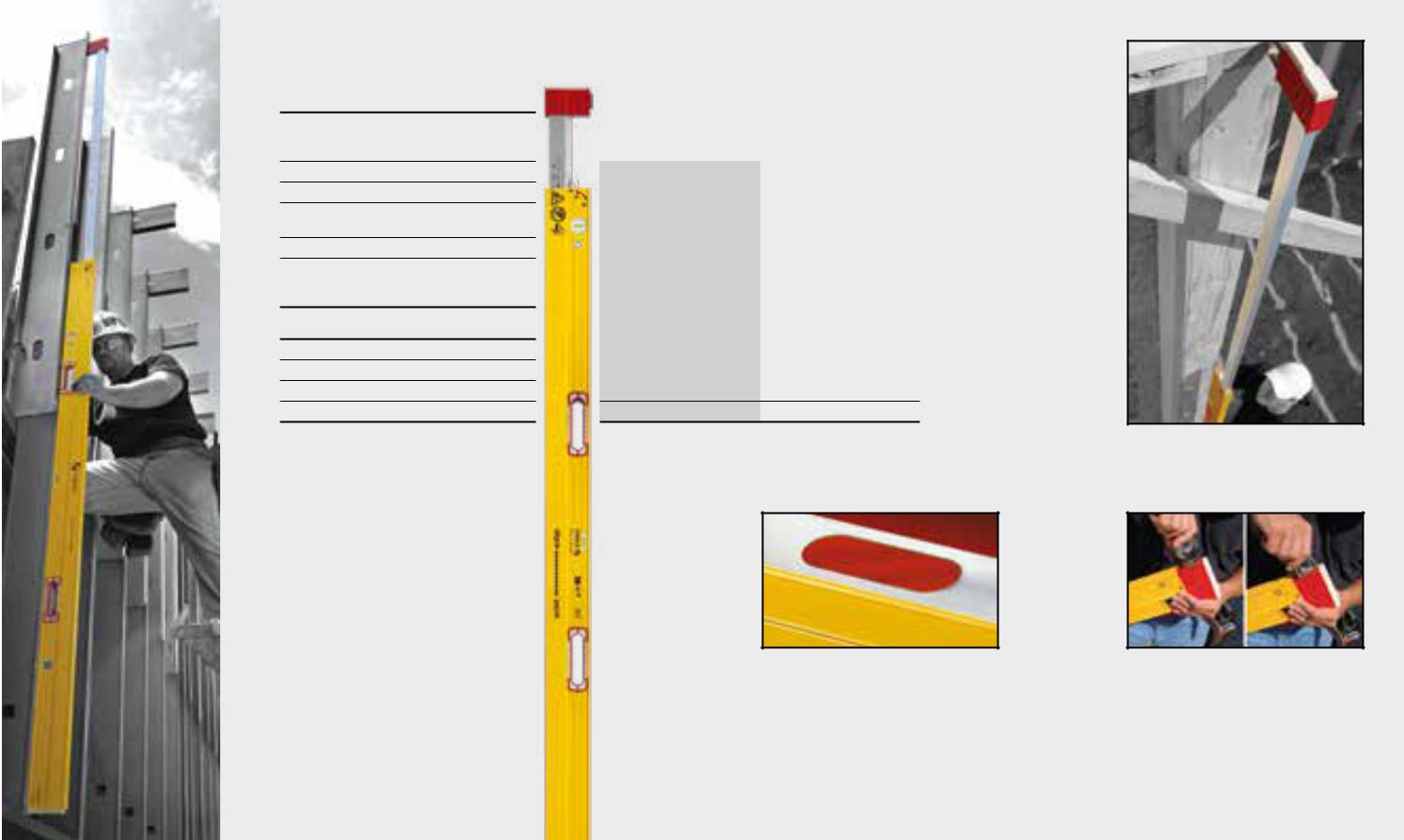 –17711/9Modelo 106 T: Distanciador parasalvar irregularidades.Modelo 106 TM: Imanes de tierras raras con una fuerza de adherencia extra. Siempre quedan las manos libres al alinear y ajustar objetos metálicos.Modelo 106 T: Los distanciadores se enganchan en las plaquitas de la superficie de medición superior. Un giro y listo.Niveles de burbuja STABILA	64 – 65Breve retrato:Modelo 80 TEl nivel de la longitud adecuada siempre a mano.Mecanismo telescópico de alta calidad para prolongar la superficie de medición: el nivel de burbuja puede ajustarse de forma versátil a la longitud necesaria.Sustituye hasta 3 niveles individuales: se suprime el engorro de tener que llevar varios niveles de burbuja.Una superficie de medición recubierta.Los topes de plástico protegen el perfil en caso de golpes.10 años de garantía.Modelo 80 T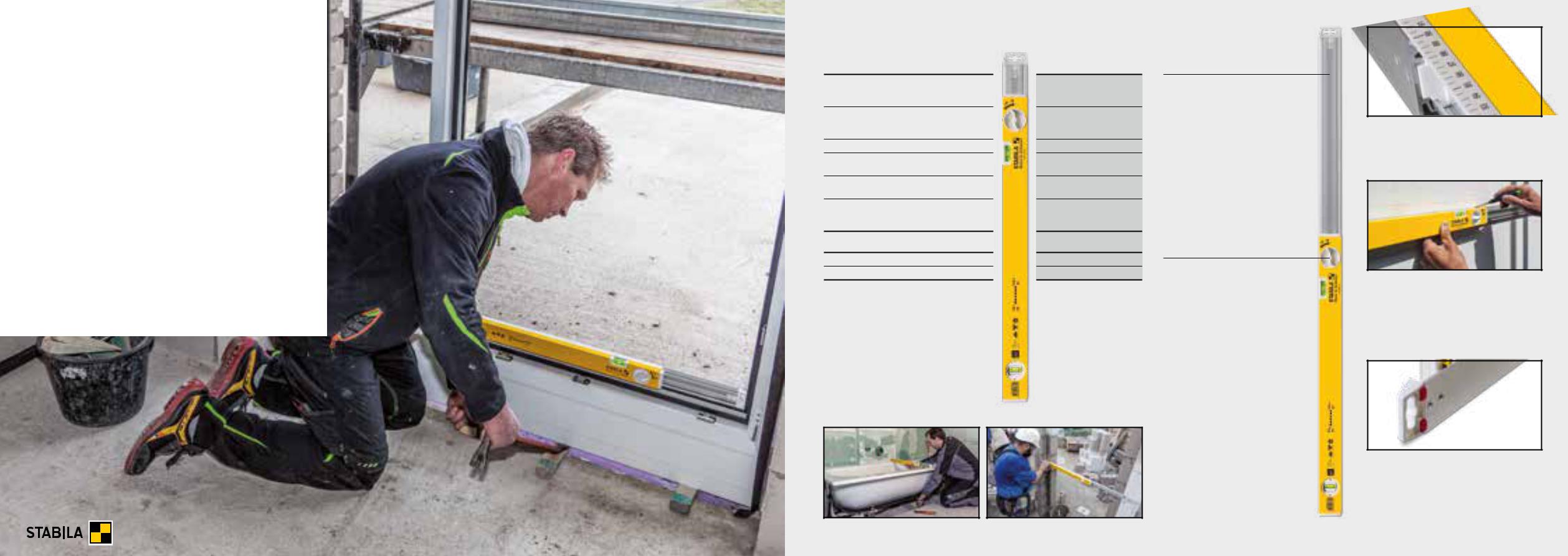 ModeloPrecisión en posición normalPrecisión en posición inversaSuperficies de mediciónTipo de fiolaTapas del extremoParticularidadesLong. / Art. n. °.63 – 105 cm80 – 127 cm80 T0,029 ° = 0,5 mm/m0,057 ° = 1,0 mm/m (extendido)0,043 ° = 0,75 mm/m0,057 ° = 1,0 mm/m (extendido)1horizontalverticalElementosantideslizantes Mecanismo telescópico, sistema LOCK y escala métrica18879/518880/1El mecanismo extensible de alta calidad garantiza una elevada precisión de medición.Sistema LOCK para la fijación de la longitud deseada.Escala métrica impresa para determinar medidas interiores y medidas del hueco.Borde recto para marcado en todala longitud: medir y marcar en un solo paso, también en estado extendido.Los antideslizantes integrados permiten una fijación segura al marcar.Niveles de burbuja STABILA	66 – 67Modelo 80 M Installation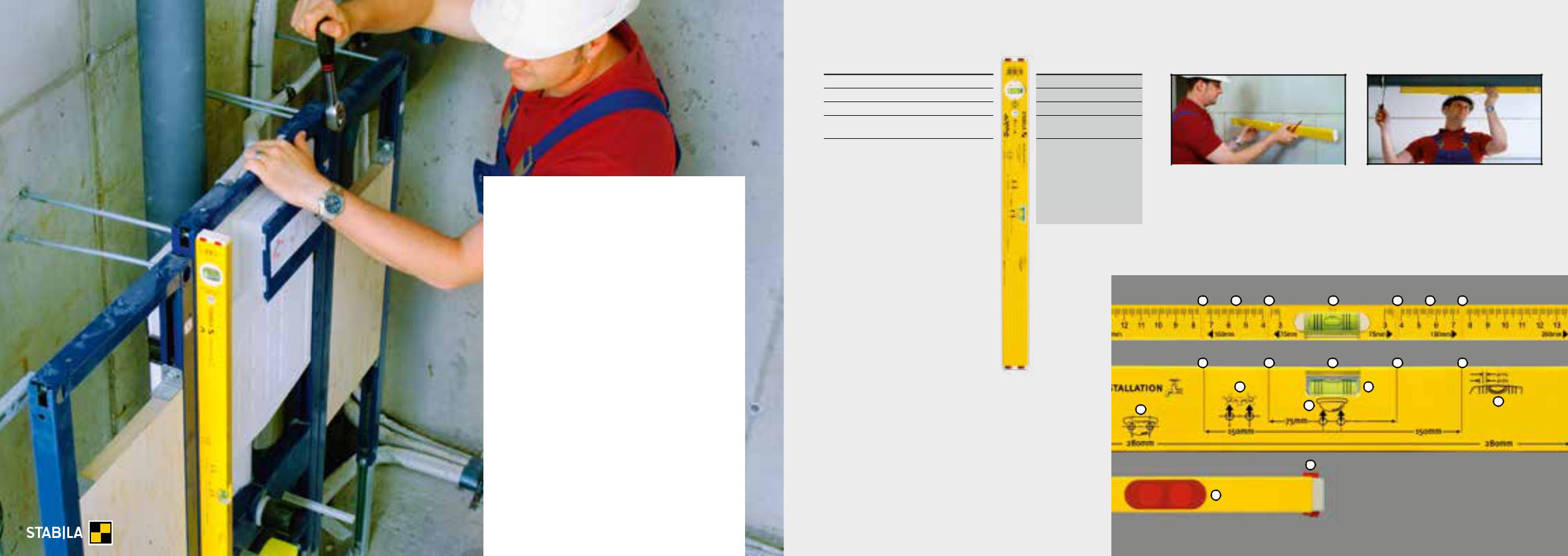 Modelo	80 M InstallationPrecisión en posición normalPrecisión en posición inversaSuperficies de mediciónTipo de fiolaTapas del extremo0,029 ° = 0,5 mm/m0,043 ° = 0,75 mm/m1horizontalverticalElementosantideslizantesBreve retrato:Modelo 80 M InstallationPerfil rectangular de aluminio con medidas de instalación impresas para trasladar rápidamente los puntos de instalación.Precisión de la medición en posición normal 0,5 mm/m y en posición inversa 0,75 mm/m.Los elementos antideslizantes patentados proporcionan un asiento firme al realizar las marcas.Los imanes de tierras raras de potencia extra permiten trabajar con las manos libres al alinear módulos GIS.Una superficie de medición recubierta.10 años de garantía.Ambos extremos con elementos antideslizantes patentados.Solo los niveles de burbuja, cuyas fiolas son apropiadas para la posición inversa, indican en esta posición mediciones fiables.1	2	11	155Tapas del extremoNiveles de burbuja STABILA	68 – 69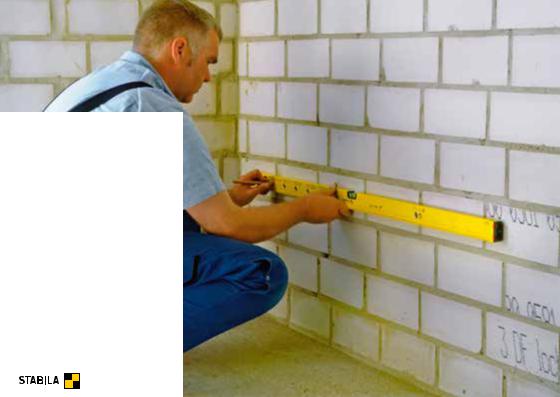 Breve retrato:Modelo 70 electricPerfil rectangular de aluminio liso.Medir y marcar interruptores y cajas de enchufes en un paso de trabajo.Ayudas de marcado con distancias normalizadas. Distancia combinada de los orificios según la DIN 49075.Precisión de la medición en posición normal 0,5 mm/m.Los elementos antideslizantes patentados proporcionan un asiento firme al realizar las marcas.Una superficie de medición recubierta.10 años de garantía.Modelo 70 electricModeloPrecisión en posición normalSuperficies de mediciónTipo de fiolaTapas del extremoParticularidadLong. / Art. n. °.cmcmLos elementos antideslizantes patentados proporcionan un asiento firme al realizar las marcas.70 electric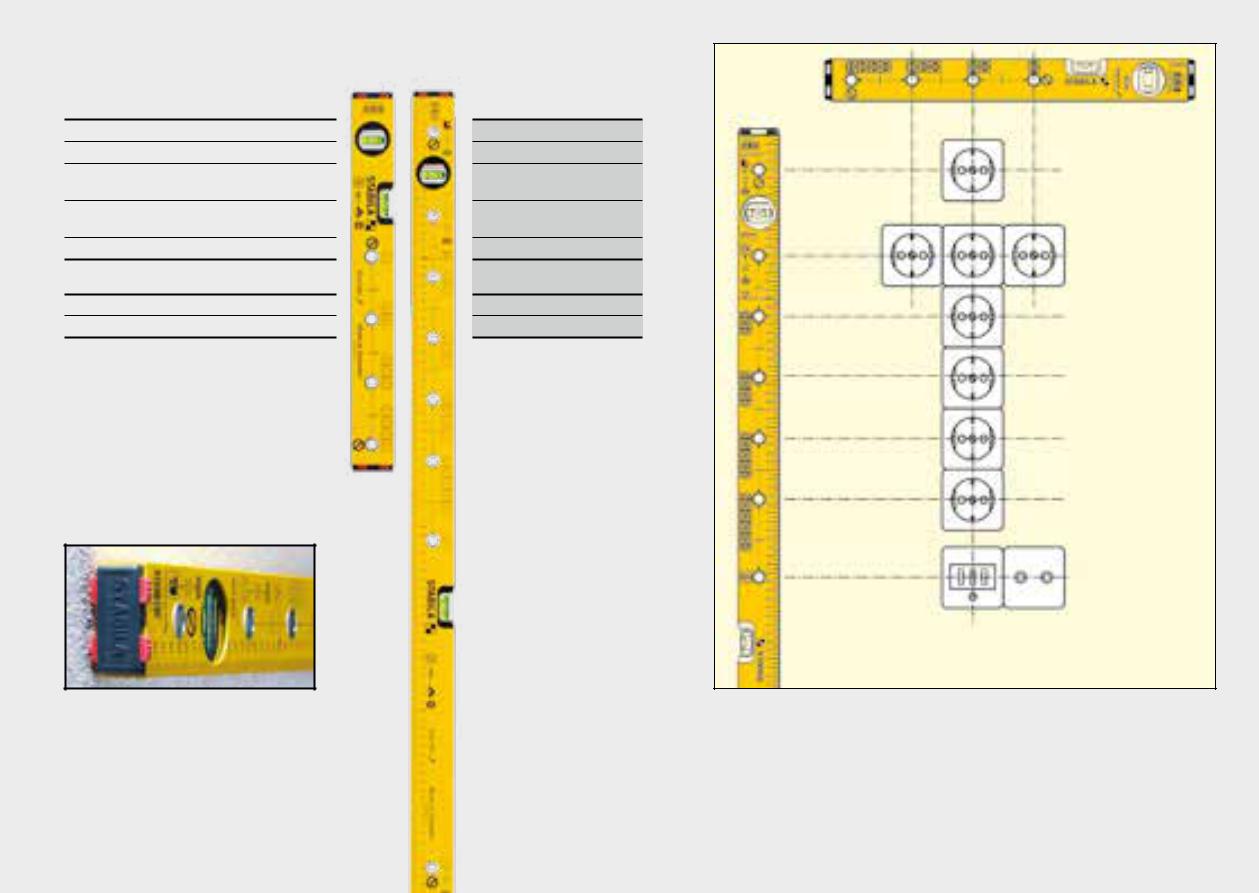 0,029 ° = 0,5 mm/m1horizontalverticalElementosantideslizantesOrificios de marcaje16135/416136/171 mm 71 mmAtención: tenga en cuenta las normas de instalación de cada país.Niveles de burbuja STABILA	70 – 71Breve retrato: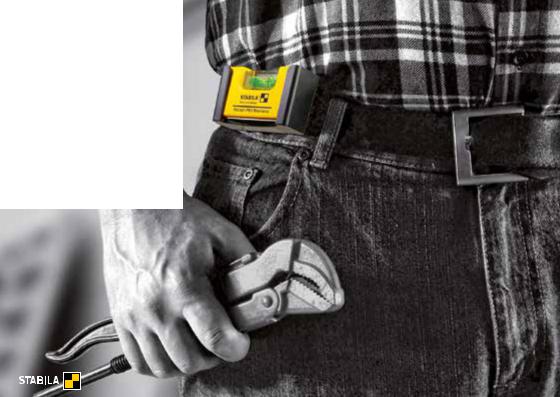 Serie PocketNivel de burbuja profesional de formato mini.El formato mini apenas requiere espacio y siempre se puede llevar encima.Perfecto para alinear elementos en lugares inaccesibles..Precisión de la medición en posición normal 1,0 mm/m.Serie Pocket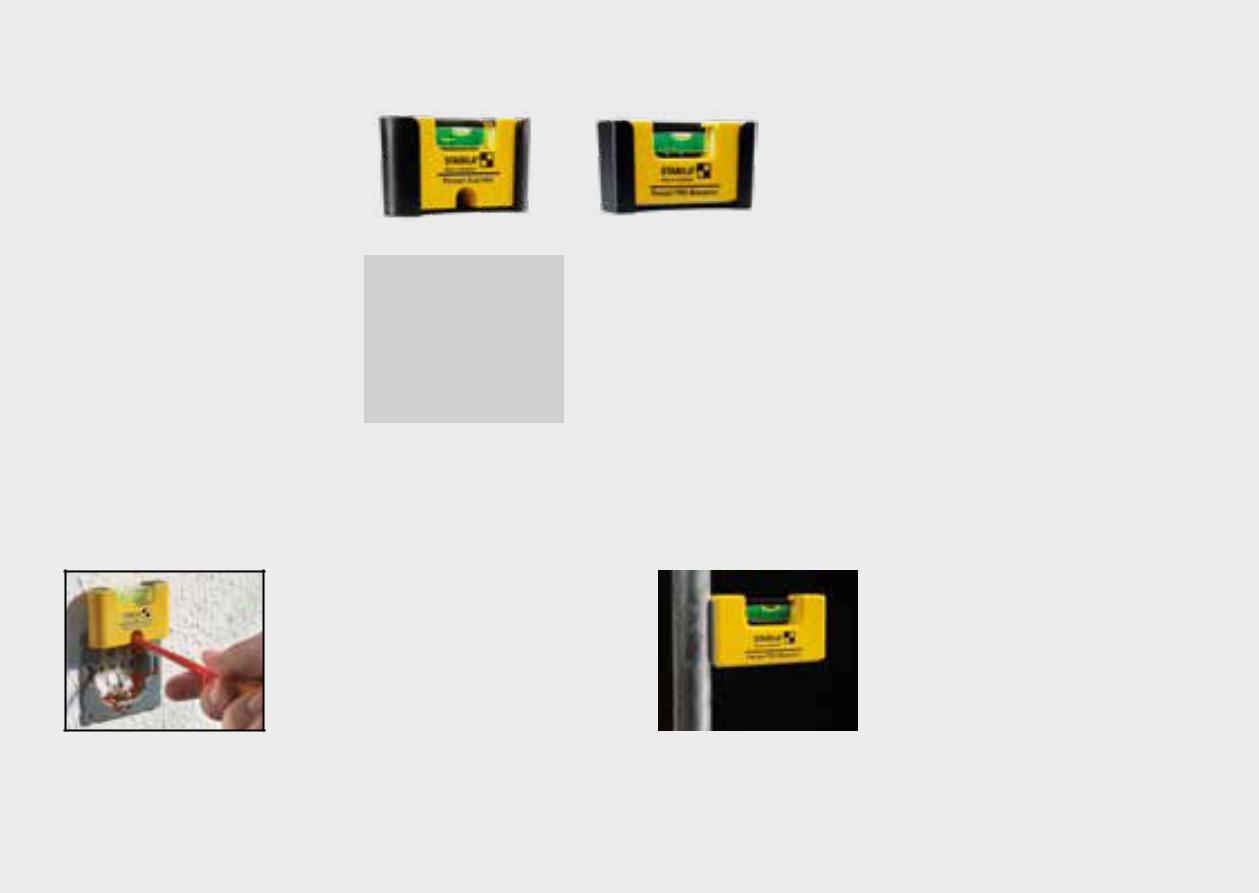 Pocket ElectricLa idea: El hueco para el acceso del destornillador. De este modo el mecanismo se puede ajustar cómoda e inmediatamente con el nivel de burbuja colocado. Con la superficie de medición adicional de la base, el Pocket Electric se convierte en un útil nivel de burbuja inseparable, no solo para los electricistas.Pocket PRO MagneticConsejo de STABILA para mediciones verticales: La imagen muestra el nuevo Pocket PRO Magnetic con ranura en V. Con sus dos caras en ángulo de90 ° y los imanes, también se pueden realizar mediciones verticales con la fiola horizontal.Niveles de burbuja STABILA	72 – 73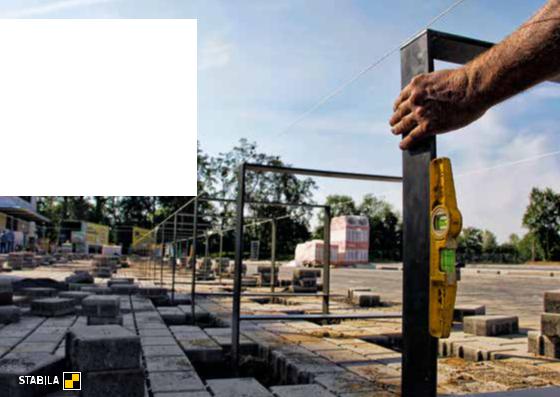 Breve retrato:Serie 81 SResistente perfil de aluminio fundido a presión.La forma trapezoidal ofrece una gran manejabilidad.Precisión de la medición en posición normal 0,5 mm/m y en posición inversa 0,75 mm/m.Una superficie de medición fresada.10 años de garantía.Serie 81 SModeloPrecisión en posición normalPrecisión en posición inversaSuperficies de mediciónTipo de fiolaParticularidadLong. / Art. n. °.25 cm25 cm (con funda para cinturón)cmcmcmcmcm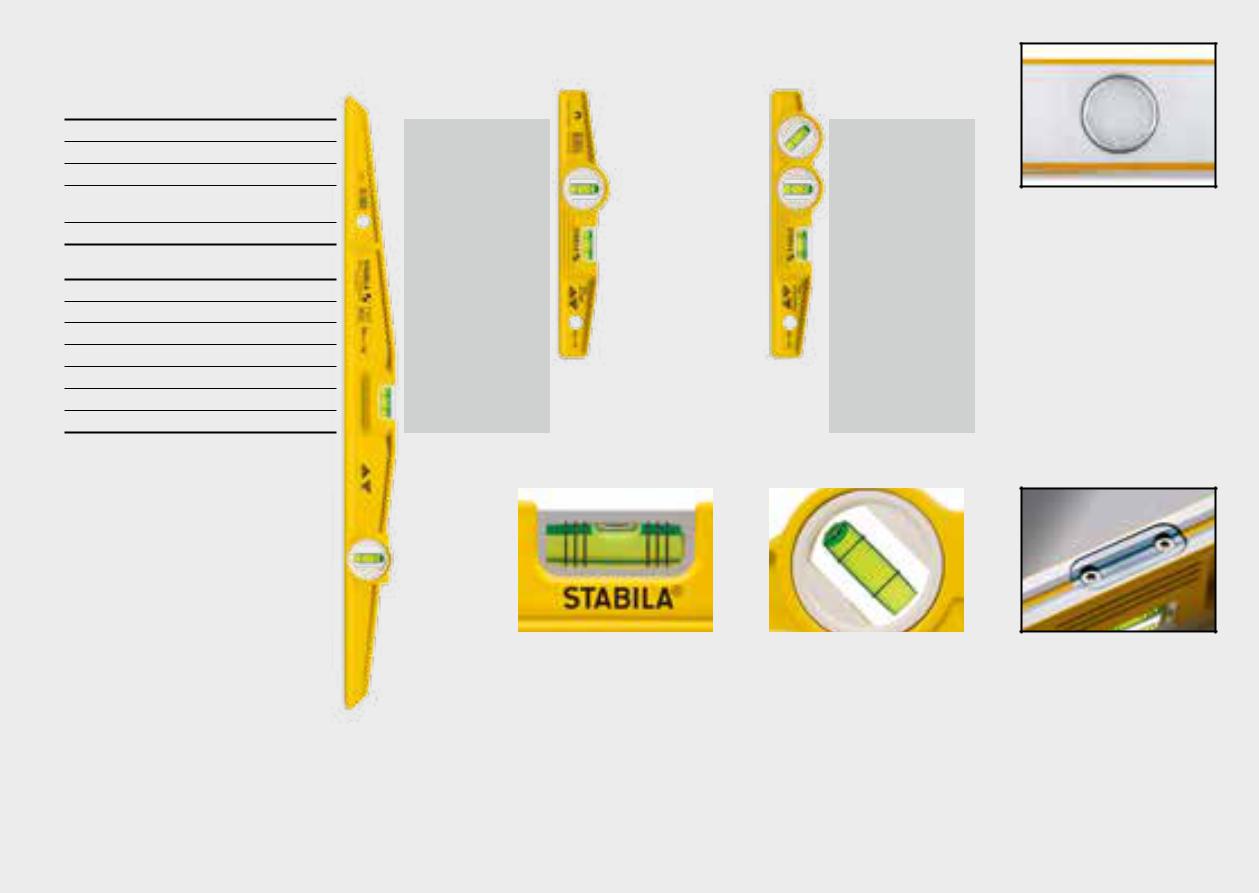 Modelo 81 S REM:Imanes de tierras raras con una fuerza de adherencia extra. Siempre quedan las manos libres al alinear y ajustar objetos metálicos.Modelo 81 SV REM W45: Fiola de seis anillos para inclinaciones del 1 % y del 2 %.Modelo 81 SV REM W45:Fiola angular fija de 45 ° para comprobar directamente puntales y tuberías de 45 °.Modelo 81 SV REM W45: Adherencia extra en tubos y en otras piezas de acero gracias a su superficie de medición fresada con ranura en V e imanes de tierras raras.Niveles de burbuja STABILA	74 – 75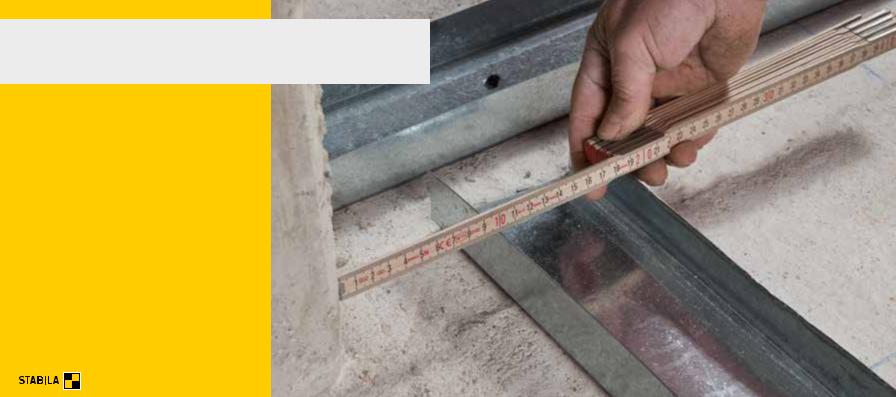 Metros plegables STABILA – la medida de muchascosas desde 1889A finales del siglo XIX, Anton Ullrich y su hermano Franzobtuvieron la patente por una articulación de resorte parametros plegables y, de este modo, sentaron las bases de lahistoria de éxito de la empresa STABILA. Aún, actualmente,los metros plegables de STABILA sirven, desde muchospuntos de vista, para realizar mediciones con la mejorcalidad de trabajo.Material y recubrimiento: En el caso del material de partidapara los metros plegables, la resistencia a rotura y laelasticidad óptimas son determinantes. El recubrimientodebe resistir todos los esfuerzos durante el uso.Rótulo de las tablillas: La escala métrica, como componentemás importante, debe tener una impresión clara y unívocay mostrar una diferenciación evidente entre las unidades ylas decenas.Articulaciones: STABILA utiliza, principalmente,articulaciones de acero para muelles de alta resistencia,que se enclavan exactamente y garantizan una fuerza delmuelle duradera. La construcción especial hace que lasarticulaciones se muevan fácilmente y de forma duradera.Metros plegables78–79	Serie 600 | Serie 600 N-S Serie 400 | Serie 1100Todos los metros plegables de STABILA cumplen la nueva directiva MID vigente en toda Europa. Con la marca CE y de metrología y con el certificado de examen de tipo CE.Metros plegables STABILA	76 – 77Metro de madera de haya de alta calidad seleccionada especialmente. Las articulaciones de alta resistencia y los resortes de acero templado proporcionan una gran duración, suavidad de funcionamiento y una fijación exacta. Lacado resistente y que soporta las inclemencias del tiempo para proteger las tablillas de madera y la escala. Decenas en color rojo para una rápida orientación. Escala métrica en cm/mm en los dos bordes del metro.Metros plegables de madera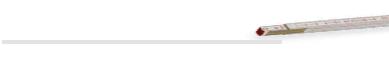 Serie 600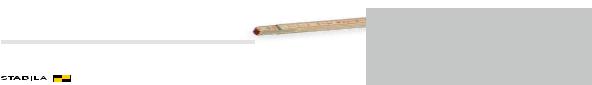 Metros plegables de madera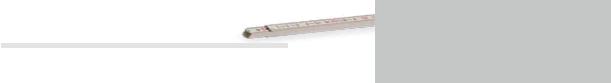 Serie 400Cantos rectos continuos: ideales para marcar. Madera de haya de alta calidad seleccionada especialmente. Las articulaciones de chapa de acero con resorte de acero integrado proporcionan una gran duración, suavidad de funcionamiento y una fijación exacta. Lacado resistente y que soporta las inclemencias del tiempo para proteger las tablillas de madera y la escala. Decenas en color rojo para una rápida orientación. Escala métrica en cm/mm en los dos bordes del metro.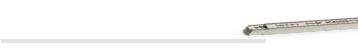 Metros plegables de madera Serie 600 N-SFlexibilidad especialmente elevadagracias a las tablillas de madera delgadasde tan solo 2,5 mm. Metro de maderade haya de alta calidad seleccionadaespecialmente. Las articulaciones dealta resistencia y los resortes de acerotemplado proporcionan una gran duración,suavidad de funcionamiento y una fijaciónexacta. Lacado resistente y que soporta lasinclemencias del tiempo para proteger lastablillas de madera y la escala. Decenas encolor rojo para una rápida orientación.Metro de plástico reforzado con fibra de vidrio: muy adecuado para trabajar en entornos húmedos. Las articulaciones empotradas duraderas con resortes de acero pueden encajarse en el ángulo derecho. Desplegado en toda su longitud, este metro resulta muy flexible y suave. Cantos rectos continuos: ideales para marcar. Escala con marcado profundo resistente a la abrasión.Metros plegables de plástico Serie 1100Metros plegables STABILA	78 – 79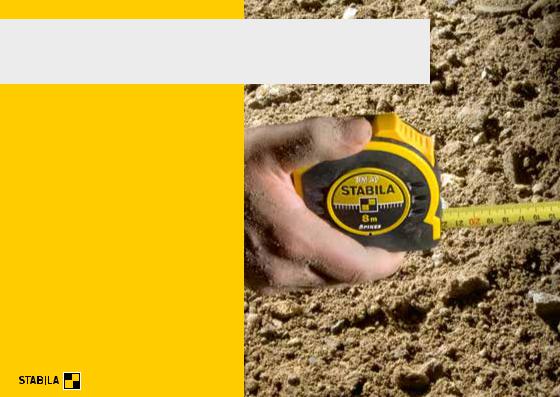 Cintas métricas de STABILA – avaladas, prácticas, duraderasLo más extraordinario de las cintas métricas es que pese a su forma compacta pueden servir para hacer mediciones de hasta 100 m. Para cada aplicación y distancia a medir existe un tipo apropiado de cinta métrica.Características de la cintaImportante en las cintas métricas de bolsillo: Recubrimiento resistente para proteger las escalas métricas de la abrasión debido a partículas de suciedad.Cintas con carcasa y bastidor: Cintas de acero, poliamida o fibra de vidrio. El equipamiento y el material protegen de la abrasión y de la rotura.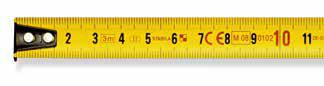 Flexómetros82–83	BM 40 | BM 30BM 20Cintas métricas cerradasModelo architectSerie BM 50Cintas métricas en bastidorSerie BM 42Flexómetros: De uso universal, pequeños, ligeros, para llevar en el cinturón o en el bolsillo, ideales para mediciones de hasta unos 10 m.Cintas métricas cerradas: Para mediciones de distancias de hasta 30 m.Carcasa:Como protección y para un manejo seguro estable de forma duradera, segura y manejable. En las buenas cintas métricas de bolsillo, ahora la zona de agarre cuenta, con frecuencia, con una funda de goma blanda. Y en las cintas métricas de STABILA también se utilizan, si no, solo materiales de alta calidad, bien mecanizados.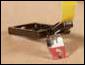 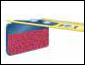 Cintas métricas en bastidor: Para distancias de hasta 100 m tal como se usan en trabajos de urbanización, trazado de carreteras, etc.El gancho Spikes de STABILA: Muchas cintas métricas de bolsillo de STABILA cuentan con el gancho Spikes, que evita un deslizamiento en superficies lisas.El gancho universal de STABILA: Ideal para cintas métricas largas. Gancho especial con recubrimiento Spikes. Anilla adicional para una rápida fijación y liberación.Todas las cintas métricas de STABILA cumplen la nueva directiva MID vigente en toda Europa. Con la marca CE y de metrología y con el certificado de examen de tipo CE.Cintas métricas STABILA  80 – 81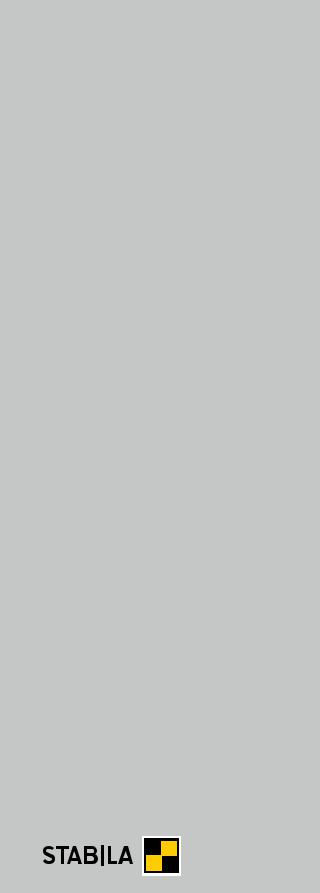 Máxima resistencia a la abrasión gracias a un recubrimiento de poliéster de alta calidad. Decenas en rojo para facilitar la lectura. Potente recogida de la cinta – retorno automático de la cinta. Sistema amortiguador de la recogida final de la cinta, efecto de detención amortiguada.El gancho Spikes regresa de forma controlada a su posición de reposo. Freno eficaz de la cinta: freno deslizante en los modelos con una longitud de 3 y de5 m. Freno basculante en los modelos con una longitud de 8 y de 10 m.Flexómetro BM 40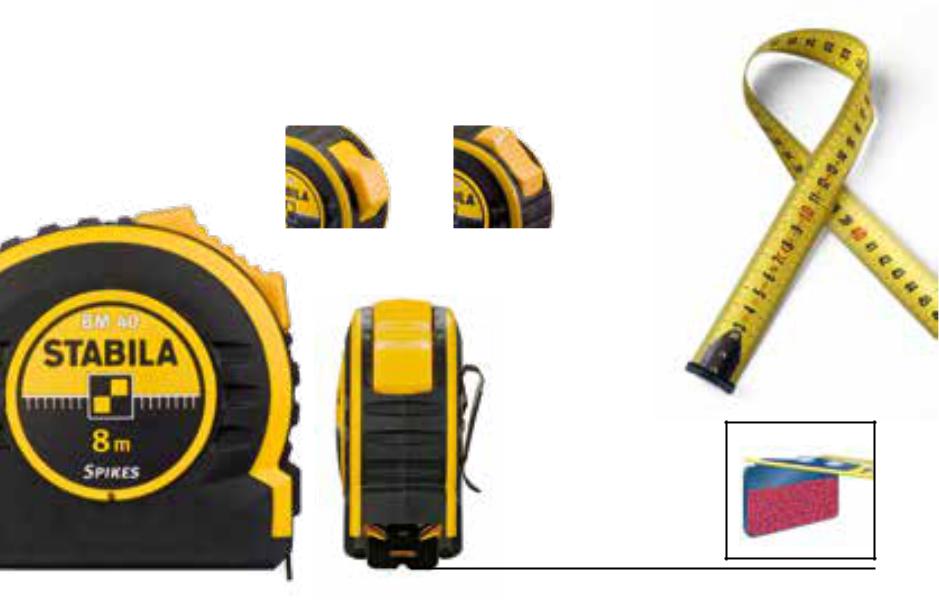 El gancho Spikes evita que el extremo de la cinta se deslice.Inteligente carcasa profesional: Carcasa de plástico resistente a las roturas con recubrimiento anti-choque Softgrip, un mayor factor de protección contra los golpes. Base de la carcasa más ancha y lisa para una marcada estabilidad. Parte posterior de la carcasa recta que permite trabajar sin manos en la posición de medición vertical. Manejo perfecto y sujeción segura gracias a un diseño ergonómico de la carcasa, un recubrimiento de goma Softgrip, manivela de frenado manejable y un resistente clip para el cinturón.Con la marca CE y de metrología y con el certificado de examen de tipo CE. Clase de precisión II. Clip para el cinturón.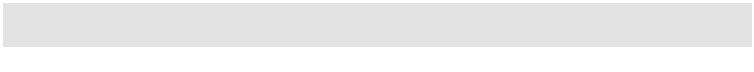 El gancho Spikes de STABILA: mejora notablemente la resistencia al deslizamiento. Incluso para medir grandes longitudes no es necesaria una segunda persona para que sujete la cinta. La cinta está protegida por el amortiguador colocado a la entrada del estuche. Inicio de cinta reforzado para modelos a partir de 5 m.FlexómetroBM 30 WComo el BM 30, pero con ventanilla para leer directamente las mediciones interiores.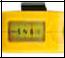 Flexómetro BM 30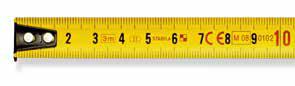 Estuche de plástico irrompible. Cinta métrica de acero cóncava con recubrimiento de poliamida en amarillo (gran resistencia a la abrasión). Gancho del inicio desplazable con el gancho Spikes de STABILA. Retorno de cinta automático. Con freno de bloqueo para detener el retorno. Refuerzo del comienzo de la cinta (a partir de 5 m). Amortiguador para la recogida de la cinta. Graduación en cm y mm. Decenas en rojo. Con la marca CE y de metrología y con el certificado de aprobación de tipo CE. Categoría de precisión II. Con clip para cinturón.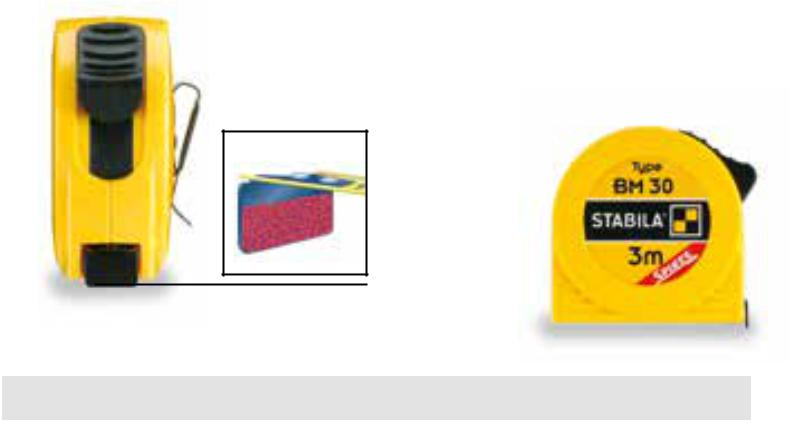 * con ventana para leer directamente las medidas interioresCintas métricas STABILA  82 – 83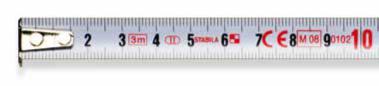 Flexómetro BM 20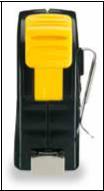 Estuche de plástico irrompible. Cinta métrica de acero cóncava, con recubrimiento de poliamida en blanco (gran resistencia a la abrasión). Gancho ajustable a 0. Retorno de cinta automático. Con freno de bloqueo para detener el retorno. Refuerzo del comienzo de la cinta (a partir de 5 m). Amortiguador para la recogida de la cinta. Graduaciónen cm y mm. Decenas en rojo. Con la marca CE y de metrología y con el certificado de aprobación de tipo CE. Categoría de precisión II. Con clip para cinturón.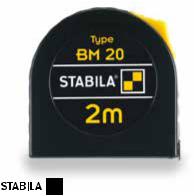 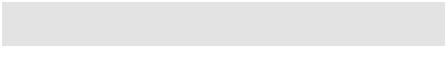 Cinta métrica cerrada Modelo architect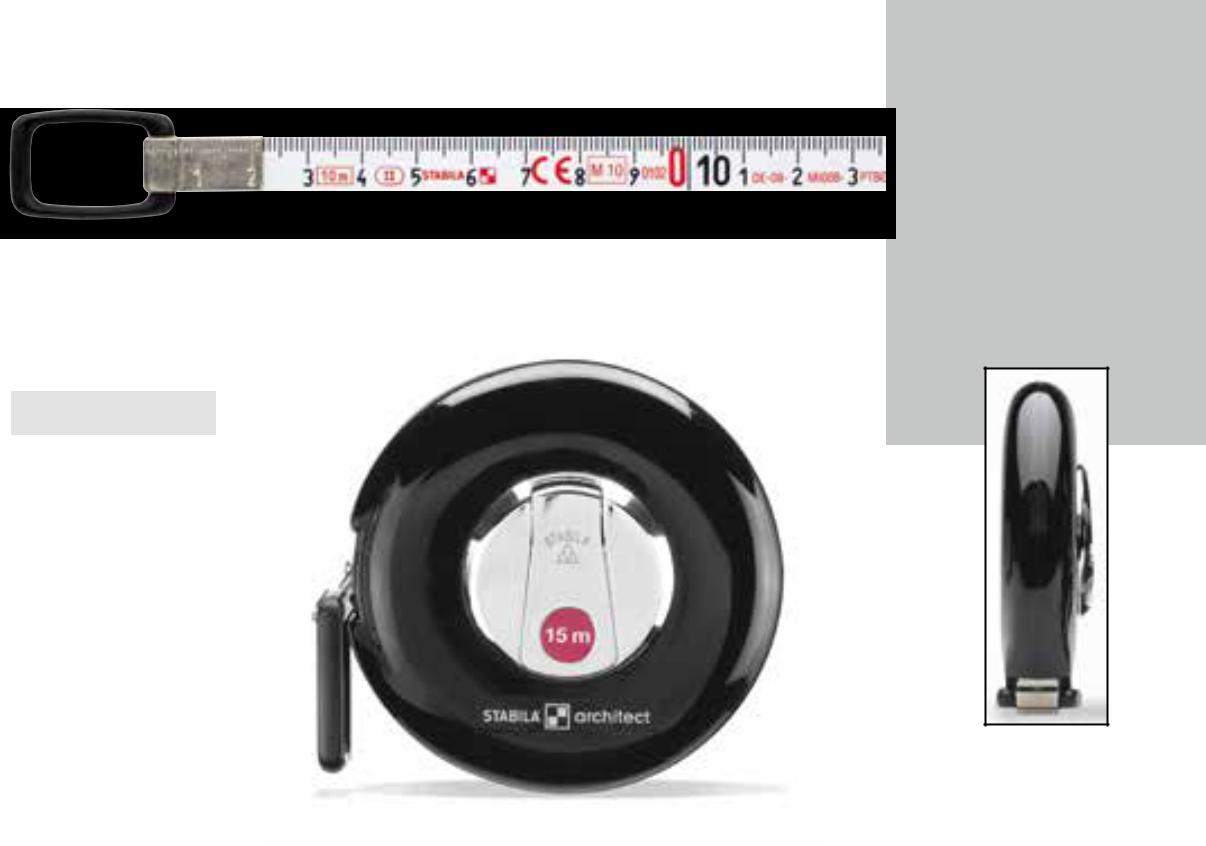 Cinta de acero lacada en blanco,graduación en cm y mm, decenasen rojo. Estuche de poliamida muyresistente.La cinta métrica de 15 m más pequeña del mercado. El ligero estuche de poliamida con un diámetro de sólo 75 mm es muy resistente. Con manivela de resorte niquelada. Una valiosa herramienta de medición con un toque de exclusividad.Cintas métricas STABILA	84 – 85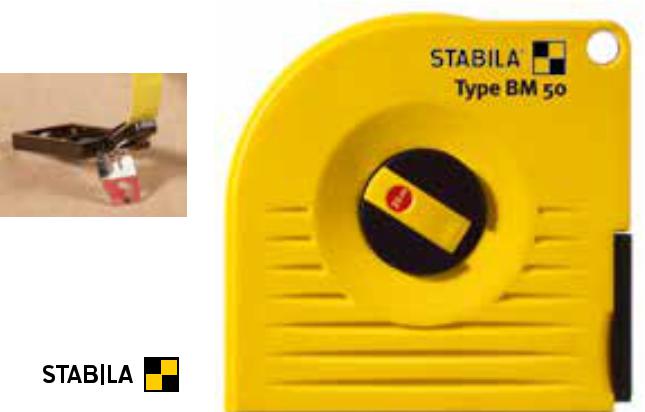 Cinta métrica cerrada BM 50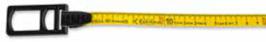 Cinta métrica de fibra de vidrio (G), división estándar de las cintas de fibra de vidrio: cm/– = por un lado división en cm, el primer metro en mm.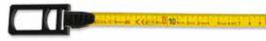 Cintas métricas de acero revestidas de poliamida (P), división estándar para todas las cintas métricas de acero: mm/– = por un lado división continua en mm.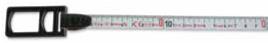 Cintas métricas de acero lacado en blanco (W),división estándar para todas las cintas métricas de acero:mm/– = por un lado división continua en mm.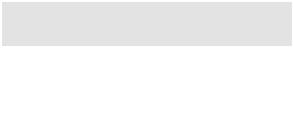 Cinta métrica en bastidor BM 42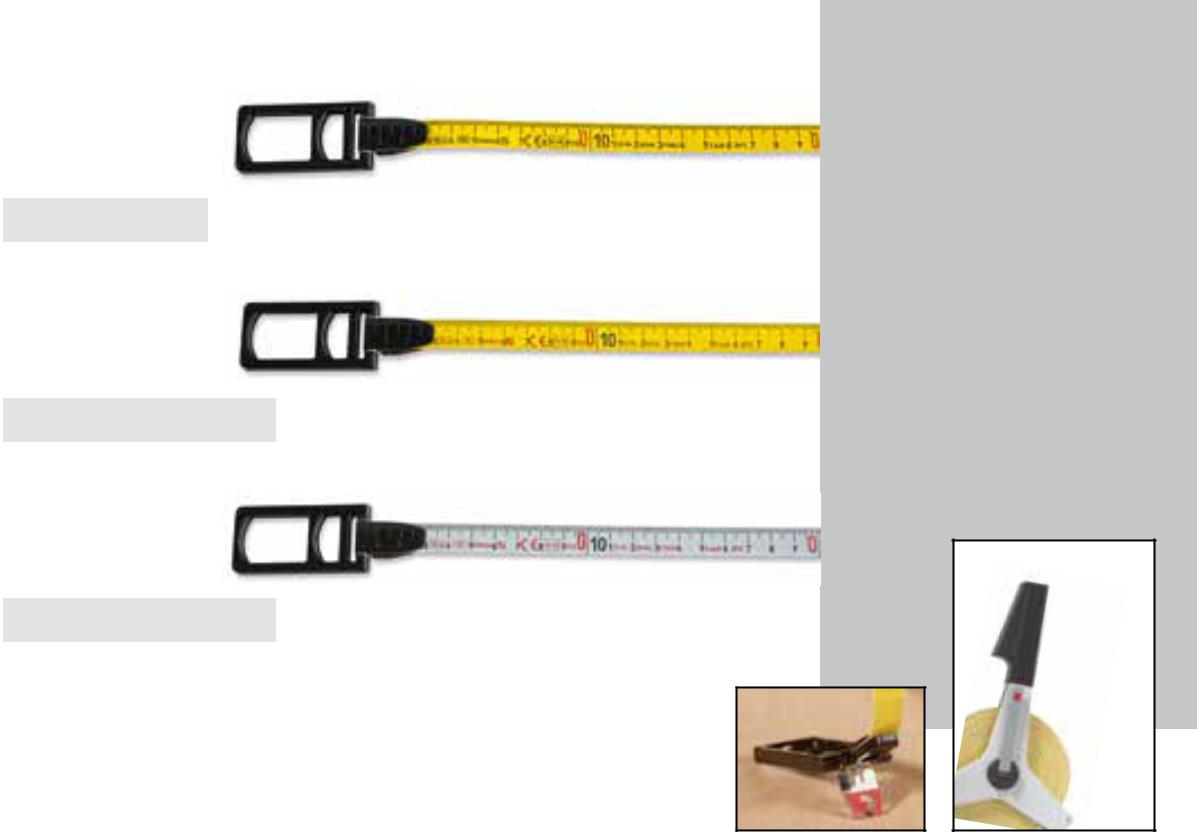 El bastidor fabricado en poliamida resistente a golpes y roturas con nervios de refuerzo en su parte interna es muy robusto. El puño acanalado con formato revólver facilita el agarre y el tensado de la cinta métrica. Optima conducción de cinta a través de los amplios brazos en forma de Y. Guía de plástico especial para que las cintas de fibra de vidrio nose enganchen entre el rodillo y el bastidor, protegiendo el borde de la cinta del desgaste. Incluido el gancho universal de STABILA.Cintas métricas STABILA  86 – 87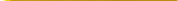 STABILA MessgeräteGustav Ullrich GmabHLandauer Str. 4576855 Annweiler, Germany+49 6346 309-0+49 6346 309-480info@stabila.dewww.stabila.comTodos los productos enwww.stabila.comwww.youtube.com/StabilaToolswww.facebook.com/StabilaToolsDeclaración de garantía de los niveles de burbuja STABILA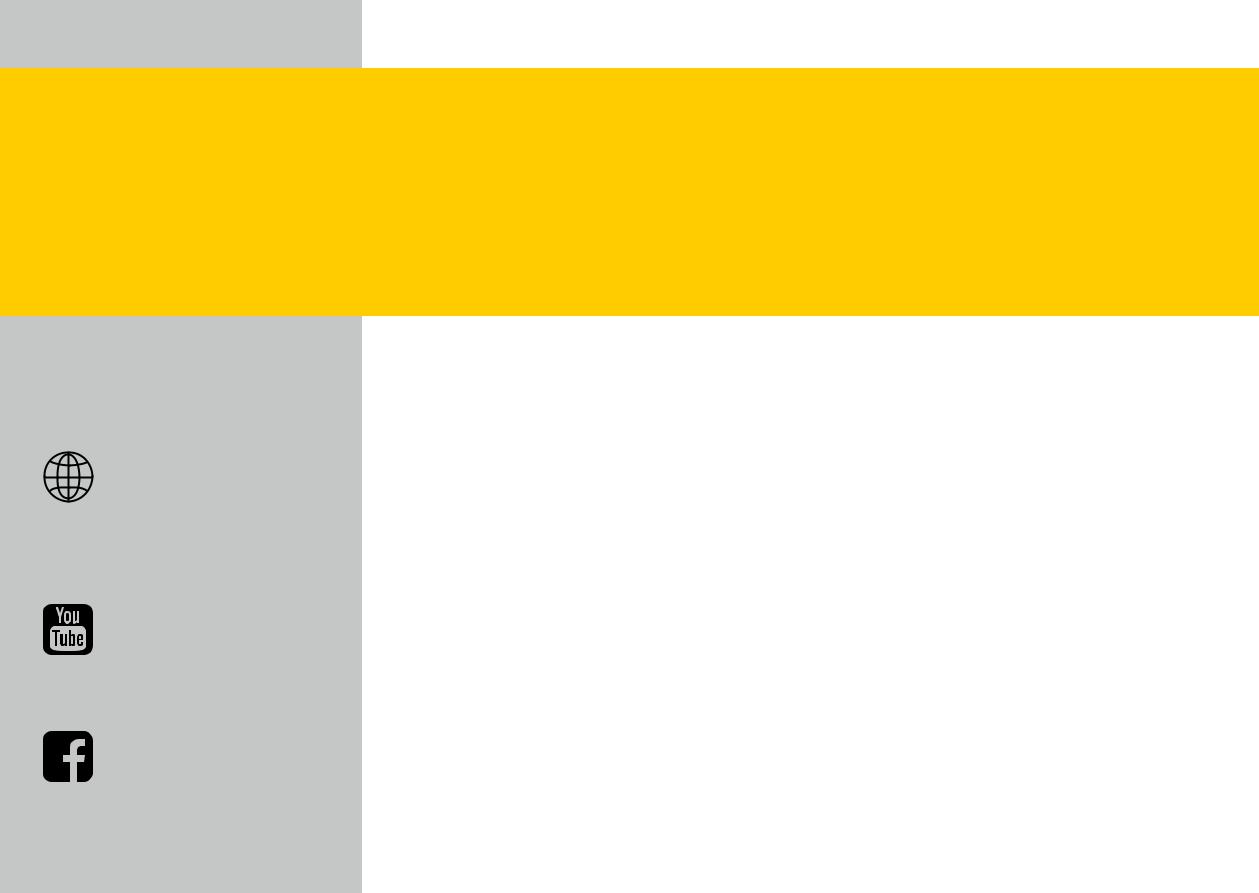 Además de los derechos legales que le corresponden al comprador, que no están limitados por esta garantía, STABILA asume la garantía de la ausencia de defectos y las propiedades garantizadas del aparato en el caso de defectos del material o de fabricación durante un periodo de tiempo de 10 años a partir de la fecha de compra. La eliminación de cualquier defecto / error se realiza, según nuestro criterio, mediante la reparación o la sustitución del aparato. STABILA no se hace cargo de ninguna otra reclamación. Los defectos debidos a un manejo inapropiado, así como a las modificaciones realizadas por cuenta propia en el aparato por parte del comprador o de terceros, anulan la garantía. No se asume ninguna garantía por los signos de desgaste natural y los pequeños defectos que no afecten al funcionamiento del aparato.Por favor, envíe la solicitud de garantía, junto con el resguardo de la garantía relleno, a STABILA Messgeräte.8–9Las diferentes funciones del láser10–11Roto-láser12–13LAR 35014–15LAPR 15016–17Láser de punto y de línea18–19LA 180 L20–21LAX 40022–23LAX 300 G24–25LAX 50 G26–27FLS 9028–29LA-5P30–33Accesorios | Reglas de nivelación |Trípodes34–35Medidor de distancia láser36–37Lista de las funciones38–39LD 52040–41LD 420 | LD 32042–43LD 250 BT | LD 220FuncionamientoÁmbito de aplicación, p. ej.FuncionamientoÁmbito de aplicación, p. ej.FuncionamientoÁmbito de aplicación, p. ej.FuncionamientoÁmbito de aplicación, p. ej.El rayo láser se emiteAlineación de elementos de laLos rayos láser salen enSituar tabiques, marcar el diseño en elEl láser traslada las líneasColocar azulejos en la pared, trasladoEl láser proyecta las líneasTrazar y alinear paredes de entramado,en posición horizontal yconstrucción en línea, traslado deun ángulo de 90 °.suelo, colocar azulejos en el suelo …horizontales a la pared.de alturas al colocar cajas de enchufes,verticales en el suelo, lainstalación de tubos de calefacción,se hace visible como unalturas …alineación de armarios suspendidos …pared y el techo.colocación de hileras de ventanas …punto sobre la superficieapuntada.FuncionamientoÁmbito de aplicación, p. ej.Transmite un puntoColocar la estructura de la iluminación,definido del suelo aldeterminar los huecos del techo,techo.alineación de elementos de laconstrucción …FuncionamientoÁmbito de aplicación, p. ej.El rayo láser gira en laNivelar la base durante elhorizontal 360 ° alrededorhormigonado, disponer las superficiesde su eje vertical.de caminos, adoquines y jardines,colocar forjados, compensación dealturas con zunchos perimetrales …FuncionamientoÁmbito de aplicación, p. ej.El rayo láser gira en laInstalar paredes prefabricadas,vertical 360 ° alrededornivelar revestimientos de fachadas yde su eje horizontal.recubrimientos de madera, trasladarejes …FuncionamientoÁmbito de aplicación, p. ej.El plano horizontal seTrazar superficies de patios,inclina hacia la posiciónaparcamientos y terrazas conque se desee.pendiente, nivelar accesos a garajes …Vista general de los roto-láseresVista general de los roto-láseresVista general de los roto-láseresModeloLAR 350LAR 350LAR 350LAPR 150ModeloRoto-láser autonivelanteRoto-láser autonivelanteRoto-láser autonivelanteRoto-láser pendular autonivelanteRoto-láser autonivelanteRoto-láser autonivelanteRoto-láser autonivelanteRoto-láser pendular autonivelanteFunciones del láser87Categoría láser2222Potencia‹ 1 mW‹ 1 mWLong. onda láser635 nm635 nmRango de autonivelaciónaprox. ± 5°aprox. ± 1 °horizontal y verticalPrecisión de nivelación± 0,1 mm/m± 0,2 mm/m (horizontal)± 0,2 mm/m (horizontal)± 0,3 mm/m (vertical)± 0,3 mm/m (vertical)Alcance del juego del receptorø 800 m*ø 240 m*Duración del funcionamientoaprox. 80 h.aprox. 80 h.Pilas incluidas2 x D 1,5 V2 x D 1,5 VClase de protecciónIP 65IP 54PresentaciónLáserLAR 350LAR 350LAPR 150LAPR 150Mando a distancia––ReceptorREC 300 DigitalREC 300 DigitalREC 150REC 150Riel angular de 90 °––Gafas de visión láserPlaca objetivoMaletín de funda duraTrípode–BST-S–BST-K-MRegla de nivelación–NL–NLArt. n. °.19019/419111/517658/718458/2Art. n. °.19019/419111/5*Vista general del láser de punto y de líneaVista general del láser de punto y de líneaVista general del láser de punto y de líneaLAX 400LAX 300 GLAX 50 GFLS 90LA-5PLáser multilínea autonivelanteLáser de líneas en cruz yLáser de líneas en cruzLáser de líneas sobre el sueloLáser de 5 puntos autonivelanteplomada autonivelante22222‹ 1 mW‹ 1 mW‹ 1 mW‹ 1 mW‹ 1 mW635 nm510 – 530 nm510 – 530 nm635 nm635 nmaprox. ± 4,0 °aprox. ± 4,0 °aprox. ± 4,5 °aprox. ± 4,5 °–aprox. ± 4,5 °± 0,3 mm/m± 0,3 mm/m± 0,3 mm/m± 0,5 mm/m–± 0,3 mm/m± 0,2 mm/m± 0,2 mm/m± 0,2 mm/m–––± 0,3 mm/m± 0,3 mm/m± 0,3 mm/m (arriba)––± 0,3 mm/m (arriba)± 0,3 mm/m (arriba)± 0,4 mm/m (abajo)± 0,4 mm/m (abajo)± 0,4 mm/m (abajo)± 0,3 mm/m± 0,3 mm/m––± 0,3 mm/m± 0,2 mm/mlínea visible 20 m*línea visible 20 m*línea visible 30 m*línea visible 30 m*línea visible 15 m*punto visible 30 m*punto visible 30 m*–––––aprox. 10 h.aprox. 10 h.aprox. 15 h.aprox. 7 h.aprox. 20 h.aprox. 20 h.4 x AA 1,5 V4 x AA 1,5 V3 x AA 1,5 V3 x AA 1,5 V3 x AA 1,5 V3 x AA 1,5 VIP 54IP 54IP 53IP 54IP 54LAX 400LAX 400LAX 400LAX 300 GLAX 50 GFLS 90LA-5PLA-5P–REC 220 Line–––––––––––––––––––––––––––––––LT 30––––LT 3018702/618862/718863/419033/419110/818574/918328/818483/4Regla de nivelaciónRegla de nivelaciónRegla de nivelaciónRegla de nivelaciónReceptor REC 220 LineReceptor REC 220 LineReceptor REC 220 LineRegla de nivelación NL deRegla de nivelación NL deRegla de nivelación NL deRegla de nivelación NL dePara trabajos a grandes distancias o conPara trabajos a grandes distancias o conPara trabajos a grandes distancias o conaluminio anodizado. Para todosaluminio anodizado. Para todosaluminio anodizado. Para todosaluminio anodizado. Para todosluz interior intensa. Para todos los láseresluz interior intensa. Para todos los láseresluz interior intensa. Para todos los lásereslos receptores láser de STABILA.los receptores láser de STABILA.los receptores láser de STABILA.los receptores láser de STABILA.STABILA con líneas láser de impulsos:STABILA con líneas láser de impulsos:STABILA con líneas láser de impulsos:Extensible hasta 240 cm, conExtensible hasta 240 cm, conExtensible hasta 240 cm, conExtensible hasta 240 cm, conLAX 300, LAX 400, FLS 90.LAX 300, LAX 400, FLS 90.LAX 300, LAX 400, FLS 90.escala en mm, y graduación deescala en mm, y graduación deescala en mm, y graduación deescala en mm, y graduación de± 50 cm. Con pieza deslizante± 50 cm. Con pieza deslizante± 50 cm. Con pieza deslizante± 50 cm. Con pieza deslizantepara una mejor lectura y unpara una mejor lectura y unpara una mejor lectura y unpara una mejor lectura y uncálculo de alturas rápido ycálculo de alturas rápido ycálculo de alturas rápido ycálculo de alturas rápido yArt. n. °.18643/2cálculo de alturas rápido ycálculo de alturas rápido ycálculo de alturas rápido ycálculo de alturas rápido ysencillo.sencillo.sencillo.sencillo.Art. n. °.07468/5BST-SBST-SBST-SBST-K-MBST-K-MBST-K-MBST-K-MBST-K-LBST-K-LBST-K-LBST-K-XLBST-K-XLBST-K-XLTrípode con tope de extensión,Trípode con tope de extensión,Trípode con tope de extensión,Trípode con columna de elevación deTrípode con columna de elevación deTrípode con columna de elevación deTrípode con columna de elevación deTrípode con columna de elevación deTrípode con columna de elevación deTrípode con columna de elevación deTrípode con columna de elevaciónTrípode con columna de elevaciónTrípode con columna de elevacióncierre rápido y correa portadora.cierre rápido y correa portadora.cierre rápido y correa portadora.amortiguación neumática, tope deamortiguación neumática, tope deamortiguación neumática, tope deamortiguación neumática, tope deamortiguación neumática, tope deamortiguación neumática, tope deamortiguación neumática, tope dede amortiguación neumática,de amortiguación neumática,de amortiguación neumática,Altura: aprox. 100 – 160 cmAltura: aprox. 100 – 160 cmAltura: aprox. 100 – 160 cmextensión y cierre rápido.extensión y cierre rápido.extensión y cierre rápido.extensión y cierre rápido.extensión y cierre rápido.extensión y cierre rápido.extensión y cierre rápido.escala métrica, tope de extensión yescala métrica, tope de extensión yescala métrica, tope de extensión yRosca: 5/8˝Rosca: 5/8˝Rosca: 5/8˝Altura: aprox. 69 – 170 cmAltura: aprox. 69 – 170 cmAltura: aprox. 69 – 170 cmAltura: aprox. 69 – 170 cmAltura: aprox. 98 – 220 cmAltura: aprox. 98 – 220 cmAltura: aprox. 98 – 220 cmcierre rápido.cierre rápido.cierre rápido.Peso: 4,8 kgPeso: 4,8 kgPeso: 4,8 kgRosca: 5/8˝Rosca: 5/8˝Rosca: 5/8˝Rosca: 5/8˝Rosca: 5/8˝Rosca: 5/8˝Rosca: 5/8˝Altura: aprox. 118 – 300 cmAltura: aprox. 118 – 300 cmAltura: aprox. 118 – 300 cmPeso: aprox. 6,0 kgPeso: aprox. 6,0 kgPeso: aprox. 6,0 kgPeso: aprox. 6,0 kgPeso: aprox. 6,5 kgPeso: aprox. 6,5 kgPeso: aprox. 6,5 kgRosca: 5/8˝, Peso: aprox. 7,3 kgRosca: 5/8˝, Peso: aprox. 7,3 kgRosca: 5/8˝, Peso: aprox. 7,3 kgArt. n. °.18456/8Art. n. °.18195/6Art. n. °.18194/9Art. n. °.18560/2Vista general de los medidores láserVista general de los medidores láserVista general de los medidores láserModeloModeloLD 520LD 520LD 520LD 420LD 320LD 250 BTLD 220ModeloModeloMedidor de distancia láserMedidor de distancia láserMedidor de distancia láserMedidor de distancia láserMedidor de distancia láserMedidor de distancia láserMedidor de distancia láserMedidor de distancia láserMedidor de distancia láserMedidor de distancia láserMedidor de distancia láserMedidor de distancia láserMedidor de distancia láserMedidor de distancia láserCategoría láser22222Potencia‹ 1 mW‹ 1 mW‹ 1 mW‹ 1 mW‹ 1 mWLong. onda láser635 nm635 nm635 nm635 nm635 nmPrecisión*± 1,0 mm± 1,0 mm± 1,5 mm± 2,0 mm± 3,0 mmAlcance*0,05 – 200 m0,05 – 100 m0,05 – 60 m0,2 – 50 m0,2 – 30 mDuración del funcionamientohasta 5.000 medicioneshasta 5.000 medicioneshasta 5.000 medicioneshasta 5.000 medicioneshasta 5.000 medicionesPilas incluidas2 x AA2 x AAA2 x AAA2 x AAA2 x AAABluetoothBluetooth® Smart (4.0)––Bluetooth Smart® (4.0)–Sensor de inclinación± 180 °± 180 °––––Buscador digital––––Funciones18 funciones12 funciones8 funciones4 funciones4 funcionesClase de protecciónIP 54IP 65IP 40IP 54IP 54PresentaciónLáserLD 520LD 420LD 320LD 250 BTLD 220PilasFunda para cinturón––Correa de mano––Art. n. °.18562/618378/318379/018817/718816/01)2)2)3)3)LD220250320420520LD220250320420520LD2202503204205207)8)9)9)LD––320420520LD––320420520LD––320420520aabbddc4)5)5)6)6)LD220250320420520LD–––420520LD––320420520± 180°± 180°± 180°a10)11)11)a12)12)LD–––420520LD–––420520LD––––5202aβββββabβββββbααααho1ho122222ααααααho1ho1122222ααcccαα122222ααcccααααβββ22ho2ho2ho2ho211ααcccααααβββ22ho2ho2ho2ho211αααα22ho2ho2ho2ho21113)13)14)15)15)16)16)1017)17)18)18)13)13)14)15)15)16)16)117)17)18)18)13)13)14)15)15)16)16)REF 0REF 0REF 0REF 017)17)18)18)LD––––520LD––––520LD––––520LD––––––520LD–––420520LD––––520Localizador digital del objetivo. El modoMedidor de distancia láser LD 520Medidor de distancia láser LD 520Medidor de distancia láser LD 520Medidor de distancia láser LD 520Localizador digital del objetivo. El modointeligente de medir.• Localizador digital con zoom de 4 aumentos• Localizador digital con zoom de 4 aumentospara mediciones hasta 200 m. • Pantalla a colorde 2,4˝. • Alta resolución: imagen nítida inclusode 2,4˝. • Alta resolución: imagen nítida inclusoa plena luz del día. • El Bluetooth® Smart (4.0)permite un fácil intercambio de datos, p. ej.con el iPhone o el iPad. • Con la nuevaaplicación STABILA Measures podrá transferirlas mediciones directamente a fotografíaso planos. • Sensor de inclinación de 360 °:para mediciones flexibles desde cualquierposición (lectura ± 180 °). El sensor permite unamedición absolutamente horizontal y tambiénsirve de base para muchas nuevas funciones demedición (p. ej. medición pese a la existenciade obstáculos). • Calculadora integrada:permite multiplicar o dividir las mediciones porlos valores constantes determinados (p. ej. costepor hora o por metro). De este modo, obtendráinformación y podrá elaborar presupuestos almomento. • Completo paquete de funciones demedición. • Precisión de medición profesional:típica ± 1,0 mm. • Protección conforme normaIP 54 (lluvia/polvo). • Carcasa robusta, resistentea los impactos con recubrimiento anti-choqueSoftgrip.Medidor de distancia láser LD 320Medidor de distancia láser LD 320Medidor de distancia láser LD 320Medidor de distancia láser LD 320Medidor de distancia láser LD 320El compactoEl compactoEl compactoMedidor de distancia láser LD 320Medidor de distancia láser LD 320Medidor de distancia láser LD 320Medidor de distancia láser LD 320Medidor de distancia láser LD 320Cubre las necesidades de medición de laCubre las necesidades de medición de laCubre las necesidades de medición de lamayoría de los trabajaores de una obra.mayoría de los trabajaores de una obra.mayoría de los trabajaores de una obra.• Mediciones rápidas – funciones de• Mediciones rápidas – funciones de• Mediciones rápidas – funciones demedición fáciles de manejar.medición fáciles de manejar.medición fáciles de manejar.• Fácil de leer gracias a sus dígitos de• Fácil de leer gracias a sus dígitos de• Fácil de leer gracias a sus dígitos degran tamaño y a la pantalla iluminada.gran tamaño y a la pantalla iluminada.gran tamaño y a la pantalla iluminada.• Carcasa resistente a los golpes con• Carcasa resistente a los golpes con• Carcasa resistente a los golpes conrecubrimiento STABILA Softgrip pararecubrimiento STABILA Softgrip pararecubrimiento STABILA Softgrip paraamortiguar los impactos.amortiguar los impactos.amortiguar los impactos.• Precisión de la medición: típ. ± 1,5 mm.• Precisión de la medición: típ. ± 1,5 mm.• Precisión de la medición: típ. ± 1,5 mm.• Alcance: típ. 0,05 – 60 m.• Alcance: típ. 0,05 – 60 m.• Alcance: típ. 0,05 – 60 m.Art. n. °.18379/0Medición sencilla, documentación eficaz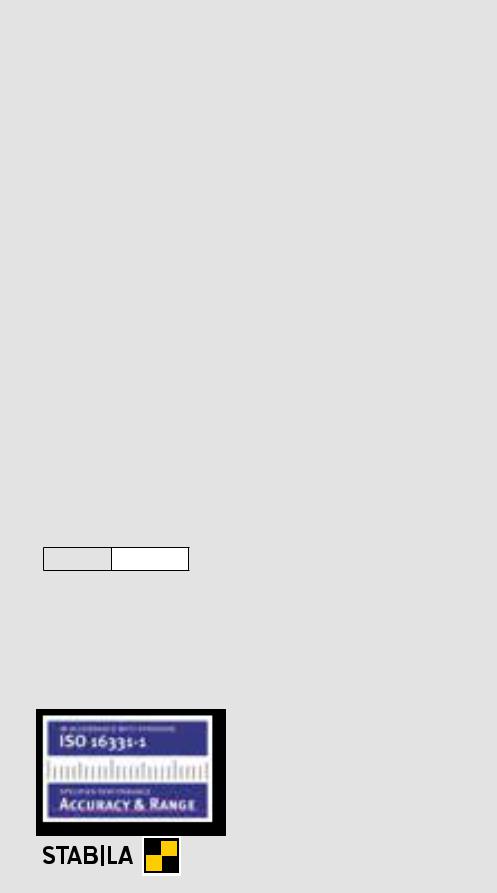 Medidor de distancia láser LD 250 BTMedidor de distancia láser LD 220Medición sencilla, documentación eficazModeloTECH 196 electronic IP 65TECH 196 M electronic IP 65Precisión en posición normal0,029 ° = 0,5 mm/m0,029 ° = 0,5 mm/mPrecisión en posición inversa0,029 ° = 0,5 mm/m0,029 ° = 0,5 mm/mPrecisión en medición electrónicaa 0 ° y 90 ° = ± 0,05 °,a 0 ° y 90 ° = ± 0,05 °,inclinadaentre 1 ° y 89 ° = ± 0,2 °entre 1 ° y 89 ° = ± 0,2 °Superficies de medición2222Tipo de fiola1 horizontal1 horizontal2 verticales2 verticalesTapas del extremoExtraíble / ElementosExtraíble / Elementosantideslizantes /  antideslizantes /  Amortiguador de golpesAmortiguador de golpesModos de indicación°, %, mm/m, in/ft –°, %, mm/m, in/ft –decimal y fraccionariodecimal y fraccionarioParticularidad–Imán de tierras rarasLong. / Art. n. °.40 cm17705/8–61 cm17670/917677/881 cm17671/6–100 cm17672/3–122 cm17673/0–183 cm (sin funda de transporte)**17706/517707/2Modelo196-2196-2196-2 LEDPrecisión en posición normal0,029 ° = 0,5 mm/m0,029 ° = 0,5 mm/mPrecisión en posición inversa0,029 ° = 0,5 mm/m0,029 ° = 0,5 mm/mSuperficies de medición2222Tipo de fiola1 horizontal1 horizontal2 verticales2 verticalesTapas del extremoExtraíble / ElementosExtraíble / Elementosantideslizantes /  antideslizantes /  Amortiguador de golpesAmortiguador de golpesParticularidad–LEDLong. / Art. n. °.61 cm15233/817392/081 cm15234/5–100 cm15235/2–122 cm15236/917393/7183 cm*15237/6–200 cm*17209/1–Modelo96-296-296-2 M96-2 KPrecisión en posición normal0,029 ° = 0,5 mm/m0,029 ° = 0,5 mm/m0,029 ° = 0,5 mm/mPrecisión en posición inversa0,043 ° = 0,75 mm/m0,043 ° = 0,75 mm/m0,043 ° = 0,75 mm/mSuperficies de medición22211Tipo de fiola1 horizontal1 horizontal1 horizontal2 verticales2 verticales2 verticalesTapas del extremoExtraíble / ElementosExtraíble / ElementosExtraíble / Elementosantideslizantes /  antideslizantes /  antideslizantes /  Amortiguador deAmortiguador deAmortiguador degolpesgolpesgolpesParticularidad–Imán de tierras rarasProtección contragolpesLong. / Art. n. °.40 cm15225/315852/1–61 cm15226/015853/8–81 cm15227/715854/516403/4100 cm15228/415855/2–122 cm15229/115856/9–183 cm*15230/715857/6–200 cm*15231/415858/3–244 cm*15232/1––ModeloModeloModelo80 A80 AM80 A-2Precisión en posición normal0,029 ° = 0,5 mm/m0,029 ° = 0,5 mm/m0,029 ° = 0,5 mm/mPrecisión en posición inversa0,043 ° = 0,75 mm/m0,043 ° = 0,75 mm/m0,043 ° = 0,75 mm/mSuperficies de medición111Tipo de fiolaTipo de fiolaTipo de fiola1 horizontal1 horizontal1 horizontal1 vertical1 vertical2 verticalesTapas del extremoEstándarEstándarEstándarParticularidad–Imán de tierras raras–Long. / Art. n. °.30 cm16047/0––40 cm16048/716063/016054/850 cm16049/4––60 cm16050/016064/716055/580 cm16051/716065/416056/290 cm––16057/9100 cm16052/416066/116058/6120 cm16053/116067/816059/3150 cm–16068/516060/9180 cm–16069/216061/6200 cm–16070/816062/3Modelo707070 W70 MPrecisión en posición normal0,029 ° = 0,5 mm/m0,029 ° = 0,5 mm/m0,029 ° = 0,5 mm/mSuperficies de medición11111Tipo de fiola1 horizontal1 horizontal1 horizontal1 vertical1 vertical1 vertical1 fiola angulargiratoriaTapas del extremoEstándarEstándarEstándarParticularidad––Imán de tierras rarasLong. / Art. n. °.30 cm02281/5–02871/840 cm02282/202472/702872/550 cm02283/9–02143/660 cm02284/602474/102874/980 cm02286/002475/802875/6100 cm02288/402478/902876/3120 cm02289/1–02149/8150 cm02290/7–02877/0180 cm02291/4–02878/7200 cm02292/1–02879/4106 T106 TM0,029 ° = 0,5 mm/m0,029 ° = 0,5 mm/m0,057 ° = 1,0 mm/m0,057 ° = 1,0 mm/m(extendido)(extendido)0,043 ° = 0,75 mm/m0,043 ° = 0,75 mm/m221 horizontal1 horizontal2 verticales2 verticalesEstándarEstándarMecanismo telescópico,Mecanismo telescópico,Plaquitas con distanciador,Imán de tierras raras,Escala métricaEscala métrica17708/9––17710/217709/6–ParticularidadImán de tierras rarasEn la carcasa están impresasEn la carcasa están impresasEn la carcasa están impresasEn la carcasa están impresasEn la carcasa están impresasEn la carcasa están impresasEn la carcasa están impresasEn la carcasa están impresasLong. / Art. n. °.todas las medidas habituales detodas las medidas habituales detodas las medidas habituales detodas las medidas habituales de60 cm16881/0la instalación: enderezar, marcar,la instalación: enderezar, marcar,la instalación: enderezar, marcar,la instalación: enderezar, marcar,100 cm16882/7perforar.PlantaPlanta12141214AlzadoAlzado1111111. Muescas para el traslado de las medidas de referencia.1. Muescas para el traslado de las medidas de referencia.1. Muescas para el traslado de las medidas de referencia.31. Muescas para el traslado de las medidas de referencia.1. Muescas para el traslado de las medidas de referencia.1. Muescas para el traslado de las medidas de referencia.2. Escala de centímetros impresa en el centro.2. Escala de centímetros impresa en el centro.3333. Todas las medidas habituales de instalación impresas. Igual3. Todas las medidas habituales de instalación impresas. Igual3. Todas las medidas habituales de instalación impresas. Igual3333. Todas las medidas habituales de instalación impresas. Igual3. Todas las medidas habituales de instalación impresas. Igual3. Todas las medidas habituales de instalación impresas. Igual333. Todas las medidas habituales de instalación impresas. Igual3. Todas las medidas habituales de instalación impresas. Igual3. Todas las medidas habituales de instalación impresas. Igualquelas muescas de las medidas de referencia de la parte superior.quelas muescas de las medidas de referencia de la parte superior.quelas muescas de las medidas de referencia de la parte superior.4. Marcar cómodamente: perfil continuo sobre la fiola.4. Marcar cómodamente: perfil continuo sobre la fiola.4. Marcar cómodamente: perfil continuo sobre la fiola.5. Fiola de seis aros para inclinaciones del 1 % y del 2 %.5. Fiola de seis aros para inclinaciones del 1 % y del 2 %.5. Fiola de seis aros para inclinaciones del 1 % y del 2 %.6. Los potentes imanes de tierras raras se adhieren incluso en6. Los potentes imanes de tierras raras se adhieren incluso en6. Los potentes imanes de tierras raras se adhieren incluso enSuperficie de nivelaciónSuperficie de nivelaciónSuperficie de nivelaciónSuperficie de nivelación7pequeñas superficies de metal.pequeñas superficies de metal.Superficie de nivelaciónSuperficie de nivelaciónSuperficie de nivelaciónSuperficie de nivelación791 mm  71 mm  71 mm 71 mm 71 mm  100 mmModeloPocket ElectricPocket PRO MagneticPrecisión en posición normal0,057° = 1,0 mm/m0,057 ° = 1,0 mm/mTipo de fiola1 horizontal1 horizontalSuperficies de medición112 con ranura en VParticularidad–Imán de tierras rarasLong. / Ancho / Altura / Art. n. °.7 cm / 2 cm / 4 cm17775/1–7 cm / 2 cm / 4 cm (con clip para cinturón)18115/417953/381 S81 S81 S REM81 S REM81 S REM81 SV REM W4581 SV REM W450,029 ° = 0,5 mm/m0,029 ° = 0,5 mm/m0,029 ° = 0,5 mm/m0,029 ° = 0,5 mm/m0,029 ° = 0,5 mm/m0,029 ° = 0,5 mm/m0,043 ° = 0,75 mm/m0,043 ° = 0,75 mm/m0,043 ° = 0,75 mm/m0,043 ° = 0,75 mm/m0,043 ° = 0,75 mm/m0,043 ° = 0,75 mm/m111 con ranura en V1 con ranura en V1 horizontal1 horizontal1 horizontal1 horizontal1 horizontal1 horizontal1 horizontal1 vertical1 vertical1 vertical1 vertical1 vertical1 vertical––Imán de tierras rarasImán de tierras rarasImán de tierras rarasImán de tierras rarasImán de tierras raras02500/715348/9––02501/417832/116672/402502/1––––02503/8––––02504/5––––02505/2––––02506/3–––––ModeloLong.AnchoMiemb.ColorDivisiónArt. n. °.6172 m16 mm10Blanco/Amarillocm/mm01128/4617/113 m16 mm15Blanco/Amarillocm/mm01231/16072 m16 mm10Amarillo clarocm/mm01104/816072 m16 mm10Blancocm/mm01134/516072 m16 mm10Blancocm/inch01133/8ModeloLong.AnchoMiemb.ColorDivisiónArt. n. °.407 P2 m16 mm10Amarillocm/mm14556/9407 N2 m16 mm10Naturalcm/mm14348/04172 m16 mm10Blanco/Amarillocm/mm14555/214072 m16 mm10Blancocm/mm14557/61407 GEO2 m16 mm10Blancocm/mm17927/4División E1407 GEO3 m16 mm15Blancocm/mm19074/3División EModeloLong.AnchoMiemb.ColorDivisiónArt. n. °.607 N-S2 m16 mm10Naturalcm/mm18208/3607 N-S2 m16 mm10Naturalcm/inch18214/4607 N-S2 m16 mm12Naturalcm/ mm18212/0601 N-S1 m16 mm6Naturalcm/mm18206/9ModeloLong.AnchoMiemb.ColorDivisiónArt. n. °.11072 m16 mm10Blancocm/mm01701/911041 m13 mm10Blancocm/mm01704/0Escala métricaidéntica enambas partes dela cinta: lecturafácil en todas lassituaciones deFreno deslizanteFreno basculantetrabajo.Long.3 m5 m5 m8 m10 m3 m/10 ft5 m/16 ft8 m/27 ft10 m/32 ftAncho16 mm19 mm25 mm25 mm27 mm16 mm19 mm25 mm27 mmArt. n. °.17736/217740/917744/717745/417747/817737/917741/617746/117748/5Long.2 m3 m3 m*5 m8 m3 m/ 10 ft3 m/10 ft*5 m/16 ft8 m/27 ftAncho13 mm13 mm16 mm19 mm25 mm13 mm16 mm19 mm25 mmArt. n. °.16449/216450/816456/016451/516452/216453/916457/716454/616455/3Long.2 m3 m5 m3 m/10 ft5m/16 ftAncho13 mm13 mm19 mm13 mm19 mmArt. n. °.16444/716445/416446/116447/816448/5Long.10 m15 mAncho10 mm10 mmArt. n. °.10642/310656/0El gancho universal:El gancho universal:Manivela abatible:• Gancho especial con• Gancho especial con• Manejo óptimo gracias a surecubrimiento Spikes.recubrimiento Spikes.carcasa con manivela abatibleMejora notablementeMejora notablemente(patente solicitada).la resistencia alla resistencia alLa carcasa:deslizamiento.deslizamiento.La carcasa:• Nueva anilla para• Nueva anilla para• Carcasa de nylon resistenteuna rápida fijación yuna rápida fijación ya los golpes.liberación. Así lamediciónliberación. Así lamedición• Se puede adosar a un topese realiza aún con mayorse realiza aún con mayoren todas las posiciones.rapidez y precisión.rapidez y precisión.Long.10 m20 m30 mAncho13 mm13 mm13 mmArt. n. °. (G)17214/517215/217216/9Art. n. °. (P)17217/617218/317219/0Art. n. °. (W)17220/617221/317222/0Cinta métrica de fibra de vidrio (G), división estándar de lasLong.30 m50 mCinta métrica de fibra de vidrio (G), división estándar de lascintas de fibra de vidrio: cm/– = por un lado división en cm,Ancho13 mm13 mmcintas de fibra de vidrio: cm/– = por un lado división en cm,el primer metro en mm.Art. n. °.10589/110596/9el primer metro en mm.Cintas métricas de acero revestidas de poliamida (P),Long.20 m30 m50 mCintas métricas de acero revestidas de poliamida (P),división estándar para todas las cintas métricas de acero:Ancho13 mm13 mm13 mmdivisión estándar para todas las cintas métricas de acero:mm/– = por un lado división continua en mm.Art. n. °.11154/011166/311178/6mm/– = por un lado división continua en mm.Cintas métricas de acero lacado en blanco (W),Long.30 m50 m100 mCintas métricas de acero lacado en blanco (W),división estándar para todas las cintas métricas de acero:Ancho13 mm13 mm13 mmdivisión estándar para todas las cintas métricas de acero:mm/– = por un lado división continua en mm.Art. n. °.10706/210711/610721/5mm/– = por un lado división continua en mm.12/17el derecho de realizar cambios en el color, la técnica y el equipamiento.ES  19136 Se reserva